ОБЩИНСКИ СЪВЕТ – СВИЩОВ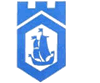 Тел.: +359 631 681 03, Факс: +359 631 605 04E-mail: obsavet@svishtov.bgАдрес: гр. Свищов 5250, ул. „Цанко Церковски” 2Изх. № ……………Дата: ………………Съгласно чл. 23, ал. 4, т. 1, чл. 25, т. 1 от ЗМСМА, чл. 103, ал. 1  от Правилник за организацията и дейността на Общински съвет – Свищов, неговите комисии и взаимодействието му с Общинската администрация, свиквам общинските съветници, кметове на населени места и кметски наместници в Община Свищов на редовно заседание, което ще се проведе на 25.02.2021 г. /Четвъртък/ от 14.00 часа, чрез платформата ZOOM, при следния:ПРОЕКТ ЗА ДНЕВЕН РЕД:Представяне на Годишен отчет за 2020 г. за изпълнението на „Програма за управление на Община Свищов 2019-2023 г.“Приемане на Годишна програма за управление и разпореждане с имоти, общинска собственост в Община Свищов през 2021 година. Приемане на Годишен план за приватизация в Община Свищов през 2021 г.Приемане Бюджета на Община Свищов за 2021 г.Одобряване на Прогнози за периода  2022-2024 година.Изменение на Устава на „ДУНАВСКИ ИНДУСТРИАЛЕН ТЕХНОЛОГИЧЕН ПАРК – СВИЩОВ“ ЕАД, ЕИК 205443197.Провеждане на извънредно Общо събрание на акционерите на МОБАЛ „Д-р Стефан Черкезов“ АД – гр. Велико Търново.Одобряване на декларации за намаляване размера на дължимата такса битови отпадъци за 2021 година, съгласно чл. 21, ал. 5 и във връзка с чл. 20, ал. 5 и чл. 21, ал. 1 от  Наредбата за определянето и администрирането на местните такси и цени на услуги на територията на община Свищов.Даване на съгласие за разрешаване изменение на Подробен устройствен план (ПУП) - План за регулация (ПР) на урегулиран поземлен имот (УПИ) ХХХV – 2910, 2937, кв. 9 по плана на гр. Свищов.Даване на съгласие за разрешаване изменение на Подробен устройствен план (ПУП) - План за регулация (ПР) на урегулиран поземлен имот (УПИ) III – 788, кв. 75 по действащия план на с. Ореш, общ. Свищов.Даване на съгласие за отдаване под наем без търг или конкурс, помещение, в общинска сграда на ул. “Т. Миланович” № 2, на „ПЕНСИОНЕРСКИ СПОРТЕН КЛУБ НОВЕ“ – гр. Свищов.Даване на съгласие за отдаване под наем без търг или конкурс, помещение, в нежилищна сграда, в землището на гр. Свищов, в местност ”Матката”, на Ловно-рибарско дружество „Сокол“ Свищов.Даване на съгласие за удължаване срока на Договор, сключен между Кметство Козловец и ЕТ „ИППМП Д-р Асен Йорданов“, за наем на нежилищно общинско помещение (стая „Лекарски кабинет“), в сграда „Здравен дом“ с. Козловец.Даване на съгласие за продажба, чрез публичен търг с тайно наддаване на недвижим имот, с адрес: гр. Свищов, местност „Стъклен“.Даване на съгласие за продажба, чрез публичен търг с тайно наддаване на недвижим имот, с адрес: гр. Свищов, местност „Фара“.Даване на съгласие за продажба, чрез публичен търг с тайно наддаване, на недвижим имот, с адрес: гр. Свищов, местност „Шатрата 1“.Даване на съгласие за продажба, правото на собственост на недвижим имот, частна общинска собственост, с адрес: гр. Свищов, местност „Стъклен“, без търг или конкурс, на Снежана Борисова.Даване на съгласие за продажба, право на собственост върху застроен урегулиран поземлен имот УПИ ХІІ-3246, с адрес: гр. Свищов, ул. “Дядо Димитър Паничков“ № 7, без търг или конкурс, на Мима Маринова.Даване на съгласие за продажба, право на собственост върху застроен урегулиран поземлен имот УПИ ХІІI-62, с адрес: с. Морава, ул. “Маршал Толбухин“ № 3, без търг или конкурс, на Деян Маринов.Даване на съгласие за продажба на общинската идеална част - 119/504 ид.ч. от новия УПИ С (сто), с проектен идентификатор 65766.702.287 на наследници на Иван Бръчков.Решение № ОА04-1024/12.02.2021 г. на Областен управител на област Велико Търново, за предприемане на спешна мярка по реда на чл. 5, параграф 5 от Регламент (ЕО) 1370/2007 на Европейския парламент и на Съвета на Европа от 23 октомври 2007 г.Предоставяне на имот – частна общинска собственост на „Център за управление на отпадъци“ ЕООД – гр. Свищов за безвъзмездно ползване.Промяна на списъка на общинските жилища, приет с Решение № 73/28.01.2016 г., Прот. № 9 на Общински съвет – Свищов –  2 броя.Продажба на общинско жилище от фонд “Жилища за продажба, замяна и обезщетявaне на бивши собственици, чиито имоти са отчуждeни за общински нужди” – 2 броя.Определяне на пасищата, мерите и ливадите от Общинския поземлен фонд (ОПФ) за общо и индивидуално ползване в землищата на община Свищов.Приемане на правилата за ползване на пасищата, мерите и ливадите от общинския поземлен фонд (ОПФ) в землищата на община Свищов за стопанската 2021-2022 г.Годишен план за паша в землищата на община Свищов за стопанската 2021-2022 г.Отпускане на еднократни парични помощи.Въпроси към Кмета на Общината и отговори. С уважение:д-р Кристиян Кирилов Председател на Общински съвет – СвищовДО   Д-Р КРИСТИЯН КИРИЛОВПРЕДСЕДАТЕЛНА ОБЩИНСКИ СЪВЕТ							              ГР. СВИЩОВ							               П Р Е Д Л О Ж Е Н И Еот Генчо Генчев – Кмет на Община СвищовУВАЖАЕМИ Г-Н ПРЕДСЕДАТЕЛ,На основание чл. 44, ал. 5 от Закона за местното самоуправление и местната администрация (ЗМСМА), приложено внасям за представяне пред Общински съвет Свищов Годишен отчет за 2020 г. за изпълнението на „Програма за управление на Община Свищов 2019-2023“.Представянето е необходимо да бъде включено в дневния ред на заседание на Общинския съвет.Приложение: Годишен отчет за 2020 г. за изпълнение на „Програма за управление на Община Свищов 2019-2023 г.“.ГЕНЧО ГЕНЧЕВКмет на община Свищов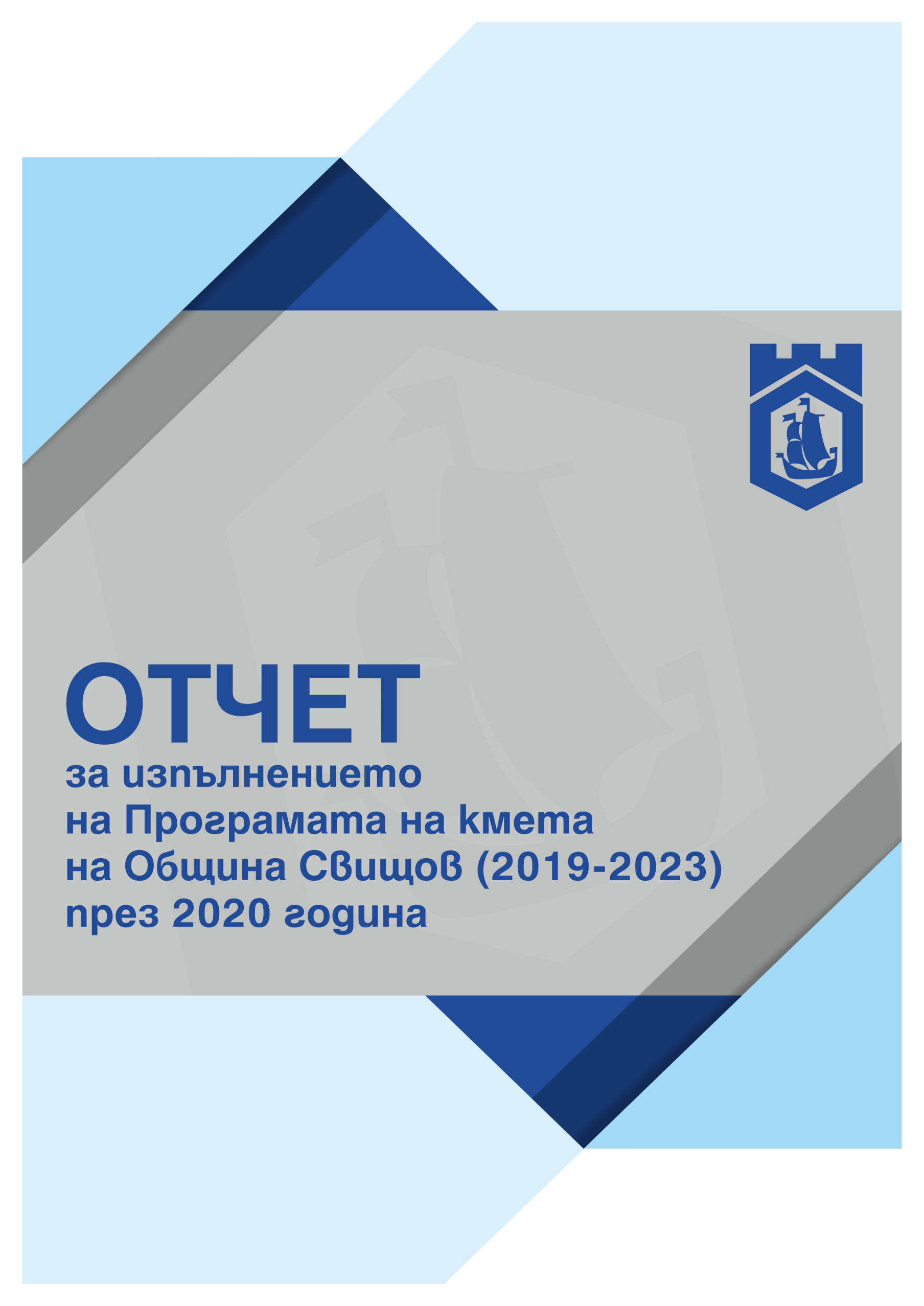 СЪДЪРЖАНИЕВЪВЕДЕНИЕ  	3ПРИОРИТЕТ I: НАСЪРЧАВАНЕ НА ПРЕДПРИЕМАЧЕСТВОТО ЧРЕЗ СЪЗДАВАНЕ НА ИНДУСТРИАЛНИ ЗОНИ	5ПРИОРИТЕТНИ ДЕЙНОСТИ В ИКОНОМИКАТА	6ПРИОРИТЕТНИ ДЕЙНОСТИ В ЗЕМЕДЕЛИЕТО	9ПРИОРИТЕТНИ ДЕЙНОСТИ В ТРАНСПОРТА	11ПРИОРИТЕТ II: ПОДОБРЯВАНЕ НА ФИНАНСОВОТО УПРАВЛЕНИЕ, АДМИНИСТРАТИВНОТО ОБСЛУЖВАНЕ И ГРАДОУСТРОЙСТВЕНОТО ПЛАНИРАНЕ	12ПРИОРИТЕТНИ ДЕЙНОСТИ ВЪВ ФИНАНСОВОТО УПРАВЛЕНИЕ	12ПРИОРИТЕТНИ ДЕЙНОСТИ В СФЕРАТА НА УСЛУГИТЕ	13ПРИОРИТЕТНИ ДЕЙНОСТИ В ГРАДОУСТРОЙСТВОТО	15ПРИОРИТЕТ III: ПОДОБРЯВАНЕ НА СОЦИАЛНИЯ СТАТУС НА НАСЕЛЕНИЕТО ЧРЕЗ ПОВИШАВАНЕ КАЧЕСТВОТО НА ЗДРАВЕОПАЗВАНЕТО, ОБРАЗОВАНИЕТО, КВАЛИФИКАЦИЯТА И ЖИЗНЕНАТА СРЕДА НА ХОРАТА	19ПРИОРИТЕТНИ ДЕЙНОСТИ ЗА РАЗВИТИЕ НА ЧОВЕШКИТЕ РЕСУРСИ И ПОВИШАВАНЕ НА ЗАЕТОСТТА	19ПРИОРИТЕТНИ ДЕЙНОСТИ В ОБЛАСТТА НА ЗДРАВЕОПАЗВАНЕТО……………………………....20ПРИОРИТЕТНИ ДЕЙНОСТИ В ОБЛАСТТА НА ОБРАЗОВАНИЕТО	22 ПРИОРИТЕТНИ ДЕЙНОСТИ В ОБЛАСТТА НА СОЦИАЛНИТЕ ДЕЙНОСТИ	29ПРИОРИТЕТ IV: ЕКОЛОГИЯ, КУЛТУРА И ТУРИЗЪМ	44ПРИОРИТЕТНИ ДЕЙНОСТИ В ЕКОЛОГИЯТА И ОПАЗВАНЕТО НА ОКОЛНАТА СРЕДА	44ПРИОРИТЕТНИ ДЕЙНОСТИ В ТУРИЗМА	46ПРИОРИТЕТНИ ДЕЙНОСТИ В КУЛТУРАТА	50ПРИОРИТЕТ V: СПОРТ И МЛАДЕЖКИ ДЕЙНОСТИ	55ПРИОРИТЕТНИ ДЕЙНОСТИ ЗА РАЗВИТИЕ НА СПОРТА И МЛАДЕЖКИТЕ ДЕЙНОСТИ	55ПРИОРИТЕТ VI: ОБЩЕСТВЕН РЕД И СИГУРНОСТ	56ПРИОРИТЕТНИ ДЕЙНОСТИ ЗА ОСИГУРЯВАНЕ НА ОБЩЕСТВЕН РЕД И СИГУРНОСТ	56ПРИОРИТЕТ VII: ОБЩИНСКА ПОЛИТИКА ЗА РЕАЛИЗАЦИЯ НА ПРОЕКТИ С ЕВРОПЕЙСКО ФИНАНСИРАНЕ И ЕЛЕКТРОННА ОБЩИНА	58ПРИОРИТЕТНИ ДЕЙНОСТИ ЗА УСПЕШНО РЕАЛИЗИРАНЕ НА ЕВРОПЕЙСКИ ПРОЕКТИ	58ПРИОРИТЕТНИ ДЕЙНОСТИ ЗА РАЗВИТИЕ НА ЕЛЕКТРОННОТО УПРАВЛЕНИЕ	61ЗАКЛЮЧЕНИЕ	62ВЪВЕДЕНИЕПРАВНО ОСНОВАНИЕНастоящият отчет е разработен в изпълнение на чл. 44, ал. 5 от ЗМСМА и представя резултатите и постиженията за изминалата 2020 година, в контекста на мандатната програма, одобрена от Общински съвет – Свищов с решение № 90 от 07.02.2020 г., Протокол № 6 от редовно заседание.ПЕРИОД НА ОТЧЕТАНастоящият отчет обхваща периода от 01.01.2020 до 31.12.2020 г.ИНСТИТУЦИОНАЛНА РАМКАНастоящият отчет представя извършените дейности от кмета на Община Свищов и ръководената от него администрация, които са в съответствие с:● Програма за управление на кмета (2019-2023 г.);● Общински план за развитие на Община Свищов 2014-2020 г.;● Стратегия за ефективно и прозрачно управление в Община Свищов 2020-2023 г.Съобразен е с Националните, регионални планови/стратегически документи, попадащи в приложното поле на дейността и отчетния период.Отчета на Програмата за управление за 2020 г. цели да представи подробна информация за конкретно предприетите последователни и систематични действия и инициативи, в съответствие със заявените приоритети за постигане на Визията на община Свищов.С оглед на проследимост, документът е структурно идентичен и синхронизиран с заложените в Програмата за управление приоритети, отразявайки хронологично резултатите по тях през отчетния период, като включва и  обобщава постигнатото от отделните общински структури.УВАЖАЕМИ ДАМИ И ГОСПОДА ОБЩИНСКИ СЪВЕТНИЦИ,УВАЖАЕМИ ГРАЖДАНИ НА ОБЩИНА СВИЩОВ,Представям Ви годишен отчет, в който са обобщени всички изпълнени дейности и инициативи през 2020 г. от гледна точка на приоритетите, заложени в Програмата за управление и изпълнението на заложените цели на администрацията за отчетната година.Следвайки ги, въпреки неблагоприятната ситуация, свързана с COVID-19 в страната, Община Свищов успя да се справи и изпълни голяма част от заложените дейности в Програмата за управление.Действията на администрацията за отчетния период бяха подчинени на стремежа към спазване принципите за законосъобразност, прозрачност, публичност, приоритетност на обществените интереси, ефективно и целесъобразно използване на финансовия ресурс.През 2020 г. са реализирани дейности,  насочени към подобряване състоянието на градската среда и населените места от общината, изграждане на съвременна инфраструктура, повишено качество на предоставяните социални услуги, по-качествено образование и  по-чиста и безопасна околна среда. Постигнатото е в резултат от съвместната работа и сътрудничеството между Общинска администрация и Общински съвет, като добрата екипност бе решаващ фактор при вземането на правилните решения и тяхното осъществяване.ПРИОРИТЕТ I: НАСЪРЧАВАНЕ НА ПРЕДПРИЕМАЧЕСТВОТО ЧРЕЗ СЪЗДАВАНЕ НА ИНДУСТРИАЛНИ ЗОНИОсновен приоритет през 2020 г. в политиката на общината е изграждането на Дунавски индустриален технологичен парк. През годината започва изготвянето на подробния устройствен план и се надяваме през 2021 г. същият да бъде приет и да стартират проектните разработки и строителни дейности. В Плана за интегрирано развитие на община Свищов за периода 2021-2027 г. обекта е заложен като приоритетен, тъй като неговата роля е значима и определяща за бъдещето икономическо развитие на региона.Общинската администрация в партньорство с Министерство на Икономиката, Национална компания „Индустриални зони“ и Българската агенция за инвестиции предприемат активни действия в областта на изграждането и развитието на индустриална зона, тъй като индустриалните зони в България предлагат атрактивни условия за създаване на производствени, складови, логистични и други дейности.През изминалата 2020 година бе приета интегрирана териториална стратегия за развитие (ИТСР) на Северен Централен Регион за планиране от ниво 2 за периода 2021 г. – 2027 г., в чийто обхват попада и Свищов. Стратегията е част от системата от документи за планиране на пространственото развитие, регламентирани със Закона за регионалното развитие и представлява средносрочен стратегически планов документ, който определя политическата, икономическата, пространствената и тематична рамка на развитието на региона в годините за новия програмен период 2021-2027.При обсъждането на стратегическия документ Община Свищов изрази писмено до управляващия орган своето становище, като в последствие голяма част от нашите препоръки и констатации бяха приети и включени в стратегията. Заложените цели, приоритети и мерки, които ще допринесат за увеличаване конкурентните предимства на регионите, и в частност територията на община Свищов са:  изграждане на нови мостове над река Дунав /опционално между град Свищов и град Зимнич/; изграждане на газопроводно отклонение до Свищов; изграждане на Дунавски панорамен път /в частта му между Русе и Свищов и Дунавска екоалея - част от Трансевропейската велоалея по дължината на р. Дунав/ и други.Общината стартира и разкриването на най-близкия и удобен за инвестиции сондаж на минерална вода, намиращ се в границите на Дунавския индустриален технологичен парк в града. Процесът по разкриване на сондажа и укрепване на изкопа стартира през м. септември м.г. Сондаж Р-4 ХГ е прокаран в периода 1976 – 1977 г. и е с дълбочина 1510 м. Още тогава са направени опитно-експлоатационни хидрогеоложки проучвания и оценка на експлоатационните запаси от термални води. В зависимост от дебита, температурата на водата е от 43 до 48,6 градуса. Проучванията, които са направени с цел разширяване и развитие на курортното дело установяват, че водите от находище „Свищов“ са изключително интересни за развитието на спортно-профилактични цели и за топлофициране. Те са с еднакви показатели с тези от находището в с. Овча могила, където се намира и една от специализираните болници за рехабилитация в България. Според специалисти, Р-4 ХГ е най-близкият и най-удобен за разкриване сондаж в Свищов, а местоположението му го прави изключително подходящ за икономическото развитие на Дунавския индустриален технологичен парк и община Свищов.1. ПРИОРИТЕТНИ ДЕЙНОСТИ В ИКОНОМИКАТА1.1. ОБЩИНСКА СОБСТВЕНОСТ: През 2020 г. съставените актове за общинска собственост са 71 бр., в т. ч. 47 бр. за частна и 24 бр. за публична общинска собственост, като във връзка с влизането в сила на кадастралната карта и кадастралните регистри за землищата в Община Свищов в изпълнение на чл. 59 от Закона за общинската собственост, след изменение в подробните устройствени планове се образуват нови урегулирани поземлени имоти - общинска собственост.За всеки новообразуван урегулиран поземлен имот се съставя нов акт за общинска собственост. Преактуваните имоти до този момент са 36.	Към 2020 г. жилищния фонд на Община Свищов се състои от 245 жилища, от които 150 апартамента, 23 къщи и 63 бараки в гр. Свищов. От тази наличност са заделени за фонд резервен 8 апартамента. През 2020 г. бяха издадени 1 брой пренастанителна заповед и бяха сключени 11 нови договора за наем.За отдаденото под наем имущество, което включва нежилищни помещения и терени отдадени по чл.56, ал.2 от Закона за устройство на територията общинска собственост, действат 58 договора. Подновените и новосключени договори за 2020 г. са общо 35 договора.През 2020 г. се стремихме към публичност при разпореждането и управлението с общинско имущество. Същото се извършваше при пълна прозрачност, като информация за всички насрочени търгове за отдаване под наем или продажба на имоти общинска собственост, както и за отстъпване право на строеж се помества на интернет страницата на общината, местната преса и информационното табло в сградата на общината и съответното кметство. След провеждането на публичен търг или публично оповестен конкурс по ред и начин определени в наредбата по чл. 8, ал. 2 от Закона за общинската собственост, заповедта също е публичен документ. 	1.2. ПОДПОМАГАНЕ НА БИЗНЕСА: През 2020 г. са категоризирани общо 23 обекта, от които 5 са местата за настаняване и 18 са заведенията за хранене и развлечение. Издадените разрешения за извършване на таксиметров превоз на пътници са 109 бр. С цел оптимизиране на общинската транспортна схема, се извърши промяна в маршрутните разписания на част от автобусните линии. През изминалата година община Свищов продължи да работи последователно по реализиране на една от основните приоритетни дейности в подкрепа на икономическия сектор. В условия на епидемична обстановка община Свищов предостави безвъзмездно експертна помощ при изготвянето и подаването на проектни предложения във връзка с процедурата за „Подкрепа на микро и малки предприятия за преодоляване на икономическите последствия от пандемията COVID-19“ на оперативната програма „Иновации и конкурентоспособност“ 2014-2020. Бюро за административна и консултантска помощ по въпроси, свързани с кризисно управление на бизнеса започна своята дейност на 11 май, а експерти от община Свищов и СА „Д. А. Ценов“ съдействаха на представителите на местния бизнес да кандидатстват за получаването на безвъзмездна финансова помощ в размер от 3 до 10 хиляди лева. Предоставената експертна помощ е още една от мерките, които община Свищов предприема в подкрепа на местния бизнес в условия на пандемията, а общата цел е преодоляване на икономическите последствия от COVID-19.В Свищов през изминалата 2020 г. бе представен проект „FairDeal“, който всъщност е платформа за бърза доставка на уникални занаятчийски и фермерски продукти в трансграничната зона България – Румъния. Проектът е финансиран по Програма Interreg V – A Румъния – България. Основните цели на проекта са: стимулиране предприемачеството на малкия и среден бизнес в трансграничния регион, чрез иновативен маркетинг на местните занаятчийски продукти и услуги; създаване на нови възможности за заетост и подобряване благосъстоянието на общността в трансграничния регион Румъния – България; насърчаване на  взаимодействието между традиционните форми на промоция и маркетинг в трансграничния регион и очертаване на нови насоки за развитие на малкия и среден регионален бизнес.Сред основните предимства на платформата са, че „Fair Deal“ дава шанс на всеки производител от двете страни на р. Дунав лесно да се регистрира и чрез интернет да предлага своята продукция на много широка аудитория. Бе разяснено как тя ще помогне на малкия и среден бизнес да разшири контактите си, да рекламира бързо, лесно и достъпно продукцията си. Платформата ще бъде безплатна за ползване от производители и занаятчии за срока на проекта, който е 3 години.На 19 октомври 2020 г. бе проведена среща с преработватели и индустриалци в рамките на подготовката на Плана за интегрирано развитие на общината. В рамките на срещата се дискутираха състоянието на бизнес средата в общината и възможностите за нейното подобряване и развитие. Представителите на индустриалния сектор посочиха, че търсенето на модел за реиндустриализация на района не би било ефективно, доколкото изисква много ресурс и инвестиции. Като ключова бе посочена възможността да се работи в посока на превръщането на общината в регионален логистичен център. Използването на местното и прилежащите към района други пристанища, както и наличието на жп линия осигурява възможност за създаване на логистичен конгломерат, обслужващ търговските и производствените потоци не само на местно, но е на трансгранично ниво. Ограниченията, налагани от пандемията налагат и необходимостта от развитието на безконтактните комуникации и именно тук община Свищов може да преформатира своите териториални предимства.Допълнително бе посочена необходимостта от решаване на проблемите със сметищата в района и възможността да се издадат общински облигации с подходяща лихва, която да обслужва развитието на региона.Като ключов за развитието на бизнеса бе определен и проектът за създаване на газова мрежа на територията на общината, но със специални изисквания по отношение на спазването на прозрачност при провеждането на строителството и процедурите по неговото включване в експлоатация.Беше очертана и възможността за създаване на единен комуникационен и информационен център за административното обслужване на гражданите и бизнеса, който би съкратил бюрократичната верига и процедури.1.3. ОП „ПАЗАРИ“: През 2020 г не са извършвани текущи ремонти на територията на пазар „Велешана“.Изготвиха се договори със всички собственици, имащи наемни отношения с Общината, и се следеше за регулярно внасяне на наемите таксите в общинската каса.Поради въведената извънредна епидемична обстановка, бе ограничен достъпа до пазарите. Служителите следяха стриктно за спазване на въведените мерки и ограничения и спазването на дистанция между гражданите и клиентите.В ПИРО на община Свищов е залегнало осъществяването на цялостен основен ремонт на пазар „Велешана“.1.4. ОП „ОБРЕДИ“През изминалата 2020 година дейността на предприятието беше съсредоточена в извършването на услуги съобразени с конкретните желание и нужди на гражданите. По отношение на извършваните „Радостни ритуали“: През 2020 година продължи тенденцията за извършване на изнесени ритуали (сватби) 7 бр., в сградата на общината 11 бр. като общо сключените бракове са  69 бр.По отношение на организиране „Тъжни ритуали“ извършени са 274 бр. погребения, обслужени са 10 бр. мюсюлмански погребения, и още  обслужени са около 20 бр. в селата на общината и околните общини от дома за стари хора „Мария Луиза и дома в с. Овча Могила.Поради назрялата епидемична обстановка тъжни ритуали не се извършват, а само погребения.В стар и нов гробищен парк са извършени следните мероприятия:Поддържане на зелените кътове и засаждане на цвета в обособените цветни градини;Подобряване на инфраструктурата на алеите с полагане на бетон и оформяне на между гробни пространства;Косене на гробищните паркове с оформяне на храстовидната растителност и отстраняване на заразените от вредители храсти;Пръскане на между гробищните пространства с хербициди за отстраняване на плевелната растителност и спомагане за по-лесно косене и поддържане на гробовете;Почистване на гробищния парк от изсъхнали дървета, които през зимата падат и чупят надгробните символи;Изградени са два броя чешми от дарители, с което се обогатява външния облик на парка;Поддържане на гробни места на заявилите тази услуга;Поддържане на гробовете на видни свищовски общественици.В новия гробищен парк бе изграден православния храм „Свети Луп от Нове“, по инициатива и със съдействието на отец Руслан Личев.2. ПРИОРИТЕТНИ ДЕЙНОСТИ В ЗЕМЕДЕЛИЕТОПрез 2020 г. по реда на чл. 37 и от Закона за собствеността и ползването на земеделските земи (ЗСПЗЗ) са разпределени и отдадени под наем 8244,252 дка земеделски земи с начин на трайно ползване „пасища, мери и ливади“ на животновъди със 100% регистрирани животновъдни обекти на територията на Община Свищов. Сключени бяха 32 договора за наем за срок от 6 (шест) стопански години, като това даде възможност да се увеличат приходите в общинския бюджет, да се стимулира развитието на животновъдите, както и възможността да участват по програми и мерки за субсидиране с цел да се отглеждат по-продуктивни животни. Сключените договори за наем за срок от 1 /една/ стопанска година през 2020 г. бяха общо 269.След проведените търгове за наем и аренда на земеделска земя през 2020 г. бяха сключени 4 договора за наем на земеделска земя  и 2 договора за аренда.Одобрените планове по §4к от Преходните и заключителни разпоредби на ЗСПЗЗ от Областния управител през 2020 г. са за 2710,686 дка. в 18 плана. В процес на одобрение от Областния управител са плановете за 13 местности с обща площ от 1519,774 дка. Продадените земи по §4к от Преходните и заключителни разпоредби на ЗСПЗЗ на правоимащите ползватели през 2020 г. бяха общо 48 имота.Съгласно чл.32, ал.2 и ал.3 от Закона за опазване на селскостопанското имущество, през 2020 г. Община Свищов е извършила услугата за издаване на разрешителни за сеч общо 14.На 19 октомври 2020 г. в община Свищов се проведе работна среща в рамките на подготовката на Плана за интегрирано развитие на общината (ПИРО) на тема „Земеделие, гори и рибно стопанство“. Участие в срещата взеха селскостопански производители и преработватели, представители на горския сектор, рибовъди, експерти и представители на общинската администрация.Присъстващите земеделци се обединиха около мнението, че изключването на общината от Програмата за развитие на селските райони и статутът й на урбанизирана територия е създал много пречки за развитие на сектора към днешна дата. Очакванията на сектора са, че изработването на стратегически план за развитие от страна на Министерство на земеделието, ще определи новите възможности за години напред. Бе поставен и акцент върху изграждането на преработвателни предприятия, които да създадат допълнителни форми на заетост. Земеделците се оплакаха и от наличието на административна тежест при ръководенето на самостоятелно земеделско стопанство, доколкото става дума за нетривиално развитие и тежки зависимости от изискванията на ДФЗ. Беше почертано и доброто сътрудничество между браншовите организации и активното участие на всички местни земеделци в тях. Интеграционният подход, налаган от ПИРО бе определен като ключов за решаването на съпътстващи общината проблеми като демографска криза, увеличаване на възможностите за заетост и икономическото развитие като цяло.Като конкретни приоритети бяха изтъкнати необходимостта от създаване на модерни напоителни системи, създаване на постоянно действаща система за следене на риска от градушки и липсата на достъпна и близка лаборатория за почвени и листни анализи. Наличието на неизползвани складови бази провокира някои от участниците да поискат достъп до държавен сграден фонд. Участниците в срещата отбелязаха неравномерното развитие на района и мощното влияние и зависимост на общинския център върху развитието на периферията и селата като цяло. Близостта до главната речна артерия на Европа – река Дунав бе очертана като възможност за допълнително развитие на района и свързването му с европейските коридори.3. ПРИОРИТЕТНИ ДЕЙНОСТИ В ТРАНСПОРТАПрез 2020 година общинската администрация продължи да полага усилия за реализиране на целенасочена и адекватна политика за управление на транспортната инфраструктура в общината, като използвахме всички възможни инструменти за привличане и инвестиране на средства от различни източници, в това число собствени, проектни и по постановления от Министерски съвет.През 2020 г., вследствие на системното и аргументирано настояване от страна на общинското ръководство, стартира дългоочакваният втори етап от ремонта на Републикански път II-52 от село Вардим до град Свищов. Ремонтът на 7.7 километровия участък е на обща стойност 5.5 млн. лв. и е изключително важен за жителите на Общината и свързаността ѝ с област Русе.През 2019 година, когато бе извършен ремонтът на отсечката от първия етап – от границата с община Ценово до изхода на село Вардим, чиято стойност възлезе на повече от 4.1 млн. лева, паралелно бе започнато проектирането и на втория участък от пътя, чиито основен ремонт стартира през 2020 г. и обхваща разстоянието от село Вардим до град Свищов.През изминалата година по задание на Областно пътно управление към Агенция „Пътна инфраструктура“ започна изготвянето на технически проект за ремонт на 7-километровия участък от края на град Свищов до разклона за село Козловец и село Совата. Силно компрометираната отсечка се намира на една от трите главни връзки с общинския център, характеризира се с висок трафик поради непосредствената близост на ферибота Зимнич – Свищов и е от изключителна важност за транспортната свързаност на местно, областно, и трансгранично ниво. През 2021 година предстои финансирането от АПИ и възлагане на дейностите по ремонта, както и проектирането на други важни пътни участъци от територията на община Свищов.АПИ – Велико Търново извърши и ремонт на силно компрометиран участък на път IIІ-405 в село Царевец, тъй като ремонтът му е ангажимент на Агенция „Пътна инфраструктура“. Лошото състояние на пътната отсечка и високият трафик там са предпоставка за създаване на пътни инциденти, което наложи неотложен ремонт на участъка.След като през 2019 г. бяха основно ремонтирани по-голямата част от улиците на град Свищов, на които беше извършено изграждане и подмяна на водопровода, през 2020 година приключи рехабилитацията на: ул. „Христо Ботев”, ул. „Мусала”, ул. „Одрин”, ул. „Янтра”, част от ул. „П. Евтимий” (участък към ул. „Черни връх”), ул. „Опълченска”, ул. „Клокотница”, ул. „Драган Цанков”, ул. „Григор Начевич”, ул. „Георги Владикин”, ул. „Г. С. Раковски”, част от ул. „Димитър Шишманов”, ул. „П. Манолов”, ул. „Н. Славков”, ул. „Хр. Смирненски”, ул. „Черноризец Храбър”, ул. „Тодор Хрулев”, ул. „Детелина”, ул. „Патриарх Евтимий”, ул. „Княз Ал. Батенберг”, ул. „Филип Тотю”, част от ул. „Никола Петков”( отклонение до ул. „Люлин”), част от ул. „Люлин” (от стълбите до ул. „Цар Освободител”), ул. „Георги Катранов”", част от ул. „Ген. Киселов”. През годината беше извършен и текущ ремонт на Републикански път III-405 в границите на гр. Свищов при югоизточния вход  на града със средства, предоставени съгласно споразумение за съвместно поддържане на републиканските пътища на територията на града между Агенция „Пътна инфраструктура“ и Община Свищов в размер на 34 775 лв.ПРИОРИТЕТ II: ПОДОБРЯВАНЕ НА ФИНАНСОВОТО УПРАВЛЕНИЕ, АДМИНИСТРАТИВНОТО ОБСЛУЖВАНЕ И ГРАДОУСТРОЙСТВЕНОТО ПЛАНИРАНЕ1. ПРИОРИТЕТНИ ДЕЙНОСТИ ВЪВ ФИНАНСОВОТО УПРАВЛЕНИЕПри разработване на бюджета за 2020 г. на Община Свищов са изпълнени разпоредбите на Закона за публичните финанси, Закона за държавния бюджет на Република България за 2020 г., Решения и Постановления на Министерския съвет.Бюджетът за 2020 г. е приет с Решение № 57 от 31.01.2020 г., прот. № 5 на Общински съвет – Свищов и е съобразен със стратегическите цели, приоритети, мерки и план за развитие на общината. Настъпващата криза, свързана с разпространението на COVID19, оказа отражение не само върху личния живот на населението, но и върху държавния бюджет и бюджетите на общините. В условията на пандемия  общината успя да се справи със свои средства с допълнителните разходи за управлението на кризата.Въпреки затрудненията община Свищов прилага комплексна финансова политика, която е съобразена с потребностите на местната общност и възможностите за генериране на местни ресурси, изразяваща ясно целите и приоритетите в дългосрочен и годишен план за поддържане на стабилно финансово състояние. Осигурихме финансова стабилност, реализирахме добра приходна политика, съобразена с възможностите и потребностите на населението. Чрез ефективно и икономично разпределение на разходите и финансовите ресурси при спазване на строга бюджетна дисциплина, успяхме да осигурим средства за благоустройство и градоустройство и да насочим усилията си за предоставяне на качествени услуги за гражданите.Чрез оптимизация на разходите и реално предвиждане на приходите успяхме да обезпечим всички държавни отговорности.  Въпреки консервативния, но изпълним бюджет за 2020 г., общинското ръководство осигуряваше средства за реализацията на инфраструктурните проекти в общината, работеше за увеличаване на приходите от икономическа дейност, както и оптимизиране на бюджетните разходи и ефективно управление на общинската собственост. През 2020 г. продължи изпълнението на няколко проекта: Проект „Ремонт, реконструкция и мерки за подобряване на енергийната ефективност в обекти на културната инфраструктура на територията на община Свищов“;Проект „Създаване на нова социална услуга „Център за грижа за възрастни хора в невъзможност за самообслужване“;Проект „Изграждане на социално жилище в град Свищов“;Проект „Подобряване и реновиране на градска среда ул. „Патриарх Евтимий“ и ж.к. „Симеон Ванков“ в град Свищов“ и други проекти.Продължихме активната политика за събиране на стари и просрочени задължения и неплатени данъци чрез напомнителни писма. Мярката има ефект, тъй като през последните години много граждани, фирми и институции след получаване на писмо от отдел „Общински приходи“ заплащат дължимите суми и по този начин увеличават приходната част от общинския бюджет.Средства, в размер на  272872 лв. са предоставени на кметствата на общината за текущи ремонти.2. ПРИОРИТЕТНИ ДЕЙНОСТИ В СФЕРАТА НА УСЛУГИТЕОсновните приоритети в работата на общинската администрация по отношение на предлаганите административни и технически услуги винаги са били стремеж за предоставяне на услуги при високо качество и постигната удовлетвореност от обслужването.В звено „Канцелария“ за 2020 г. са съставени 41 акта за раждане, 69 акта за граждански брак и 339 акта за смърт. Издадени са 1204 бр. удостоверения за наследници, 270 бр. удостоверения за семейно положение, 50 броя удостоверение за родствени връзки, 65 броя удостоверения за родените от майката деца, 81 броя удостоверения за идентичност на имена, 7 броя удостоверения за сключване на брак в чужбина и 307 брой други удостоверения.През 2018 година започна цифровизирането на регистрите по гражданско състояние на град Свищов. До момента са дигитализирани регистрите за раждане, брак и смърт, съставени в гр. Свищов за периода 1893 до 1904 година и от 1930 до 1977г.,  с което продължи допълването на създадения  през 2016 година напълно нов, модерен електронен архив,  съобразен с новите европейски стандарти, включващ цифровизирани копия на всички регистри  по гражданско състояние на кметствата от общината. Извършването на справки за издаване на удостоверения, се случва от населените места, в рамките на няколко минути. Това спестява много време и финансови ресурси.Отделите "Устройство на територията, регулация и екология" и "Кадастър, техническо обслужване и контрол по строителството" изпълняват функциите и задачите по устройство на територията, регламентирани в ЗУТ; контрол по строителството; поддържане на архив на одобрените устройствени планове и измененията им и архив на издадените строителни книжа; поддържа регистър на издадените разрешения за строеж; организира и подпомага дейността на общинския експертен съвет, включително експертизи и становища по внесени проекти; извършва административно-технически услуги по одобряване на устройствени и архитектурни проекти и визи за проектиране; упражнява контрол за спазване и прилагане на общите и подробните устройствени планове, одобрени проекти и строителни книжа, както и действащите нормативни актове по устройство на територията; организира обявяването на устройствените планове проучва и предлага решение по постъпилите молби и жалби относно регулационни планове; регистрира въвеждането в експлоатация на строежите и издава удостоверение за въвеждане в експлоатация.Разпоредителни сделки извършени през 2020 г. са 32 броя, които включват учредяване право на строеж, право на пристрояване, право на ползване, право на прокарване, продажба на сгради и незастроени имоти.Най – честите технически услуги за 2020 г. са:3. ПРИОРИТЕТНИ ДЕЙНОСТИ В ГРАДОУСТРОЙСТВОТОПрез отчетния период усилията бяха насочени към дейности, свързани с подобряване на инфраструктурата, благоустрояване на града и населените места и др. дейности.През изминалата 2020 г. завършиха ремонтните дейности, започнали през 2019 г. за овладяване процеса на срутване на подпорна стена на ул. „Екзарх Антим I” в града. Укрепването, от чиято стабилност зависеше безопасността на цял жилищен блок, се извърши със средствата, в размер на 67 138 лева, осигурени от Междуведомствената комисия за възстановяване и подпомагане към МС. С тях бе изградена нова подпорна стена и през 2020 г. се асфалтира околоблоковото пространство пред засегнатия блок. Община Свищов продължава да настоява пред Междуведомствената комисия за предоставяне на средства, с които да се укрепи и продължението на ул. „Екзарх Антим I”, като междувременно обследва и други засегнати участъци и улици, намиращи се в критично състояние.В село Морава, община Свищов бе извършен основен ремонт на улица „Хаджи Димитър” и част от улици „П.Р.Славейков” и „Стара планина”, които бяха силно компрометирани при лятната буря през месец май, миналата година. Възстановяването на пътната настилка се извърши със средства, осигурени от Междуведомствената комисия за бедствия и аварии към МС в размер на 199588 лева.Във връзка с възникнали обстоятелства, водещи до увреждане и създаване на реална опасност от разрушаване, през годината е извършено „Заздравяване на земната основа под част от сградата на „Къща на Самоковлиеви” гр. Свищов” на стойност 22954 лв. Сградата е Недвижима културна ценност с местно значение. Укрепването ѝ беше извършено съгласно изготвен и съгласуван от НИНКН проект.По Договор № РД 11-05-34/20.12.2019 г. между Министерство на културата и Община Свищов беше извършен основен ремонт на покрива на къща-музей „Алеко Константинов”, ПИ 65766.701.2499 по КККР и УПИ XVI от кв.48 по плана на гр.Свищов, общ.Свищов, обл. Велико Търново на стойност 129 660 лева. Беше изпълнен и обект: „Доставка и монтаж на силов електрически кабел на къща-музей „Алеко Константинов” град Свищов“  на стойност 5000 лева.През годината беше изградена и котелна инсталация на пелети  за ПБНЧ „Еленка и Кирил Д. Аврамови-1856“  по проект: „Прилагане на мерки за енергийна ефективност в Първо българско читалище „Еленка и Кирил Д.Аврамови-1856 г.”, финансиран от Националния доверителен Екофонд  на стойност 49999 лв.Един от значимите ремонти бе този на Часовниковата кула, разположена в центъра на града, един от символите на Свищов. Постройката е архитектурен паметник на културата с местно значение. Силно компрометираната горна дървена част на часовниковата кула, е възстановена, а процесът по нейното укрепване е съгласуван и контролиран от специалисти в областта на културното недвижимо наследство.  Сумата за ремонт е на стойност 20 хиляди лева.Извършен е и ремонт на алеята до Историческата местност „Паметниците“ край Свищов. Положена беше нова асфалтова настилка и изградени кътове за отдих с пейки и кошчета за отпадъци. Част от излишната неугледна растителност в района беше премахната, а на нейно място са засадени нови цветя и храсти.Сериозен ремонт бе извършен и по водопроводната мрежа на град Свищов, обхващащ участъка от кръстовището на ул. „Черни връх“ до кръстовището с ул. „Патриарх Евтимий“, което е общо 270 метра и касаеше подмяната на довеждащия водопровод Вардим – Свищов, напорен водопровод „Висока зона - Болница“, и хранителен водопровод „Висока зона - Болница“. Старите, амортизирали етернитови тръби на трите водопровода бяха подменени с по-надеждни полиетиленови тръби, с висока плътност, което значително ще допринесе за подобряване на водоснабдяването и качеството на услугата в града. Във връзка с подмяна на водопроводите по улица „Люлин” бяха изпълнени „Аварийни строително-монтажни работи по изкопни и укрепителни дейности, възникнали при подмяна на съществуващи довеждащ водопровод ф400, тласкател ф350 и уличен водопровод ф90 в участък от ОК720 до ОК657 с дължина 239 метра – 50090 лева; „Аварийни  строително – монтажни работи по изкопни и укрепителни дейности,  възникнали при подмяна на съществуващи довеждащ водопровод ф400, тласкател ф350 в участък от ОК658 до ОК 659 с дължина 108 метра – 36442 лева. Ремонтите са изпълнени по договори на „КСП“ ЕООД.В този участък на ул. „Люлин“ след извършения ремонт бе положен и асфалт със средства, предоставени с ПМС № 315/19.12.2018 г.За първи път от много години насам и свищовската улица „Младост“, намираща се в един от големите жилищни квартали на града, има обновено улично осветление. След среща на гражданите с кмета Генчо Генчев проблемът с осветлението на улицата беше решен. Общинското ръководство съвместно със СА „Димитър А. Ценов“ предприе действия за осигуряване на ново улично осветление. На улицата бяха поставени стълбове, част от които предоставени от СА „Димитър А. Ценов“, а  монтажът им и новите LED осветителни тела, поставени  на стълбовете бяха финансирани от община Свищов.През 2020 г. беше извършен и „Основен ремонт улично осветление в Община Свищов” на стойност 4939 лева, както и „Основен ремонт градска тоалетна на площад „Свобода” град Свищов” – 9911 лв.По инициатива на Община Свищов, с цел бързото и безопасно преминаване на живущите и създаване на достъпна и комфортна градска среда, бяха изградени нови стъпала, свързващи улица „Черни връх“ и ж.к. „Рила“6. Напълно се промени пешеходната връзка между двете части на района, мястото беше почистено, а изградените нови стъпала и рампа по цялото протежение на обекта, създадоха благоприятни условия за преминаване на майки с колички и инвалиди.      През годината беше изготвен и изпълнен проект за обект: „Ремонт и благоустрояване на площадки за игра в ДГ „Слънчо”, гр. Свищов” на обща стойност 170 719 лева. Дворното пространство беше облагородено и се създадоха съвременни, функционални детски площадки за яслената и четирите градински групи, като бяха обособени и две спортни площадки. В двора на детската градина допълнително бе извършен ремонт на настилките, външното осветление и външната тоалетна.През 2020 г., съгласно споразумение между Община Свищов и МТСП по Проект „Красива България” беше изпълнен обект: „Изграждане на многофункционална спортна площадка в двора на СУ „Николай Катранов” в гр. Свищов, като разходът на Общината  за съфинансиране, проектиране, авторски и строителен надзор  е 104 568 лева. Изпълнено е строителство на стойност 179 794 лева, като е изградена комбинирана спортна площадка, състояща се от игрище за футбол на малки вратички и комбинирано игрище - за баскетбол със стандартни размери и две игрища за волейбол с умалени размери.През годината продължи работата по изпълнение на договорите, сключени по Оперативна програма „Региони в растеж“ 2014-2020 г.Като част от процедура „Изпълнение на интегрирани планове за градско възстановяване и развитие 2014-2020“ се финализираха дейностите по ДБФП №BG16RFOP001-1.036-0005-C01 „Ремонт, реконструкция и мерки за подобряване на енергийната ефективност в обекти на културната инфраструктура на територията на община Свищов“. Общата стойност на проекта възлиза  на 2 766 728,99 лв., по който бе извършен мащабен ремонт на три читалища на територията на община Свищов, а именно НЧ „Трудолюбие–1907“ с. Вардим, НЧ „Светлина - Царевец 1927“ с. Царевец и НЧ „Филип Станиславов–1903“ с. Ореш “. През 2020 г. приключи и изпълнението на проект „Създаване на нова социална услуга „Център за грижа за възрастни хора в невъзможност за самообслужване”, ДБФП BG16RFOP001-5.002-0006-C02 от 24.10.2019 г. по Оперативна програма „Региони в растеж“ 2014-2020 г. Основната цел на проекта е осигуряване на подходяща и ефективна социална инфраструктура, допринасяща за предоставяне на нови, качествени социални услуги за лица с увреждания и възрастни хора в невъзможност за самообслужване. Проекта е на обща стойност 804 337,32 лв., от които  526 021,07 лв. БФП и 278 316,25 лв. съфинансиране.През изминалата година започна и изпълнението на  проект „Изграждане на социално жилище в град Свищов” - ДБФП № BG16RFOP001-1.036-0006-С01 по Оперативна програма „Региони в растеж“ 2014-2020 г. Продължителността на проекта е 24 месеца,  а общата стойност - 1 200 000 лева. Предвидено е извършване на преустройство и ремонт на съществуваща 3-етажна сграда и обособяване в нея на 27 броя социални жилища.От месец юни 2020 г. стартираха и дейностите в обхвата на  проект „Подобряване и реновиране на градска среда ул. „Патриарх Евтимий“ и ж.к. „Симеон Ванков“ в град Свищов”, изпълняван по ДБФП № BG16RFOP001-1.036-0007-С01/26.06.2020 г. по Оперативна програма „Региони в растеж“ 2014-2020 г. Проектното предложение е с продължителност 24 месеца и е на обща стойност 1 388 170 лева. Заложените дейности са насочени към подобряване, реновиране и обновяване на градската среда на ул. „Патриарх Евтимий“ и ж.к. „Симеон Ванков“.През 2020 г. бяха изпълнени следните обекти от капиталовата програма:Изпълнен етап „Техническа рекултивация“ на обект: „Закриване и рекултивация на депо за твърди битови отпадъци (ТБО) на община Свищов, м. „Ненова шатра” със средства предоставени от ПУДООС на стойност 2 918 677 лева и собствени средства 21660 лева за надзор при изпълнението на обекта;Закупуване на товарен автомобил за извозване на зелена маса за нуждите на ОП „Чистота-Свищов” – 35988 лв.; Закупуване на съдове за разделно събиране на отпадъци - 14 броя контейнери за строителни отпадъци за Община Свищов – 20160 лева;Закупуване на машина за почистване на твърди подове за нуждите на ДСХ „Мария Луиза”, град Свищов – 1800 лв.;Закупуване на професионална сушилна машина за нуждите на ДСХ „Мария Луиза”, град Свищов – 9540 лв.;Закупуване и монтаж на пергола и беседка по проект „Обичам природата – обичам Вардим” в с. Вардим, общ. Свищов - 4250 лв.;Закупуване на терен 458/2190 ид.ч. от УПИ І-2022 - за озеленяване, кв. 56 по ПУП на гр. Свищов - отчуждаване по чл. 21, ал. 1 от ЗОС за обект публична общинска собственост“ – 10170 лева.През годината във връзка с планирането на инвестиционната политика на Общината бяха подготвени:„Изготвяне на обследвания за доказване на енергийни спестявания по Проект: BG16RFOP001-1.036-0004 „Обновяване и внедряване на мерки за енергийна ефективност в многофамилни жилищни сгради на територията на град Свищов“ по ОПРР 2014-2020“ в размер на 9960 лева; „Инвестиционен проект за възстановяване на воденица при р.Текир дере, имот №65766.508.21 по КК и КР на град Свищов, местност Паметниците, община Свищов, област Велико Търново”  на стойност 7800 лева;„Изработване на подробен устройствен план /ПУП/ местността „Паметниците” – 9960 лева;„Изработване на Подробен устройствен план – План за застрояване на поземлен имот 65766.706.24 и 65766.706.25, местност „Манастирски трап“ по Кадастралната карта и Кадастралния регистър на град Свищов”  – 30 000 лева;Проект „Интегриран проект за възобновяема енергия, енергийна ефективност и енергийна сигурност в Община Свищов” – 16200 лева.ПРИОРИТЕТ III: ПОДОБРЯВАНЕ НА СОЦИАЛНИЯ СТАТУС НА НАСЕЛЕНИЕТО ЧРЕЗ ПОВИШАВАНЕ КАЧЕСТВОТО НА ЗДРАВЕОПАЗВАНЕТО, ОБРАЗОВАНИЕТО, КВАЛИФИКАЦИЯТА И ЖИЗНЕНАТА СРЕДА НА ХОРАТА1. ПРИОРИТЕТНИ ДЕЙНОСТИ ЗА РАЗВИТИЕ НА ЧОВЕШКИТЕ РЕСУРСИ И ПОВИШАВАНЕ НА ЗАЕТОСТТАПрез 2020 г. продължи успешното и ползотворно сътрудничество между Община Свищов 	и „Бюро по труда” – гр. Свищов, като бяха реализирани проекти, свързани осигуряване на заетост на младите хора, лица с увреждания и продължително безработни лица. 1. В рамките на „Регионалната програма за заетост“ по проект „Осигуряване на заетост за почистване и поддържане на инфраструктурата на град Свищов“ бяха наети на работа 5 безработни лица, без образование и квалификация за период от 6 месеца;2. Проект „Нова възможност за младежка заетост“ - през 2020 г. работят общо 10 младежи на възраст до 29 г., на които беше осигурена заетост за 6 месеца. За изминалата година Община Свищов е реализирала 2 проекта по тази програма;3. В рамките на Проект „Обучения и заетост за младите хора“, финансиран от Оперативна програма „Развитие на човешките ресурси“, съфинансирана от Европейския съюз чрез Европейския социален фонд и Инициативата за младежка заетост дейностите приключиха, като за 24 месеца бяха назначени 2 младежи.4. В рамките на Проект „Обучения и заетост“, финансиран от Оперативна програма „Развитие на човешките ресурси“, в рамките на 24 месеца бе осигурена заетост на безработни лица с трайни увреждания на възраст над 29 години, като бяха назначени 3 лица като „чистач хигиенист“, 4 лица на длъжност „Портиер“ и 1 технически сътрудник. Програмата продължава до м. февруари 2021 г.През 2020 година общо 12 служители са преминали обучения за повишаване на квалификацията. Друга част от служителите участваха в онлайн обучения поради въведените противоепидемични мерки.2. ПРИОРИТЕТНИ ДЕЙНОСТИ В ОБЛАСТТА НА ЗДРАВЕОПАЗВАНЕТОСектор „Здравеопазване“ бе най - критичният за 2020 г. основната цел на общинското ръководство и ръководството на МБАЛ „ Д-р Димитър Павлович“ ЕООАД бе да запазим живота и здравето на нашите съграждани с предоставянето на достъпни, качествени, адекватни и гарантирани здравни услуги. Във връзка с обявеното с Решение на Народното събрание от 13 март 2020 г. извънредно положение на територията на Република България, в МБАЛ „Д-р Димитър Павлович“ ЕООД – гр. Свищов, в условията на корона вирусна инфекция, са предприети незабавни действия, целящи осигуряване и гарантиране здравето и живота на жителите на община Свищов, пациентите и персонала на лечебното заведение. Въведени са редица ограничителни и противоепидемични мерки, създадена бе организация, обезпечаваща изпълнението на заповедите на министъра на здравеопазването с цел гарантиране здравето и живота на персонала и пациентите.Същевременно за обезпечаване дейността на лечебното заведение в условията на пандемия от COVID-19 инфекция бяха издадени вътрешни заповеди, разработени бяха вътрешни правила и алгоритми.Здравното заведение успя своевременно да създаде организация за работа в условията на COVID-19, като се спазваха предписанията на РЗИ и МЗ, както и разписания алгоритъм на поведение в такива случаи.Към настоящия момент лечебното заведение продължава стриктно да спазва всички въведени мерки в страната, както и да прилага относимите медицински стандарти и добри практики в борбата с COVID – 19.За прилагането на строг режим на работа и съблюдаване на национално оповестените противоепидемични мерки на територията на МБАЛ, лечебното заведение бе обезпечено с необходимото количество лекарствени средства, консумативи, препарати и др.Със Заповед на Министъра на здравеопазването, МБАЛ „Д-р Димитър Павлович“ ЕООД е определена като лечебно заведение, в което е обособена структура за лечение и наблюдение на пациенти с COVID-19 в неусложнено състояние. В тази връзка ръководството на болницата разработи „План за действие при хоспитализация на пациенти с COVID-19 и осигуряване на непрекъснатост на лечебно-диагностичния процес в МБАЛ „Д-р Димитър Павлович“ ЕООД, гр. Свищов“. Планираните в него мерки са в съответствие с указанията, нормативните актове и заповедите на компетентните здравни органи. В кратки срокове бе сключен договор с НЗОК за изпълнението на клинична пътека № 104 „Диагностика и лечение на контагиозни вирусни и бактериални заболявания-остро протичащи, с усложнения“. Целта бе осигуряване на адекватно, качествено и отговарящо на съвременните медицински изисквания лечение на пациентите с COVID-инфекция.Обособеното звено за лечение и наблюдение на пациенти с COVID-19 в неусложнено състояние бе локализирано на партерен етаж, бившо „ Инфекциозно отделение“, което отговаря в пълнота на изискванията на медицински стандарт „ Инфекциозни болести“ и изискванията на министъра на здравеопазването за пълно минимизиране смесването на пациентопотоците, ограничаване на инфекцията и същевременно осигуряване на непрекъснатост на лечебно-диагностичния процес в лечебното заведение. Отделението бе ремонтирано и оборудвано с необходимата медицинска апаратура съгласно изискванията на здравните органи.На партерния етаж бе изграден в кратки срокове приемно-консултатитвен кабинет и помещение за извършване на антигенни тестове с цел ограничаване разпространението на инфекцията и осъществяване на надежден триаж на пациентите.През месец Октомври, при така наречената „ втора вълна“ от COVID-пандемията лечебното заведение бе изправено пред сериозни предизвикателства – големият брой заболели, част от тях в тежко състояние, кадрови недостиг, заболеваемост на част от медицинския персонал, както и отказът на част от него да изпълнява задълженията си. В този критичен момент на призива на лечебното заведение за помощ се отзоваха доброволци – лекари, студенти по медицина, санитари. Въпреки огромните затруднения бе сформиран медицински екип, които продължи да оказва непрекъсната и адекватна медицинска грижа за пациентите.В полза на лечебното заведение бе инициирана мащабна дарителска кампания от Община Свищов, която значително допринесе за нормалното функциониране на болницата в тези тежки условия. Осигурени бяха медицинска апаратура, медикаменти, лични предпазни средства, инвентар и пр.През месец Декември съгласно Постановление на МС 385 от 18 декември 2020 г. МБАЛ „ Д-р Димитър Павлович“ ЕООД бе определена за COVID-болница, като за целта получи допълнително финансиране под формата на субсидия за поддържане готовността за оказване на медицинска помощ за периода на обявената извънредна епидемична обстановка в страната. Община Свищов изразява благодарност на Министерството на здравеопазването за изключителната материална и финансова помощ, оказана в този труден за нас момент.3. ПРИОРИТЕТНИ ДЕЙНОСТИ В ОБЛАСТТА НА ОБРАЗОВАНИЕТООсигуряването на съвременна и адекватна образователна среда за провеждането на висококачествен образователен процес е от водещо значение при осъществяване на общинските политики в сферата на образованието. Наред с реализирането на инвестиции за модернизиране на  условията за обучение в образователните институции, се инвестира и в квалификацията на педагогическия персонал. Пандемията беляза 2020 година и доведе до безпрецедентни промени във формата и начина на осъществяване на образователния процес. Преминаването на дистанционен режим на работа в училищата беше своеобразна революция и то осъществена в толкова кратки срокове. Образователните институции в община Свищов съумяха много бързо да се адаптират към новите условия и осигуриха чрез методи в електронна среда обучението на своите ученици. Присъственият старт на новата учебна година се реализира в условия, гарантиращи здравето на персонала и учениците. Основен ресурс и усилия вложиха училищата в създаването на безопасна среда в тях. За съжаление много бързо отново се превключи на дистанционен режим на работа. В обобщен вид образователната система през 2020 година беше изправена през сериозни изпитания, но пък се внедриха много полезни технологични решения, които осъвремениха обучителния процес. Във връзка с извънредното положение и ситуация в страната, общинската администрация предложи добри решения на децата и родителите от детските градини в община Свищов. Създалата се обстановка доведе до промени във всички дейности, включително и образователния процес. Педагогическите специалисти не прекъснаха добрата комуникация с децата и техните родители, и продължиха да работят, прилагайки иновативни подходи, които подпомагаха учебно-възпитателната работа вкъщи. Бяха предоставени линкове за достъп до електронните ресурси на издателствата, педагогическите специалисти използваха всички алтернативни варианти за учене, преподаване и игра от разстояние, упражнения и задачи с игрови характер. Предоставяха постоянно информация за децата и родителите, даваха нужните указания и практически съвети за изпълнението на поставените задачи.В условията на тревожна епидемична обстановка, общинското ръководство създаде необходимата организация за нормалното протичане на учебния процес и полагане на ефективна грижа към децата от детските учебни заведения на Свищов.  В детските заведения още с регистрирането на първите случаи на Covid-19 в страната бе създадена стриктна организация за дезинфекция на помещенията, бяха осигурени предпазни средства на педагогическия и непедагогическия персонал. За 2020 година общата сума за дезинфекциращи препарати, уреди за дезинфекция и предпазни средства е 9340 лева. За всяка градина и училище още в началото на извънредното положение бяха закупени безконтактни термометри на обща стойност 3191 лева, с които бе осигурен качествен сутрешен филтър на входа на учебните заведения и недопускане на лица с повишена температура.Въпреки извънредната ситуация в страната и трудностите, пред които обществото е изправено, общинското ръководство прие предизвикателството да продължи наложената от него последователна политика за модернизиране на образователна среда в детските заведения от общината.Общата сума от бюджета на „Други дейности по образованието“ за ремонтни дейности в детските градини е 73 980 лева. Закупени са и електроуреди – перални, сушилни, хладилници, бойлери, климатици, съдомиялни, прахосмукачки на обща стойност 14 653 лева. За легла, матраци, детски пейки, маси, бюра, шкафове за детската градина в село Морава са отделени  9892 лева. За дидактичен шкаф, секция, бюро, врати, плот за маса за детската градина в село Драгомирово са отделени 3072 лева. За ново спално бельо, разпределено между всички градини бяха отделени 6033 лева.В изнесената група на ДГ „Васил Левски“ на ул. „Плевенско шосе“ №5 през 2020 година децата се увеличиха, което наложи разделянето на едната сборна група на две отделни. За целта беше оборудвана отделна занималня с нови шкафове и гардероби на стойност 1175 лева. Бяха закупени също матраци в новообособеното спално помещение.Най-значимата реализирана образователна общинска политика е осигуряването на безплатно посещение на детските градини в общината. С Решение №40 от 19.12.2019 година на Общински съвет Свищов, считано от 01.01.2020 г. ползването на детски градини и яслени групи на територията на община Свищов е напълно безплатно. С това свое действие ръководството на Община Свищов целеше от една страна да облекчи финансово родителите, а от друга да осигури достъпност на детските градини за всички деца, като запази високото качество на предлаганите образователни услуги. Това решение не е еднократен акт на финансово подпомагане на родителите, а системна грижа за децата от община Свищов през цялото време на пребиваването им в детските заведения. Това  доведе и до увеличаване на децата в детските заведения в цялата община.С Решение №348 от 26.11.2020 година на Общински съвет Свищов, считано от 01.01.2021 година на територията на община Свищов  предучилищното образование за 4-годишните деца става задължително. По този начин се цели да се намали рискът от ранно отпадане на децата от системата на образованието, да се постигне по-добра социализация и да се повлияе благоприятно на тяхното емоционално и интелектуално развитие.Насърчава се участието на училищата и детските градини в проекти по национални и европейски програми, като Общината си партнира успешно с тях по изпълнението на общински проекти в сферата на образованието. Детските и учебни заведения от община Свищов активно се включиха в изпълнението на различни по характер и източници на финансиране образователни проекти по национални и европейски програми: По програма „Заедно за всяко дете“, одобрени за финансиране са: ОУ „Св. Св. Кирил и Методий“- с. Морава , ДГ „Слънчо“,  ДГ „Чиполино“ и ОУ „Филип Сакелариевич“. Дейностите, които са заложени, бяха свързани с информационни кампании за ролята на образованието на децата и учениците сред родителите и общността, в която живеят подрастващите. Ще се работи за приобщаване на родителите към училищния живот и мотивирането им за образованието на техните деца. В Програмата са заложени дейности към родителите за разпознаване и превенция на негативни прояви между децата и учениците, като дискриминация, агресия, насилие и тормоз. За одобрените по тази програма детски градини  бяха закупени дидактични шкафове и материали на стойност 1400 лева.  По национална програма „Успяваме заедно“, Модул 1 "Хубаво е в детската градина", одобрени за финансиране бяха: ДГ "Зорница", с. Ореш, филиал с. Морава и с. Овча могила, ДГ "Слънчо" и ДГ "Чиполино". В същата програма по Модул 3 "Обединени за качествено предучилищно образование" е одобрена за финансиране ДГ "Васил Левски". Общата цел на Програмата е осигуряване на условия за равен достъп до предучилищно и училищно образование и повишаване качеството на образователния процес. За ДГ „Зорница“ бяха закупени книжки за работа с децата и канцеларски материали. За ДГ „Слънчо“ – декоративни възглавници за сядане на пода за 200 лева. За ДГ „Чиполино“ – материали и консумативи на стойност 2000 лева. По проект „Здравето е скрито в игрите на открито“ по ПМС №129 са закупени материали за физическо възпитание и спорт на обща стойност 258 лева за ДГ „Васил Левски“.По проект „Спорт“ на МОН са предоставени средства за закупуване на спортни пособия – обръчи, въжета за скачане, топки, тояжки, пъзели и други на ДГ „Чиполино“, ДГ „Калина Малина“ и ДГ „Зорница“.По НП „Осигуряване на съвременна образователна среда“, модул “Площадки за обучение по БДП“ са закупени материали по безопасност на движението на стойност 373 лева за ДГ „Васил Левски“.По НП „ИКТ“ на МОН 5 детски градини са получили преносими компютри – „Васил Левски“, „Слънчо“, „Зорница“, „Калина Малина“ и „Чиполино“.В проект „Активно приобщаване в системата на предучилищното образование“ участват шест детски градини: „Васил Левски“, „Чиполино“, „Калина Малина“, „Радост“ град Свищов, „Радост“ село Царевец и „Зорница“. Проектът цели разширяване на достъпа до предучилищно образование на децата от уязвими групи и живеещи в бедност. Със средства, отпуснати по него  бяха осъществени дейности по педагогическа, психологическа и социална подкрепа на деца от уязвими групи; бяха закупени материали и консумативи за работа с децата. По проекта са назначени специалисти и помощен персонал – 6 помощник-възпитатели, 1 помощник на учителя, 1 психолог на половин щат, 1 логопед на половин щат, 2 образователни медиатора.По схемите „Училищен плод“ и „Училищно мляко“ на МЗХ е осигурено допълнително хранене за децата от всички градини.През 2020 година децата и учителите от ДГ „Чиполино“  взеха участие в образователни дейности, по инициативите „Без смърт на пътя“ на ЕК и „По-здрави деца“ на Нестле. Със средства за приобщаващо образование са закупени материали и оборудване за ДГ „Калина Малина“, ДГ „Слънчо“, изнесената група на ДГ „Васил Левски“ – бюра за индивидуална работа с деца със СОП, етажерки за съхранение на материали. Оборудван е логопедичен кабинет в ДГ „Калина Малина“ с нови шкафове, бюро и образователни материали за работа с деца със СОП, както и нов балатум и освежаване на стените. Със средствата за деца със СОП, в размер на 1888 лева са закупени оборудване и материали за работа с тези деца- шкафове, материали за изграждане на „монтесори среда“.Чрез проект, финансиран по програма „Красива България“ към Министерство на труда и социалната политика в двора на СУ „Николай Катранов“ беше изградена мултифункционална спортна площадка, като са обособени игрище за минифутбол и мултифункционално игрище за баскетбол – с нови баскетболни стойки и табла с рингове с мрежи, което ще може да се използва и като игрище за волейбол; подмяна на съществуващата настилка, с акрилна спортна настилка с висока пластичност и устойчивост на износване, подходяща за интензивни тренировки и спортни дейности; изградено е площадково осветление чрез монтаж на Led прожектори, като също така е извършен и ремонт на трибуните, доставка и монтаж на седалки за тях. Проектът е своеобразно продължение на политиката на общинското ръководство, насочена към подобряване материалната база на училищата и в подкрепа на спорта и спортните постижения на подрастващите.В рамките на Националната кампания „Чиста околна среда 2020 г.“ и обявения от МОСВ и ПУДООС конкурс на тема: „Обичам природата и аз участвам“ бе реализирано проектно предложение на община Свищов „СЛЪНЧЕВА И ЗЕЛЕНА ДЕТСКА ГРАДИНА“, което касае изнесената група на детска градина „Васил Левски“ на ул. „Плевенско шосе“ №5 в Свищов. Основната цел на проекта бе обогатяване екстериора на детската градина, превръщането му в елемент на една развиващата среда и място за детски активности. Проектът е насочен към създаване на подходяща материална среда, в обособено открито вътрешно дворно пространство за реализиране на ситуации за повишаване на екологичната култура в образователно-възпитателния процес. Във филиала на детското заведение децата са разпределени в три възрастови групи – яслена, I, II, III и IV (смесена група). През последните 20 години дворното пространство и площадките за игра във филиала не са били ремонтирани, уредите обновявани, нито пък самото пространство реорганизирано с цел превръщането му в образователна среда. С реализиране на заложените дейности коренно се промени облика на двора на детското заведение. Проектът бе на обща стойност- 4 996,20  лева, а така оборудваната и преустроена детска площадка се превърна в занималня на открито, където децата имат възможност да учат, играят и се забавляват сред природата. В изпълнение на проект „Ремонт и благоустрояване на площадки за игра в ДГ „Слънчо“  гр. Свищов“ над 250 хил. лева бяха инвестирани в детска градина „Слънчо“ в град Свищов за облагородяването на дворното пространство и създаването на съвременни и функционални детски площадки за игра, спорт и отдих за ползване от над 110 деца.  Резултат от изпълнението на дейностите е създаването на интересни, красиви и безопасни детски пространства за игра, забавление, неформално обучение и социализация на малчуганите, както и осигуряване на подходящи условия за пълноценното им развитие.Можем да се гордеем и с кадровата политика в образователните институции. В училищата са назначени  много млади учители. Броят на новоназначените млади педагози в детските градини на територията на общината е 11. Те участваха на среща на младите учители, които тази есен за първи път са прекрачили прага на училищата и детските градини. Участниците бяха поздравени от кмета на Велико Търново Даниел Панов и министъра на просветата Красимир Вълчев. Получиха грамоти и награди.Общинската политика за подобряване на качеството и на ефективността на образованието и обучението акцентира върху мотивацията и квалификацията и на педагогическите специалисти. Стараем се да отговорим на необходимостта от непрекъснато обучение на педагогическите специалисти във връзка с промените в нормативната уредба, с решаващото значение на възпитанието и образованието, на семейството, обществената среда.  Продължихме да инвестираме в квалификацията на педагогическите специалисти и на непедагогическия персонал. Съвместно със СБУ беше организирано консултиране и защита на професионално-квалификационни степени.Продължихме с квалификацията и по оперативна програма "Наука и образование за интелигентен растеж" 2014-2020, съфинансирана от Европейския съюз чрез Европейските структурни и инвестиционни фондове. По НП „Квалификация за професионалното развитие на педагогическите специалисти“ на МОН са изплатени средства за повишаване на професионално-квалификационната степен на общо 12 педагогически специалисти, работещи в ДГ „Чиполино“ и ДГ „Васил Левски“.И през 2020 година организирахме културни мероприятия, конкурси, инициативи, състезания за различните празници и други прояви. На 13 януари 2020 г. Свищовската професионална гимназия „Алеко Константинов“ тържествено чества своя патронен празник с разнообразни и интересни събития. На 15 януари 2020 г. в зала 1 на община Свищов се проведе среща на училищата, носещи името Алеко Константинов. Срещата беше инициирана от СПГ „Алеко Константинов“ и беше част от празничната програма на община Свищов по повод 157-годишнината от рождението на видния деец, писател и общественик. Бяха обявени и резултатите от литературния конкурс на тема: „Алеко Константинов – будната съвест на своето време“, като представените творби бяха оценени в три категории – художествен разказ, есе и поезия. През месец февруари 2020 г. 135 години чества и първото държавно търговско училище „Димитър Хадживасилев“ в град Свищов. В дните, изпълнени с разнообразни изяви, учители, ученици и гости усетиха духа на Дарителя и направиха равносметка за постигнатото през 135-те години от създаването на училището и си пожелаха още много успехи, които да славят името на бележития Димитър Хадживасилев. В празничните събития посветени на празника, всички изявени ученици и учители, достойно представили училището си в различни състезания и конкурси бяха отличени от Регионално управление на образованието – Велико Търново.По повод 1-ви март отдел „Образование“ и дирекция „Култура и културно наследство“ организираха, традиционния конкурс за рисунка, оригинална мартеница или мартенско пано за участници от  3 до 18 години.  В него взеха участие над 200 деца и ученици от цяла България. По повод националния празник на Република България – Трети март в Свищов за поредна година се проведе състезанието „Моята България“, организирано от отдел „Образование“ и дирекция „Култура и културно наследство“. В него се включиха ученици от трите средни училища в общината – СУ “Николай Катранов“, СУ „Димитър Благоев“ и СУ „Цветан Радославов“, както и от двете професионални гимназии – СПГ „Алеко Константинов“ и ПДТГ „Димитър Хадживасилев“.Реализирането на държавния план- прием за учебната 2020/2021 година се проведе при необичайни условия, които не позволиха училищата да осъществят пълноценна кампания. Община Свищов съвместно със средните училища и  професионалните гимназии проведоха информационна кампания за приема след 7-ми клас. Отдел „Образование“ и дирекция „Култура и културно наследство“ разработиха, издадоха и разпространиха брошури, съдържащи важна информация за приема – срокове, къде и как се подават документи, кога излизат резултатите от класиранията. За всяко училище бяха отделени няколко страници, в които да представи своите паралелки. Брошурата в електронен вариант беше споделена на сайта на Община Свищов, на сайта на отдел „Образование“, както и на сайтовете на училищата и гимназиите.На 21.09.2020 година министърът на образованието и науката г-н Красимир Вълчев посети Свищов по покана на кмета на Община Свищов г-н Генчо Генчев. Заедно с министър Вълчев, специални гости бяха народният представител д-р Станислава Стоянова, председателят на Синдиката на българските учители г-жа Янка Такева, областният управител на Велико Търново проф. д-р Любомира Попова и началникът на РУО-Велико Търново- инж. Розалия Личева. Министърът откри учебната година в Стопанска Академия „Димитър Ценов“, а след това посети СУ „Николай Катранов“ и СУ „Димитър Благоев“, където остана впечатлен от добрата материалната база и новите спортни площадки. След това министърът и останалите гости посетиха ПДТГ „Димитър Хадживасилев“, където се проведе среща с учители и директори на училищата и детските градини от община Свищов, като бяха дискутирани актуални въпроси в областта на образованието. На 21.10.2020 г. в актовата зала на СУ “Димитър Благоев” се проведе кръгла маса на тема „Взаимодействието библиотека-училище: възможности и предизвикателства”. Събитието бе организирано във връзка с изпълнение на проект по Национална програма „Осигуряване на съвременна образователна среда”, модул „Библиотеките като образователна среда”.През декември 2020 година дирекция „Култура и културно наследство“ и отдел „Образование“ организираха online конкурси „Инициатива на 2020 година“ и „Послание към 2021 година“, като участие взеха учебни и социални заведения, неправителствени организации, културни институции, творчески формации, държавни и общински учреждения, семейства, граждани и др.Макар и изпълнена с трудности и изпитания, 2020 година беше белязана и с много полезни общински политики в сферата на образованието. Повишиха се значително възнагражденията на педагогическия и непедагогическия персонал, увеличиха се  социалните плащания и придобивки към тях. Инвестира се в знания, в умения, в осигуряването на адекватна и функционална образователна среда. Въпреки намаляващия брой ученици в  четирите основни училища от населените места, Общината запази тяхното съществуване и подкрепи дейността им със значителни финансови средства в размер, както следва: ОУ “Христо Ботев“ с. Алеково- 11 464 лева, ОУ „Св. св. Кирил и Методий“ с. Морава - 21 057 лева, ОУ „Св. св. Кирил и Методий“ с. Овча могила - 9 719 лева и ОУ “Христо Ботев“ с. Ореш - 18 067 лева или общо- 60 307 лева за цялата календарна 2020 година, която обхваща части от две учебни години (до август 2020 е за 2019/2020 учебна, а септември- декември са за учебната 2020/2021). С целенасочената си и последователна политика в областта на образованието за поредна година общинското ръководство доказва, че образованието е основен негов приоритет, значим за развитието на обществото.4. ПРИОРИТЕТНИ ДЕЙНОСТИ В ОБЛАСТТА НА СОЦИАЛНИТЕ ДЕЙНОСТИСоциалната политика на Община Свищов е насочена към подобряване качеството на живот и създаване на благоприятни условия за реализация на нейните граждани.Община Свищов активно показва, че е ангажирана и последователна в действията си по отношение нуждите и потребностите на децата, хората с увреждания, пенсионерите и гражданите в риск чрез последователна политика в следните приоритети:развитието на социалните услуги в общността;подкрепа и помощ на деца и младежи в риск и техните семейства;подобряване условията на живот и повишаване качеството на предоставяните услуги в за деца и възрастни;подобряване професионалните умения на специалистите в социалната сфера, чрез обучения, квалификации, обмяна на опит и добри практики;осигуряване на равен достъп до социалните услуги на хората от отдалечените населени места на територията на общината;създаване на условия за социално включване и провеждане на активен живот на хората с увреждания, възрастни и самотни хора;осигуряване на заетост на уязвими групи чрез Национални и други програми;Във връзка с безпрецедентните предизвикателства, в контекста на създалата се извънредна епидемична ситуация, на територията на община Свищов бе идентифицирана потребност от предоставяне на социални услуги в домашна среда на уязвими обществени групи. Своевременно са създадени необходимите условия и абсолютно безплатно хората, намиращи се в проблемна ситуация, да получават социални услуги като израз на дълбока загриженост и аргумент за обществено развитие.От най-силна подкрепа се нуждаеха възрастните хора над 65 г. с ограничения или невъзможност за самообслужване, както хора с увреждания и техните семейства, лица поставени под карантина от здравните власти и за които има социална необходимост от почасови услуги. Именно чрез предоставянето на тези услуги се защитава обществения интерес и се осигурява превенция по отношение разпространението на COVID-19.С обявяването на извънредното положение с нелеката задача за обгрижване на възрастните хора се ангажираха служителите на Домашен социален патронаж (ДСП), които ежедневно снабдяват хората от целевите групи с хранителни продукти от първа необходимост, лекарства, заплащат битови сметки и т.н. Веднага след отварянето на целева програма „Топъл обяд у дома в условията на извънредна ситуация – 2020“, финансирана  чрез Агенцията за социално подпомагане, Община Свищов разработи и подаде проектно предложение, което беше одобрено и от 23.04.2020 г. започна реализацията на дейностите по него. Проектът е на стойност 9570 лева и първоначално продължи 33 работни дни, предоставяйки топъл обяд на 100 потребители от целевите групи. След това финансирането на програмата „Топъл обяд” продължи под друга форма – с дарение и от държавния бюджет и приключи на 31.12.2020 г. За периода на отчитане изразходените средства са в размер на 50 152.00 лева.Целевите групи, получаващи топъл обяд са: лица с ниски доходи, за времето подложени под карантина; възрастни хора над 65 години с доходи под линията на бедност, които нямат близки и лица в невъзможност за самообслужване.	През 2020 г. Община Свищов успешно предоставяше мобилни  интегрирани почасови  здравно-социални услуги в домашна среда по проект „Патронажна грижа за възрастни хора и лица с увреждания в Община Свищов”. Целевите групи по проекта са: 		- Възрастни хора над 65 годишна възраст (навършили 66 години), с ограничения или невъзможност за самообслужване; 		- Хора с увреждания и техните семейства  18 социални асистенти, 4 медицински сестри, 1 фелдшер, 1 рехабилитатор и 1 психолог се грижеха за здравословното и психическото състояние на 92 потребители, както и за битовите им условия и социални контакти. По проекта се закупи, автомобил, за да се предоставя услугата мобилно и да могат специалистите да стигнат до всички населени места на общината. Услугата е необходима и продължава до края на м. март 2021 г.Стойността на проекта е 326 058.24 лева, изцяло финансиран от ЕСФ.Незабавно след отваряне на процедурата „Патронажна грижа за възрастни хора и лица с увреждания – Компонент 3“ по ОП “Развитие на човешките ресурси“, Община Свищов разработи и подаде проектно предложение, което беше одобрено. От средата на м. април 2020 г., съгласно проектната документация бяха назначени съответните служители – 21 служители в града в т.ч.: 1 социален работник, 1 технически сътрудник, 4 шофьори и 15 работници, изпълняващи доставки по домовете и 16 в селата – работници, изпълняващи доставки по домовете. Общата стойност на проекта е 245 250 лева. Дейностите по проекта  бяха  до края на 2020 г., но предвид извънредната обстановка и остатъка от финансови средства  проектът беше удължен до края на м. февруари 2021 г. Ангажиментите на назначените служители са свързани с покупката на хранителни продукти и лекарства (със средства на потребителите) на 150 потребители на тази социална услуга, заплащане на битови сметки, заявяване и получаване на административни услуги, дезинфекция и почистване на домовете на потребителите и др. До 31.12.2020 г. са обслужени 196 лица, от които в Свищов 91 потребители, останалите 105 са от населените места от общината. Целевите групи по проекта са възрастни хора над 65 години с ограничения и невъзможност за самообслужване, хора с увреждания и техните семейства и възрастни в риск.В условията на извънредното положение, Община Свищов подаде проектно предложение по Националната програма „Предоставяне на грижи в домашна среда” на МТСП. Назначени бяха на длъжност „Домашни помощници“ от 01.04.2020 г. – 18 лица, обслужващи 22 потребители (самотно живеещи с различни заболявания без ТЕЛК, над 65 години, с месечен доход под 5-кратния размер на Гарантирания минимален доход за страната – 375 лв.), като от 01.05.2020 г. са назначени още 9 домашни помощници, грижещи се за 9 потребители. За целия период до 31.12.2020 г.  назначените 44 домашни помощници  обслужиха 52 потребители.По Закона за личната помощ всеки  месец се назначават лични асистенти на лица с ТЕЛК над 90% с чужда помощ. През 2020 г. са назначени 173 лични асистенти, които обслужват своите близки.Към 31.12.2020 г. - 275 лични асистенти обслужват  лица/деца с увреждания.В изпълнение на Оперативната програма за храни и/или основно материално подпомагане, съфинансирана от Фонда за европейско подпомагане на най-нуждаещи се лица,  чрез Български Червен кръст се предоставиха хранителни пакети на  980 български граждани от нашата община. Едночленните и двучленните семейства 855 получиха по един хранителен пакет, а тричленните и по-големите семейства -125 - по два хранителни пакета.Създадена беше организация по раздаването на допълнителни хранителни пакети на нуждаещи се, осигурени от БЧК. Бяха доставени до домовете 125 хранителни пакети на две целеви групи: лица, ползващи услугата„Патронажна грижа“ - компонент 2 – 83 бр. и самотноживеещи лица над 65 години – 42 бр. В града бяха раздадени общо 55 хранителни пакета, предоставени от БЧК, а останалите 70 в населените места от общината.	В началото на извънредното положение, Община Свищов спешно създаде 24-часов кол-център, в услуга на населението. Обслужването му беше осигурено от водещи специалисти с опит в  социалната сфера. За кратко време центърът се превърна в свързващо и координиращо звено между отделните институции, ангажирани с прилагането на противоепидемичните мерки, като ефективно осъществяваше медиация между тях и гражданите.Като адекватна и своевременна форма за подкрепа на гражданите, Община Свищов предложи специализирани консултации от професионални психолози по телефона.ДНЕВНИ ЦЕНТРОВЕ И РЕЗИДЕНТНИ УСЛУГИОгромно предизвикателство се оказа предоставянето на социалните услуги в условията на пандемия, още повече, че потребителите на услугите са предимно от рисковите групи. Беше направена незабавна реорганизация на дейностите в социалните институции от общината, като дневните центрове преминаха на дистанционен режим на работа.В условията на извънредна ситуация и съобразно предоставените методически насоки от Агенция „Социално подпомагане“, екипът на Дневен център за деца с увреждания в гр. Свищов (ДЦДУ) продължава предоставянето на социални услуги за 40 деца с увреждания и техните семейства, потребители на услугата. Прилагайки алтернативни подходи на предоставяне на социалните услуги, с грижа към децата и техните семейства, специалистите работят гъвкаво, креативно, в услуга на нуждите на всяко дете и семейство.През календарната 2020 година 45 деца с увреждания са ползвали социални услуги в ДЦДУ, гр. Свищов. От тях 7 са насочени за първи път от Дирекция „Социално подпомагане“, а за останалите 38 услугата е продължена от предишен период с нови документи. За две от децата е прекратено ползването на социалната услуга поради навършване на пълнолетие и поради промяна на настоящото местоживеене на територията на друга община.Към 31.12.2020 година потребителите на социални услуги в ДЦДУ-Свищов са общо 43. Всички деца са насочени с направления и комплект документи от Отдел „Закрила на детето“ към ДСП по местоживеене – 2 от ДСП – Белене, 1 от ДСП – Бяла, и 42 – от ДСП – Свищов.До 13.03.2020 година екипът от специалисти на ДЦДУ-Свищов, предоставя социални услуги и дейности, съобразно изискванията на нормативната база, разработената методология и вътрешни правила. Децата получават целодневни, полудневни и почасови услуги, отговарящи на индивидуалните им потребности, като това включва терапия, рехабилитация, свободно време, групови програми, индивидуални и екипни занятия в различни терапевтични среди. Осигурено е ползване на специализиран транспорт и хранене три пъти дневно. Родителите са активно включени в дейностите чрез осигурена подкрепа под формата на консултации, посредничество, застъпничество и обучение, както и по въпроси, касаещи децата, реализиране на техните права.Въпреки затруднената обща ситуация, екипът и децата при Дневен център по традиция отбелязаха знакови дати и празници: Баба Марта, 21-март – Международен ден на хората със синдром на Даун, 2-ри април – Международен ден на информираност за аутизма.  След обявяване на извънредното положение по повод разпространението на коронавирус на територията на Република България, в съответствие с издадените Заповеди на Кмета на Община Свищов и указателни писма за непрекъснатост на предоставяните услуги и работа в кризисна ситуация от АСП – София, екипът на ДЦДУ-Свищов преорганизира работата си, с оглед оптимална ефективност и подкрепа на децата и семействата чрез дистанционна работа.Прилагайки алтернативни подходи, с грижа към децата и техните семейства, специалистите работят гъвкаво, креативно, в услуга на нуждите на всяко дете и семейство.Работният процес е оптимизиран, планиран и провеждан посредством дистанционни онлайн терапевтични и консултативни сесии, взаимодействия в затворена група и поддържане на информационна и методически насочена фейсбук страница, при следната организация:Извършено е редуциране на изготвените индивидуални планове за работа с всяко конкретно дете, като задачите са пригодени за семейна среда и се предоставят на родителите с конкретни насоки за изпълнение.Съвместно с родителите е изготвен график за онлайн  консултиране и провеждане на терапевтични и консултативни сесии със специалистите.Провежданите регулярни сесии са свързани с получаване на обратна информация, която включва както изпълнението на задачите в семейна среда, така и информация за здравословно състояние и възникнали нужди на семейството в извънредната ситуация.Терапевтичните сесии, провеждани от психолог, логопед, рехабилитатор и педагог са адаптирани, за да се запази нивото на постигнато взаимодействие и не се губи темпото на работа. Приоритетно се осъществява психо-социална работа, с оглед преодоляване на стреса при създалата се заплаха от разпространение на коронавирус COVID-19.Социалните работници осигуряват консултативни и посреднически услуги на родителите, свързани с взаимодействие с институции, и при нужда осигуряване на храни, лекарства и други.В хода на работното взаимодействие и при спазване на всички условия за безопасност, на семействата се осигуряват и доставят до дома материали за изпълнение на задачите в семейна среда – терапевтични, творчески, образователни и други, подбрани и разработени от специалистите за нуждите на конкретното дете.Създадена е затворена група на специалисти и родители „ДЦДУ- Заедно“, в която свободно се споделят мнения, притеснения или радости от ежедневието на семейството, грижите и дейностите с децата.Поддържа се и обновява фейсбук страницата на социалната услуга, с подходящи подбрани и адаптирани от специалистите полезни обучителни и развиващи материали, подходящи задачи, онлайн лекции, които родителите ползват като допълнителна методическа помощ и възможност за разнообразяване на заниманията с децата.В периода от 01.09.2020 г. до 13.11.2020 година, съобразно издадена Заповед на Кмета на Община Свищов, е разрешена директната работа с деца само в индивидуална форма и по желание на родителите.В тази връзка са разработени Мерки за предоставяне на социалната услуга в индивидуална форма в условията на извънредна епидемична обстановка. Приоритетно се реализират терапевтични и рехабилитационни дейности при стриктно спазване на въведените правила, както от екипа на социалната услуга, така и от родителите.Паралелно през годината се планират и провеждат дейности за повишаване квалификацията на екипа от специалисти чрез включване в онлайн обучения и събития, както следва:- Международна практична конференция „Ефективни подходи за подкрепа на ранното детско развитие и междусекторно сътрудничество“; - Функционален АВА – пирамидален подход. Изграждане на функционални и креативни среди за учене; - „У дома сме“ – приложение на принципите на Метода Монтесори в условия на извънредна ситуация; - Създаване на подкрепяща и образователна среда за деца със СОП. Структуриране и визуализиране на средата; - Сензо-моторни занимания. Как да стимулираме детето у дома или в детската градина, училище, център; - Неприемливо поведение. Как да работим с родителите за по-бързи резултати; - Адаптиране на социалните услуги спрямо нормативно определените изисквания на ЗСУ.В резултат на надградените компетенции и с оглед развитието на социалната услуга, през годината специалистите разработват три нови програми:С Монтесори в кухнята;Програма „Природни, творчески дейности и игри на открито“;Програма „Аз мога“, насочена към обучение в дейности по самообслужване на деца с увреждания.Допълнени са две от съществуващите програми: Програма „Сензорен кръг“ и Програма „Сензорен час“, както и са закупени подходящи материали за провеждането им.В рамките на годината са реализирани дарителски кампании и инициативи от социалната услуга, учениците на СУ „Н. Катранов“, гр. Свищов, ПБНЧ „Еленка и Кирил Аврамови“, в резултат на което са постъпили 3190,50 лева от дарения. Изразходването им е съобразено с нуждите на Дневния център и волята на дарителите за: оборудване на кухненския блок на социалната услуга, закупуване на рехабилитационни постелки и терапевтични топки, трудо терапевтични пособия, конструктори Лего.През месец декември благотворителната кампания на „Children of Bulgaria“, включва Дневния център в гр. Свищов като една от седемте организации за подкрепа през 2021 година. Организаторите на дарителската акция предвиждат през следващата година да подкрепят развитието на Дневния център със сума от 7 300 щ.долара.В края на календарната 2020 година, екипът от специалисти на ДЦДУ-Свищов е отличен в Общински Коледен конкурс, класиран на първо място в категория „Послание към 2021 година“.В рамките на 2020 година Община Свищов участва като партньор на Фондация „Екип“ – гр. София за реализиране на Проект „Услуги за ранна интервенция на уврежданията и  семейна подкрепа в Община Свищов“, № BG05М90Р001-2.032-0004, финансиран от ОП „РЧР“.Част от дейностите по проекта са свързани със създаване на Център за ранна интервенция на уврежданията и семейна подкрепа на семейства от община Свищов, отглеждащи малки деца до 6 годишна възраст с увреждания и в риск от развитие на увреждания. Екипът от специалисти на ДЦДУ-Свищов е включен при почасова заетост за предоставяне на услугите, тъй като в поетия ангажимент за устойчивост е предвидено след края на проекта (от 01.01.2021 година), Програмата да се реализира като част от дейностите на ДЦДУ-Свищов.В рамките на календарната 2020 година 76 деца и семейства от целевата група са ползвали социалната услуга. По-голяма част от тях живеят в малките  населени места на община Свищов, а извършените анализи на местно ниво показват, че необходимостта от социални услуги при тях е по-голяма от съществуващите до момента ресурси.Съобразно индивидуалните нужди и заявени притеснения на родители и учители от детските градини и яслени групи, децата са включени в:Индивидуални и екипни терапевтични сесии, съответно с психолог, рехабилитатор, педагог и логопед;Групови занятия и програми за развитие на комуникативни умения, умения за учене и взаимодействие в малка група;Индивидуални и групови срещи, консултации и занимания с родителите, с оглед подготовката им и пренасяне на дейностите в семейна среда.Обучителни курсове за родители, работилнички за придобиване на сръчности и други.Съобразно спецификата на Методиката на услугата Ранна интервенция на уврежданията, приоритетна е мобилната работа в домовете на семействата, детски градини и други места, обичайни за живота и ежедневието на детето и семейството. Една част от занятията се провеждат и в терапевтичната среда на Дневния център, източно крило на първия етаж.В периода на обявената извънредна епидемична ситуация, социалната услуга се предоставя в дистанционна форма, а домашните визити са само до домовете на семействата, на открито пространство при спазване на всички въведени мерки за сигурност, дистанция и предпазване.В процеса на работа се отчита засилен интерес към услугата от страна на семействата, както и отлично партньорство и взаимодействие на специалистите от екипа с родителите и педагозите от детските градини на територията на общината. С оглед обособяването на Дневния център за деца с увреждания в гр. Свищов, като комплекс за предоставяне на  социални услуги, съответстващи на приетия Закон за социални услуги, както и предоставяне на качествени интегрирани междудисциплинарни услуги за деца и семейства, през 2020 година са извършени ремонтни дейности в източното крило на първия етаж от УК „Алеко Константинов“, гр. Свищов, както следва:Цялостен ремонт, оборудване с посуда и уреди на кабинет за обучение в битови умения;Цялостен ремонт на два индивидуални кабинета;Обзавеждане и оборудване на трета Монтесори стая за работа с деца от 0 до 7 - годишна възраст, в т.ч. закупуване на висококачествени материали от петте области на Метода Монтесори.Обзавеждане и оборудване на малка преходна рехабилитационна зала;Оформяне на пространство за работа и консултации с родителите;Цялостен ремонт на четири санитарни помещения – три за ползване от потребителите и един за персонала, в т.ч. ревизия на ел.инсталация, водоснабдяване и канализация, подмяна на санитарен фаянс, душове и място за обслужване на децата.През 2020 г. екипът на Център за обществена подкрепа (ЦОП) – гр. Свищов продължи да консултира и осъществява специализирана подкрепа на всички свои потребители – деца и непълнолетни, техните родители или обгрижващи близки. Основната цел на Центъра е да подобри качеството на живот на децата в семейната и социалната среда, чрез предоставяне на качествени социални услуги, които да отговарят на потребностите и да са достъпни за всяко дете в риск и неговото семейство. Целевите групи са:- Деца от 0 до 18 години в риск и семействата им;- Родители - с цел изграждане/надграждане на умения за отглеждане на детето, формиране на родителски капацитет, консултиране, оценяване и подкрепа;- Семейства за обучение на кандидат – осиновители.През 2020 г. Център за обществена подкрепа работи в следните направления:- Програма за работа с деца с поведенчески проблеми и техните семейства;-Програма за социално-педагогическо консултиране на деца с поведенчески проблеми и техните семейства. Превенция на отпадане от училище.;- Програма за подкрепа на деца – жертви на насилие и техните семейства. ;- Програма за подкрепа и консултиране на семейства от общността във връзка с възникнали проблеми при отглеждане и възпитание на техните деца. Родителски капацитет.;- Програма за семейства и деца в раздяла, развод и конфликт за родителски права.;- Програма за реинтеграция в биологичното семейство на деца, настанени в приемни семейства.;- Програма за индивидуална работа с деца и младежи, настанени в ППС.;- Програма в подкрепа на осиновяването.;- Обучение, подготовка  и оценка на кандидат осиновители за процеса на осиновяване.ЦОП Свищов е с капацитет 50 потребители. От началото до края на  2020 год., екипът  ежемесечно е предоставял социални услуги   над горепосочения капацитет по издадени Направления от отдел „Закрила на детето“ към Дирекция „Социално подпомагане“ Свищов, потребители насочени от други институции, имащи отношения към децата, както и самозаявили се потребители.Съобразно изготвения годишен план за развитие на услугата, екипът планира ежемесечни дейности, имащи за цел популяризиране и разширяване дейността на Центъра. Екипът на Център за обществена подкрепа организира събитие насочено към родители – „Щастливи родители = Щастливи деца!“Динамиката на съвременният живот предполага високи нива на стрес и натовареност, както в живота на родителите, така и този на децата.  Възрастните имат отговорност за качеството на отношението си с детето, и благоденствието му. Чрез личният си пример родителите възпитават у децата отношение и отговорност.На желаещите родители им бе предоставена възможност за релаксиране чрез творческа дейност и обмен на опит и информация, както със специалистите, така и помежду си. Екип от специалисти от ЦОП и ОЕПГ проведоха тренинг с приемните родители от община Свищов на тема: „Страховете на детето, настанено в приемно семейство. Начини за подпомагане от приемните родители и професионалистите“.Останалите дейности, част от изготвения годишен план бяха отложени, поради настъпилата пандемия от Covid-19 и въведените противоепидемични мерки. Независимо от настаналите обстоятелства, екипът не е преустановявал основната си консултативна дейност с потребители за периода на извънредното положение. Поради нуждата от физическо дистанциране формата на консултативна работа бе предимно в дистанционен формат и обхващаше всички потребители на Центъра. По установен график с децата и родителите се осъществяваха редовни онлайн сесии в познатите интернет приложения или по телефона. На децата и семействата, които нямаха възможност да вземат участие в онлайн сесиите със специалистите, периодично са раздавани подходящи работни материали и указания за работа у дома.Основните цели за подкрепа бяха ориентирани към: информиране за противоепидемичните мерки и нововъведения; консултиране във връзка с нуждата от лична реорганизация и адаптация към промените (закупуване на хигиенни материали, правилно бюджетиране; поддържане на по-висока лична и битова хигиена; спазване на обществените правила с акцент върху физическото дистанциране; други), подкрепа на учениците за активно участие в новата форма на обучение; психологическо консултиране, с основна цел снижаване на негативните емоции и бързо адаптиране към настоящите житейски обстоятелства. Екипът на ЦОП получаваше нужната обратна връзка от родителите и отговорните възрастни.Специалистите на Центъра подпомагат дистанционно всички семейства, които са социално изолирани в семейната си среда; реализира се взаимна подкрепа с цел осигуряване емоционалният комфорт и прогрес у децата в условията на извънредното положение  - идеи за позитивно прекарване на времето заедно; споделяне на полезна информация от специалисти или образователно съдържание с практическа насоченост; споделяне на полезна информация за психическото и физическото здраве, предвид ситуацията; предоставяне на информация и материали, които ще провокират цялостно развитие у децата; материали, които да подпомогнат отношенията между родителите и децата. Създадена е публична Фейсбук група „ЗАЕДНО МОЖЕМ!“ както и хаш таг #Заедно можем, който се сдоби с висока популярност. В групата са обединени над 500 родители и специалисти, както на общинско, така и национално ниво. От 16.03.2020 година до момента в нея се публикуват образователни, занимателни и развиващи материали в помощ на  деца, специалисти, учители и родители. Публикуват се статии, касаещи родителството; информация и практически насоки с цел превенция проблеми, свързани с детското развитие, психика и физическо състояние; подходяща информация по отношение разпространението на корона вирус; новини от Свищов. Акцентира се върху грижата за психическото състояние и цялостното развитие на децата.  Създадена е файлова библиотека, съдържаща материали (ел. книги и помагала), в помощ на деца, родители и учители.Дори при условията на физическа дистанцираност специалистите от ЦОП работят в тясно и интензивно сътрудничество с учители, класни ръководители, училищни психолози и педагогически съветници; здравни медиатори; социални работници, други лица и институции ангажирани в подпомагането на деца и семейства в риск. Екипът на Център за обществена подкрепа град Свищов е съпричастен и високо ангажиран със случващото се с децата и семействата от общността. Във връзка с въведените противоепидемични мерки и съпътстващите ги негативи най-вече за децата, специалистите от Центъра организираха Национален конкурс за детска рисунка на тема: „Подарявам ти надежда“. Той бе с особена кауза. 127 рисунки бяха дарени на детското отделение при МБАЛ – град Свищов, с които и надежда за по-добро и цветно бъдеще. Тази инициатива бе включена в обявения от община Свищов ONLINE Конкурси – за „Инициатива на 2020 година“ и бе отличена с първа награда. На по-късен етап специалистите от ЦОП, съвместно с педиатри и семейни лекари от Свищов се включиха в информационна седмица в подкрепа на кърменето – 01.08.2020г. 07.08.2020г. Предоставени бяха информационни материали за ползите от пълноценната ранна грижа и кърменето.Център за обществена подкрепа в гр. Свищов беше мост между нуждаещи се деца и семейства, дарители и доброволци. Като резултат семейства в ниско социално положение ежеседмично получаваха хранителни продукти.В духа на социалната ангажираност и доброволчество, голяма част от специалистите на ЦОП взеха активно участие в сформиран общински колцентър за обслужване на граждани и телефонна линия за психологическо консултиране и подкрепа на нуждаещи се лица/деца по проблеми, възникнали около Covid-19 и националното извънредно положение. Качеството на предоставените социални услуги е свързано и с осигурените условия на труд за специалистите, работещи пряко с потребителите. Обзавеждането в кабинетите за провеждане на срещи и консултации с потребителите е съобразено с възрастовите групи, естеството на социалната услуга и изискванията за безопасност и сигурност.Съобразно средствата по бюджета на ЦОП през 2020 год. бе извършен основен ремонт на санитарните помещения.Въведените от ръководителите и екипите на услугите добри практики бяха припознати, представени и препоръчани от НАСО и социалното министерство, като успешен модел, приложим във всички общини в страната.Въпреки срещнатите през 2020 година трудности, екипът на Център за обществена подкрепа прекрачва прага на 2021 година с надежда, готовност и очакване да реализира заложените, както миналогодишни, така и нови дейности в подкрепа на общността.Резидентните услуги – Дом за стари хора „Мария Луиза“  гр. Свищов и Центровете на настаняване от семеен тип за пълнолетни лица с деменция в с. Овча Могила преминаха на ограничителен режим на работа, създаващ и осигуряващ една изцяло контролирана среда.Със заповед на Директора на Агенцията за социално подпомагане са преустановени настаняванията в социалните заведения. Със заповед на кмета на общината се регламентира организацията на дейността в тях. Забранени са свижданията на потребителите с техните близки, както и излизанията им извън сградите на институциите. Осигурени са изолаторни помещения за потребителите, които се прибират от болнични заведения по причини, различни от COVID - 19. На територията на Дом за стари хора „Мария Луиза“ – гр. Свищов бяха въведени следните противоепидемични мерки срещу превенция на разпространението на коронавирус /COVID-19/:	•Забранени са свижданията и влизането на външни лица в ДСХ;	•Забранен е приема на нови лица; по изключение в случаи, налагащи прием по медицински и хуманитарни причини, приема се осъществява след представен отрицателен резултат от проведен PCR тест в рамките на 48 часа от приема;	•Храненето на потребителите се извършва по стаите;	•Провежда се задължителна дезинфекция в спалните помещения на потребителите, в закритите общи пространства, в кабинетите на администрацията;	•Въведен е пропускателен режим в Клуба на домуващия, както и в бръснарницата на ДСХ, като се обслужва по един потребител;	•Забранени са събиранията на повече от две лица в закритите помещения, премахнати са всички обособени кътове за отдих в общите закрити части на сградата;	•Медицинските сестри извършват измерване на температурата на потребителите. При проява на симптоми и повишена температура същите са премествани в сектор ПКИ /превенция и контрол на инфекциите/, с цел изолация; уведомяват се личните лекари и се следват техните инструкции;•Медицинските сестри осъществяват сутрешен филтър на служителите преди влизане в сградата, като при повишена температура и други симптоми същите се връщат от работа;	•Всички служители спазват и съдействат на потребителите на социални услуги да спазват стриктно въведените противоепидемични мерки;	•Лицата, настанени в сектор ПКИ се обслужват от отделен персонал като се спазва инструкция при изолация в ДСХ;	•Поради забрана на свижданията е засилен контакта между потребителите с техните близки, като същия се осъществява посредством редовни телефонни и видеоразговори, Скайп, Вайбър, месинджър, електронна поща и др.;	•Предвид невъзможността за лични контакти с близките и социалната изолация се оказва психологическа и морална подкрепа за справяне с негативните последици от ситуацията. Центъра за социална рехабилитация и интеграция (ЦСРИ)През изминалата 2020 година  в ЦСРИ  са сключени 81 договора за предоставяне на социални услуги и дейности за подкрепа.Поради усложнената епидемична обстановка и  нуждата от физическо дистанциране е разработен график за работа, съобразен с възможностите за включване в онлайн пространството и здравословното състояние на потребителите, предвид целевата група на услугата. Изготвени са индивидуални планове за работа в кризисна ситуация на всяко лице. Те са редуцирани, добре обмислени и съобразени с програмите за работа на специалистите и индивидуалните нужди на всеки потребител. Дейностите се осъществяват чрез телефонен разговор или чрез интернет (вайбър, фейсбук, скайп, ел.поща). Предоставени  са материали за работа и инструкции от специалистите за работа в домашни условия.Работата се отчита чрез протоколиране. В  обратна връзка  получаваме много снимки, които се съхраняват в досието на клиента, заедно с протокола за работа. Голяма подкрепа оказва близкото обкръжение и семействата им. Времето на пандемия не спря услугата да се развива, а екипа да надгражда дейностите за подкрепа.Усилията, които всекидневно се полага от всички работещи в ЦСРИ се възнаграждават, чрез  високо постигнати  резултати от потребителите.Клиентите  на социалната услуга биват информирани за всички нови правила и противоепидемичните мерки касаещи тяхната безопасност. Консултирани са ежедневно от медицинското лице  за това от къде да закупят хигиенни материали; как да ги използват правилно; как да поддържат по-висока лична и битова хигиена; необходимостта от физическото дистанциране , други.ЦСРИ-гр.Свищов с добра практика и социален опит :Въведената дистанционна форма на работа в ЦСРИ - гр.Свищов  е добра практика и споделен социален опит,  препоръчан от НАСО и социалното министерство, като успешен модел, приложим във всички общини в страната.Извършени ремонти в социалната услуга и закупуване на обзавеждане:През лятото на 2020г е изпълнен ремонт , който  е заложен в плана за развитие на услугата за настоящата година. С изцяло дарителска финансова подрепа  от 3579,50 лв. е реновиран  кабинет по трудотерапия. (подменена е подова настилка , освежени и пребоядисани са стените и тавана, подменена е вратата на помещението).С подкрепа от дарителска кампания са осигурени средства от 1200,00лв за нови шкафчета в коридора на Центъра. Освен удобството, което създават в ежедневната дейност с потребителите те придадоха и един  нов, по-красив и цветен облик в фоайето на услугата.Социална ангажираност към екипа и потребителите  прояви  фирма ,,Кантек“,  която дари Мултифункционалното устройство RICHON , ангажира се с неговата поддръжка и консумативи. Новата придобивка значително улесни работата .Център за социална рехабилитация и интеграция е разпознавана като успешна и ефективно работеща социална услуга. Този факт и положителната нагласа към екипа и потребителите е в основата да се организират дарителски кампании в страната, както и да получаваме подкрепа от много  дарителите.Отличия, грамоти и признания през 2020г.1. В началото на годината услугата е отличена с грамота ,, Инициатива за 2019г “  връчена лично от г-н Генчо Генчев - Кмет на община Свищов .2. През март персонално отличие  и първа награда получи Севджан Алиева - потребител на ЦСРИ в мартенски конкурс на Община Свищов.3. Грамота за участие и специална награда за съхраняване и предаване на българската традиция бе присъдена на ЦСРИ от 9-ти Национален конкурс за мартеници ,,Пижо и Пенда“ от сдружение ,,Дай, бабо, огънче!“ – общ.Перник ,  гр.Перник.4. За принос в кризисни ситуации и извънредно положение и в знак на признателност, и уважение към проявена гражданска позиция , Кметът на община Свищов връчи медал ,,За граждански заслуги „ - 3-та степен и почетна грамота на Десислава Йорданова – директор на услугата.COVID-19 не ни попречи  да търсим начини да повишаваме своята квалификация и да преминаваме специализирани курсове на обучения .Обучения  преминати от екипа през 2020г.1. „ Изготвяне на ИОПП и ИПП. Управление на случай при ползване на соц. услуги. Работа в малка група - изработване на ИОПП. Определяне на дейностите за взаимопомощ. Вътрешен мониторинг на предоставяне на соц. услуги. Спазване на критерии и стандарти в СУ"-  Николина Иванова- магистър соц. педагог с доп. квалификация ,,Управление на социални услуги за деца и семейства".  2. „Европейски модели и добри практики за терапевтична работа в социалните услуги и институции. Как да въздействаме върху поведението на потребителите на СУ и да постигат положителна промяна“- Дашенка Кралева- Председател на управителният съвет на  Сдружение за педагогическа и социална помощ за деца „Фице- България“.3. Онлайн : ,,Национална приемна АСП ,,Социални услуги за пълнолетни лица "  - Николина Иванова4. Отворена он-лайн среща в условията на извънредна епидемична обстановка- Златка Иванова- експерт координатор НАСО.5. Отворена он-лайн среща  на НАСО в условията на  епидемична обстановка- Златка Иванова- експерт координатор НАСО.6. „Адаптиране на социалните услуги, спрямо нормативно определените изисквания на закона за социалните услуги в сила от 01.07. 2020г “.- доц. д-р  Костадин Марков.През 2020 година беше завършено изграждането на Център за грижа за възрастни хора в невъзможност за самообслужване, като предстои той да отвори врати за потребители в началото на 2021 година. Това стана възможно чрез финансиране на проекта по ОП „Региони в растеж“ на стойност 514 907,88 лева и собствено участие на Община Свищов в размер на 289 633,25 лева.Община Свищов с грижа и отговорност към възрастните хора продължи да финансира Клубовете на пенсионера.С мащабната си дейност в сферата на социалните услуги, общинското ръководство доказа своята ангажираност, отговорност, съпричастност и загриженост към най-уязвимите обществени групи, които най-тежко понасят настъпилите промени в социално-обществения живот. С адекватни, бързи, изпреварващи обстоятелствата мерки бяха задоволени потребностите от битов и социално-икономически характер на хората в риск и нужда. Във времена, когато хората бяха несигурни за своето бъдеще, Общината създаде възможност за назначаване на значителен брой лица в осъществяване на социални услуги за възрастни хора или лица с увреждания. Ръководството на общината прояви отговорност и към служителите на социалните услуги, като осъществи повишаване на работните им заплати, осигури работно облекло, лични предпазни средства, тестване за COVID-19, както и безплатна храна и вода в денонощните услуги в общината.ПРИОРИТЕТ IV: ЕКОЛОГИЯ, КУЛТУРА И ТУРИЗЪМ1. ПРИОРИТЕТНИ ДЕЙНОСТИ В ЕКОЛОГИЯТА И ОПАЗВАНЕТО НА ОКОЛНАТА СРЕДАПрез изминалата 2020 година Общинско предприятие „Чистота - Свищов“ оптимизира основните си дейности по сметоизвозване, сметопочистване и снегопочистване на територията на цялата община, както и целогодишна поддръжка на парковете и градините. Подновено и ремонтирани парково оборудване и обзавеждане в Свищов. Всички детски и спортни площадки на територията на град Свищов са обновени и се поддържат в приветлив и безопасен вид.С нов облик е алеята към местността „Паметниците“, където са създадени кътове за отдих с пейки и кошчета за отпадъци. Не на последно място, по алеята е положена маркировка, обособяваща зоните за пешеходци и колоездачи, което е предпоставка за една приятна и спокойна разходка до емблематичната историческа местност край града. С облагородяването на една от най-посещаваните зони за разходки в Свищов, общинското ръководство ще изпълни още един от поетите си ангажименти, а със създаването на поредното приветливо кътче за жителите и гостите на крайдунавския град, Общината дава сериозна заявка за развитие на своя туристически потенциал.След като приключи асфалтирането на една от най-разбитите улици в Свищов - „Полк. Емануил Чакъров“, бе премахната и почистена избуялата храстова и тревна растителност, която е в непосредствена близост до Стопанска академия „Д. А. Ценов“. Обновената улица свързва директно ж.п. гарата и автогарата на Свищов с центъра на крайдунавския град, а създаването на приветлива, и безопасна градска среда за жителите, и неговите гости е сред задачите, за които общинското ръководство полага усилия ежедневно.С грижа за природата, стремеж за създаване на приветлива среда и възпитаване на активност и поведенческа култура сред младото поколение и жителите, през 2020 година бяха реализирани проекти, финансирани от Министерство на околната среда и водите/МОСВ/ и Предприятие за управление на дейностите по опазване на околната среда / ПУДООС/. В рамките на националната кампания „За чиста околна среда“ 2020 сред получилите финансиране инициативи в страната се нареждат и 3-те на Община Свищов:„Обичам природата - обичам Вардим“ на обща стойност 9950,00 лева;„Калето - зеленият рай на Свищов“ на обща стойност 9999,00 лева;„Слънчева и зелена детска градина ДГ "Васил Левски" гр. Свищов на обща стойност 4996,20 лева.През изминалата 2020 година бе  извършено третиране срещу комари на над 10 000 дка площ, които многократно бяха обработени с авиационна и наземна техника. Бе извършено и мащабно кастрене и санитарно почистване на редица обекти от тревна и храстова растителност на територията на град Свищов.ОП „Чистота – Свищов“ извърши санитарна сеч в района на местността „Калето“, където жителите и гостите на Свищов правят своите разходки, за да се насладят на красивата гледка към река Дунав, и да посетят археологическата забележителност. С много усилия служителите успяха да премахнат всичката храстова растителност пред намиращия се там к-с „Калето“, от където се разкри чудесен изглед към града. Санитарна сеч е направена и покрай пътя от пристанището в посока пл. „Свобода“ и централна част на града, с което са предприети мерки за безопасност на пътната обстановка и по-добра видимост.Проведени са и редица екоинициативи. За  поредна година организацията по оползотворяване на отпадъци от опаковки "Еко Партнърс България", която обслужва община Свищов, провежда образователна еко кампания в училищата и детските градини на територията на общината. През 2020, а вероятно и следващата година, организацията по оползотворяване на отпадъци от опаковки не е възможно да бъде допусната в училищата, за да проведат уроци, затова "Еко Партнърс България" предостави две образователни видеа, в които по увлекателен начин се обръща внимание на разделното изхвърляне на отпадъци и на това в какво могат да се превърнат рециклираните отпадъци от опаковки. Те са подходящи за  децата в последните групи на детските градини и учениците до 12 години, които ще ги изгледат в часовете на класния ръководител или в часовете по околен свят.140 нови контейнера за разделно сметосъбиране на отпадъци замениха старите и нефункционални контейнери в различни квартали на град Свищов. Инвестицията, в размер на близо 70 хиляди лева, е със средства натрупани в партидата на община Свищов от отчисленията по чл. 20 от Наредба № 7/19.12.2013 г. за реда и начина за изчисляване размера на обезпеченията и отчисленията, изисквани при депониране на отпадъци.С подмяната на старите контейнери, с такива за разделно сметосъбиране, се цели да се намали количеството на депонираните отпадъци като се насърчи тяхното рециклиране, и оползотворяване. Изцяло са подменени съдовете за смет в редица квартали на град Свищов и на местата в града, където те са крайно амортизирали. В началото на зимния период беше извършена и проверка на наличната снeгопочистваща техника. Закупени са близо 300 тона сол за обезледяването на пътните участъци. При необходимост се извършва своевременно опесъчаване.2. ПРИОРИТЕТНИ ДЕЙНОСТИ В ТУРИЗМАБелязана от извънредната епидемична обстановка в страната, програмата на Община Свищов за 2020 г., в посока на развитие и утвърждаване на събития от исторически, културен и познавателен характер, в областта на културата и туризма претърпя значителна промяна. Статистиката сочи, че това са два от най-засегнатите сектори в национален и световен мащаб, тъй като предмета на дейностите им е свързан с организираното на различни групи (предлагащи и потребители), участващи пряко в процесите.В предвид създалата се обстановка през 2020 г., която ограничаваше и забраняваше реализирането на дейностите в сектор „култура“ и „туризъм“, Община Свищов успя да внедри алтернативни форми за осъществяването на част от плануваните дейности, а друга част от усилията бяха съсредоточени в процеси позволяващи регистрирането на ефективни резултати като ремонти, профилактика, инвентаризации и др.Изминалата 2020 година беше особено неблагосклонна към развитието на туризма както на местно ниво, така и на национално и международно. Независимо от вида на туристическите услуги, секторът бележи значителен спад на потреблението. Община Свищов, като една нетипична туристическа дестинация се нарежда сред локациите, които отчитат най-голям спад на посещенията, особено в графата „събитиен туризъм“, където по-принцип има най-висок процент от общия брой туристически услуги.Невъзможността за реализирането на посещения през 2020 година, Община Свищов компенсира с дейности по подобряване на материалната база в туристическите обекти, туристическата инфраструктура и опазването на културно-историческото наследство. През 2020 г. приключиха дейностите по проекта за реконструкция на сградите на читалищата – „Ремонт, реконструкция и мерки за подобряване на енергийната ефективност в обекти на културната инфраструктура на територията на община Свищов”, изпълняван по ОПРР. Проектът изцяло промени облика и подобри съществуващата материална база на три от читалищата на територията на община Свищов – НЧ „Светлина-Царевец 1927”, НЧ „Трудолюбие – 1907“ с. Вардим и НЧ „Филип Станиславов-1903“ с. Ореш. С извършените дейности се постигна повишаване на енергийната ефективност на сградите, създаване на по-добри битови условия за работа и осигуряване на достъп до нея за хора в неравностойно положение. С реализирането на проекта е постигната по-здравослoвна и естетична среда в сградите. Осигурени са нормални условия за работа на самодейните състави, за дейността на всички клубове, които се помещават в читалищата, както и за провеждане на концерти, празници и др. масови събития в сградата.Читалищата като културни средища са инициатори на разнообразни събития от местен, национален и международен характер. В това отношение, съществена дейност от реализацията на проектното предложение бе популяризирането на културно-историческото наследство и разкриване на нови дейности към читалищните състави и групи. Чрез тези дейности ще се създадат приложими форми за съхраняване на местните обичаи и традиции, както и обогатяване знанията на местното население за спецификите на други националности. Тези резултати могат да се постигнат с прилагането на ефективни методи за обмен на информация като фестивали, събори, изнесени уроци, научни симпозиуми, майсторки класове, лекции, кръжоци и др., които да регистрират реални туристически потоци от и извън страната.През 2020 година приключиха дейностите по стабилизиране и обновяване на къща музей „Алеко Константинов“.  Със средства осигурени от Министерството на културата бе извършен ремонт и реставрация на сградата. С финансирането се ангажира лично министъра на културата Боил Банов. Общият размер на разходите по ремонта възлиза на 134 660 лева. Извършени бяха редица ремонтни дейности като цялостен ремонт на покрива, стабилизиране на основите на сградата и други архитектурни укрепвания, включващи подмяна на компрометирани участъци от дървената конструкция, подмяна на дъсчената обшивка, хидроизолационния слой, летвите и керемидите, топло-изолация от каменна вата, фасадна реставрация – мазилки, корнизи, пиластри, подмяна на дограма, сенници (щори). С финансиране от общинския бюджет бяха извършени допълнителни дейности, като подмяна на електрическата инсталация и градинското осветление, облагородяване на парковото пространство, стабилизиране на каменната ограда в източната страна, както и допълнително изграждане на декоративна метална ограда на северната страна. Беше асфалтирана улицата отвеждаща до архитектурния паметник и беше облагородена цветната площ пред него. Опазването на сградата и експозицията са основна цел на Община Свищов, а в резултат на изпълнението на заложените дейности ще бъде съхранена за поколенията.През месец октомври 2020 г. приключи вторият етап на разкопките на крепостта „Калето“. Подобно на първия етап, разкопките бяха финансирани от Министерство на културата на стойност 17 848 лева и дофинансирани от Община Свищов в размер на 26 015 лева. За втора година експедицията бе оглавена от проф.  Николай Овчаров, който има значима роля за разкриването на едни от най-забележителните археологически обекти в България. Вторият етап на разкопките имаше за цел да разкри по-голяма част от границите на крепостта, с което да получим повече информация за нейния произход, вид, история и принос към историята на града, региона и страната. От архитектурна гледна точка свищовският замък е един от най-добре запазените, с до 10 метра височина, а неговото разкриване, консервиране и реставриране ще е отлична предпоставка за развитието на културния туризъм в района. Успоредно с втория етап на разкопките при крепостта „Калето“ в Свищов продължиха и дейностите по почистване и разкриване на района в историческата местност. Бе извършена санитарна сеч и се премахна цялата храстова растителност в близост до крепостта, за да се открие подходът към нея и да се създадат благоприятни условия за изграждане на един чудесен парк, чиито акцент ще бъде археологическата забележителност.През юли 2020 година започна авариен ремонт на горната част на часовниковата кула в Свищов и приключи през есента. Ремонт на тази част от постройката не е правен, с изключение на частично подобрение на дъсчената облицовка, след земетресението през 1977 година. В следствие на климатичните и сеизмични процеси, горната осемстенна част на градския часовник беше силно компрометирана и застрашена от срутване. След извършване на архитектурния оглед, беше изготвено Проектно решение за „Основен ремонт на осемстен и покрив на часовникова кула, УПИ III, кв. 39, ПИ 65766.702.595 по КККР“. Ремонтните дейности бяха съгласувани с представителството на НИНКН, а изпълнението прието. Дървената и най-висока част на кулата беше укрепена. Подменени бяха дървени греди и други конструктивни елементи, както и цялата дървена обшивка, която е обработена с консервиращи разтвори. Ламариненото покритие и изцяло подменено с ново, като напълно са спазени декоративните мотиви по фасадните части, а цвета е решен в RAL-3019 – медна ламарина. Ремонтирани са части от метално стълбище и е приведено в нов вид. Средствата изразходени по ремонта са на стойност 20 000 лева. След ремонта, градският часовник придоби онзи вид, който заслужава всяка сграда, превърнала се в символ и свидетелство за историческото и културно развитие на един народ. Без да загуби автентичния си облик, днес часовникът се извисява още по-величествено и ще продължи да отмерва времето.За съжаление, през 2020 година от авариен ремонт се нуждаеше още един от архитектурните символи на Свищов, а именно Самоковлиевата къща или позната още като Домът на новороденото. В следствие на извършени архитектурни промени в основните елементи на конструкцията, сградата търпи изменение и е застрашена от срутване. След 1989 г. сутеренът на къщата е преустроен в диско-клуб, което преустройство е довело до премахване на зидове, разкриване на отвори, разширяване на помещенията и др. Тези интервенции върху сградата и в допълнение льосовата земна основа, атмосферните води и уличното движение довеждат до пропадане на северозападния ъгъл на сградата. Това от друга страна води до разрушаване на големи площи от художественото оформление на интериора, което е част от уникалността на тази къща и белег на историческия период, чиито паметник на културата е къщата. Сградата е част от Исторически музей – Свищов и в нея е разположена етнографската експозиция „Градски бит и култура“. Това е един от основните туристически обекти на града. След изпълнението на аварийния проект за укрепване на земната основа с пилоти, проектното решение предвижда още допълнителни дейности, с които да се укрепи и стабилизира сградата, както и реставраторска дейност по нарушените области в интериорното пространство и стенописаните стени и тавани. Сумата изразходена за укрепване на земната основа е 22 954 лева. До изпълнението на всички предписания, експозицията остава затворена.През 2020 година Община Свищов изготви проект за възстановяване на воденицата при р. Текир дере в местността „Паметниците“. Проектът има за цел да се възстанови един от архитектурните паметници, свидетели на историческия десант на река Дунав при Свищов за освобождението на страната от турско владичество. В нощта на щурма – 26 срещу 27 юни 1877 година, воденицата е била караулка на турския лагер охранявал района. Завземането и от руските войски попречва на турската войска да разпространи информацията за хода на десанта.В недалечното минало, докато постройката все още е съществувала, в нея се е помещавала музейна експозиция. В момента воденицата е разрушена, но нейното възстановяване би довело до допълнително облагородяване и социализиране на местността, която е важно място за историята на Свищов и страната и е привлекателна туристическа дестинация.Накратко, проектът за възстановяването на воденицата включва проектно решение, мерки за укрепване и възстановяване, стилистични особености, благоустрояване на пространството около сградата.Изразходените средства са 9 960 лева за изготвянето на ПУП и 7 800 лева за изработването на проект.През 2020 година Община Свищов взе участие в две срещи, инициирани от Министерство на туризма.Първата се състоя на 3 септември във Велико Търново. На срещата присъства вицепремиера и министър на туризма Марияна Николова. В разговор с представители на общини, на организации и на бизнеса в сферата на туристическите услуги от област Велико Търново, бяха обсъдени възможните мерки за справяне с трудностите и последиците настъпили в следствие на епидемията Covid-19. Община Свищов поиска ресорното министерство да окаже помощ на по-малките туристическите дестинации, като им съдейства с изготвянето на материали за популяризиране и осигуряването на възможности за разпространение.На 3 ноември 2020 година, Община Свищов участва в онлайн заседание на Националния съвет по туризъм. В среща-разговор с министър Николова бяха разисквани основни теми за отрасъла, като акцент отново беше състоянието на туризма у нас по време и след пандемията – какви мерки се предприемат за справянето с кризата, която засегна в най-голяма степен туристическия бранш. Подчертано беше, че бюджета на министерството за 2021 година е с 5 млн. повече от предходната година, и че се работи особено активно в посока за рекламиране на България като четирисезонна дестинация, което дава по-голяма възможност за развитието на локации непопадащи в графата „курорти“. Бяха поставени различни въпроси по проблемите на туризма, които подлежаха на дискусия, а на част от тях министър Николова потвърди, че вече са направени постъпления за разрешаването им.Участието в подобни срещи дава възможност на участниците да поставят въпросите касаещи тяхната област и от друга страна да затвърдят ангажираността на представляваната от тях туристическа дестинация с проблемите за разрешаване и амбициите за развитие.3. ПРИОРИТЕТНИ ДЕЙНОСТИ В КУЛТУРАТАВ изпълнение на Културния календар за 2020 г., бяха реализирани следните дейности:На 7 януари беше отбелязан празника Богоявление. В местността „Паметниците“ беше извършен ритуала по потапяне на кръста и изваждането му от водите на река Дунав. Празникът премина с участието на Свищовската духова музика и в присъствието на десетки граждани, с което традицията на Йордановден беше спазена.От 13 до 15 януари се проведоха традиционните „Алекови празници“, посветени на 157 години от рождението на Алеко Константинов. В празничните дни се състояха поредица от културни и образователни прояви, сред които представянето на книгата на Михаил Вешим „Германският пациент“, факелно шествие, общоградско поклонение пред паметника на Алеко, церемония по удостояване на лауреата в Международния конкурс за къс хумористичен разказ ‚Алеко“ и празнична програма с участието на Държавна опера Русе с постановката „Българи от старо време“.На 14 януари в ХГ „Николай Павлович“ беше открита изложбата „Златните страници на българската илюстрация. Бешков и учениците му“. Изложените произведения са от фонда на ХГ „Илия Бешков“ – Плевен и представя 96 творби на значими и обичани български графици и илюстратори от средата на 70-те и 80-те години на XX в. Колекцията включва имената на Илия Бешков, Иван Кожухаров, Иван Кьосев, Наум Наумов, Никола Хаджитанев, Симеон Венов, Дарина Пенкова, Стоимен Стоилов и Тодор Цонев, работили над оформлението на българска и преводна детска книга, историческа и възрожденска българска литература, световен епос, поезия и български фолклор. На 15 януари, в Свищов се проведе среща на училищата в станата, носещи името на Алеко Константинов. Срещата се реализира с изключителното съдействие на СПГ „Алеко Константинов“ – Свищов. Гости на събитието бяха Професионална гимназия по туризъм „Алеко Константинов“ – Плевен, ОУ „Алеко Константинов“ – Червен бряг, СУ „Алеко Константинов“ – Луковит, Десето ОУ „Алеко Константинов“ – Перник и домакините от СПГ „Алеко Константинов“. Всяко училище представи своята история, постиженията на учениците си, работа по проекти, материално – техническа база и други. На 3 март, по повод Националния празник на Република България в къща музей „Алеко Константинов“ беше открита изложбата „Свободата и нейните герои. Признателни сме и помним!“На 4 март, се състоя традиционното ученическо състезание „Моята България“. Ученици от всички средни училища на община Свищов се включиха за пореден път в състезанието, посветено на националния празник на Република България – Трети март.На 5 март, беше представен книгата „Заточеникът“ от Елена Ангелова – Богданова. Интересното в книгата е, че макар да е съсредоточена върху основата на случилото се в Свищов през 1867 година и спомените на заточените в Диарбекир, в нея се описва образът на поборника-заточеник не толкова като страдалец и мъченик, а разкрива света на възрожденския българин и неговото заточеническо битие, в което „своето“ – българското, опитомява чуждостта по принципа на собственото оцеляване и спасение. Книгата е издадена с финансовата помощ на Община Свищов.На 6 май, макар и в епидемична обстановка, беше отбелязан Денят на храбростта и празник на Българската армия. На 11 май, при спазване на противоепидемичните мерки беше почетена паметта на Алеко Константинов. С кратък ритуал по поднасяне на венци и цветя пред паметника на Щастливеца в Свищов, граждани, общественици и представители на местната власт се поклониха пред живота и делото на писателя.На 21 май, в ХГ „Николай Павлович“ беше представена новата книга на Георги Драмбозов. На 2 юни, на паметника на Свободата в Свищов беше почетена паметта на Ботев и на загиналите четници от Свищов и страната. С Ритуал по полагане на венци и цветя, признателните свищовци почетоха безсмъртното дело на героите.На 21 юни, беше представен новата стихосбирка „Белези от светлина“ на писателя-поет Иван Антонов. Почитателите на творчеството му се събраха, за да уважат поредната му книга с авторски произведения.На 25 юни, по повод несъстоялия се Ден на българската просвета и култура и на славянската писменост – 24 май, кметът Генчо Генчев присъди годишните отличия на изявените ученици, като присъства на церемониите по дипломиране, състояли се в двора на всяко училище.На 27 юни, беше отбелязан деня на освобождението на Свищов. По повод историческата дата в Етнографски музей „Сладкаровата къща“ се състоя изложба от фонда на Исторически музей град Батак „Батак 1876 година. Хроника на една безсмъртна пролет“. В Художествена галерия „Николай Павлович“ беше представена изложба от фонда на Регионален исторически музей Велико Търново „България и Румъния пред прага на Новото време. Забравени снимки и гравюри от Руско-турската война.“ В памет на загиналите за освобождението, в храм „Света Троица“ беше отслужен Благодарствен молебен, а в местността „Паметниците“ – Заупокойна панихида и Церемония по поднасяне на венци и цветя.На 13 август, Любка Георгиева представи своята нова книга и изложба с художествени произведения. Авторката съчета две събития в едно, като представи произведения на изобразителното изкуство в различни и необичайни техники, на фона на които представи и новата си стихосбирка „Стихове, родени в тишината“.На 3 септември, в Художествена галерия „Николай Павлович“, град Свищов бе открита юбилейната изложба „Живопис“ на художника Пламен Терзиев. По случай своята 60-годишнина свищовският художник представи експозиция, съдържаща 35 негови творби, обхващащи няколко жанра – абстракция, пейзаж и тематична композиция, рисувани през различни периоди от живота му.На 6 септември беше отбелязан празника по повод Съединението на България. Празникът премина при спазване на противоепидемичните разпоредби, но все пак в присъствието на десетки граждани, дошли да засвидетелстват своята признателност към творците на този исторически акт.На 22 септември се проведе общоградско поклонение в чест на Независимостта на България. Националният празник премина с Церемония по поднасяне на венци и цветя пред паметника на Свободата в Свищов.От 25 до 27 септември, се състояха поредица от мероприятия в чест на празника „Свищовски лозници“. Заради епидемичната обстановка празниците нямаха обичайния вид и мащаб, но не липсваха разнообразни прояви. В чест на 75-годишнината на Градска библиотека се състояха: Изложба на изработеното от децата в занятията „Сръчни ръчички“ при Клуб „Лятна ваканция в библиотеката“; Изложба на книги от Свищовски автори и снимков материал с библиотекари, работили в Градска библиотека Свищов; Среща с автора на детска литература Радостина Николова и учениците от IV-те  класове на СУ „Николай Катранов“; Отчитане на резултатите от конкурса за детска рисунка „С книгите е весело, историите оживяват“. Награждаване; Кръгла маса „Библиотеките днес и тяхното бъдеще “ с участие на Регионална библиотека „Петко Р.Славейков“ гр. В. Търново, Катедра „Книгоиздаване и библиотечна информационна дейност“ при Филологически факултет на ВТУ “Св. св. Кирил и Методий“ и Градска библиотека Свищов.(специална програма); Представяне на книгата „Пей ми славею, чудесни“  от детския писател Цоньо Калчев по повод 150 години от неговото рождение и откриване изложба с илюстрации от книгата; Тържествено честване на 75- годишнина от създаването на Градска библиотека Свищов; Концерт на Йосиф и Зорница Радионови.Освен изброените прояви в чест на библиотеката се състояха още: Тържествено заседание на Общински съвет – Свищов за присъждане на званието „Почетен гражданин“ на Великотърновския митрополит Григорий; Връчване на наградите на херцога на Единбург от президента на Републиката – Румен Радев; Творческа среща с Ваньо Вълчев и новите му книги „Две толумбички и малка боза“ и „Сексуални бракониери“. Представя Симеон Димитров; Откриване на традиционната 43-та изложба на Свищовските художници; Откриване на изложбата „Българийо, аз всичко теб дадох“, посветена на 170 години от рождението на Иван Вазов; Отчитане резултатите от конкурса за домашно червено вино; Отчитане на резултатите от Националния поетичен конкурс „Свищовски лозници“; Премиера на новата лирична книга на Людмил Симеонов „Този съдник – сърцето“.На 1 ноември – Деня на народните будители, бяха обявени одобрените проекти на читалищата по програма „Българските библиотеки-съвременни центрове за четене и информираност“. Проектът дава възможност на читалищата да обновят библиотечния си фонд с книги и други информационни издания, като сред класираните се наредиха и седем свищовски читалища:НЧ „Просвета-Драгомирово – 1912“, с. Драгомирово – 998.29 лв.;НЧ „Заря – 1898“, с. Хаджидимитрово – 1206.81 лв.;НЧ „Съзнателност – 1899“, с. Овча Могила – 1196.45 лв.;НЧ „Светлина – 1911“, с. Морава – 1011.65 лв.;НЧ „Филип Станиславов – 1903“, с. Ореш – 1188.72 лв.;НЧ „Светлина-Царевец – 1927“, с. Царевец – 1125.64 лв.;НЧ „Възраждане – 1908“, с. Българско Сливово – 1210.96 лв.На 21 ноември се проведе осемнадесетото издание на Националния фестивал на любителските камерни и кафе-театри – Свищов. Фестивалът се състоя в нетрадиционна форма. Поради епидемичната обстановка, съставите взеха участие дистанционно, като за целта трябваше да изиграят своите постановки пред камера, а видео-записите да изпратят на организаторите. Жури в състав Крум Гергицов – председател и членове Розин Чепанов и Кирил Ангелов изгледаха спектаклите на празен салон и присъдиха наградите в съответните категории, определени в устава на фестивала.През м. ноември, във фоайето на ПБНЧ „Еленка и Кирил Д. Аврамови – 1856“ бе подредена изложба под надслов „Дни на родолюбието“, реализирана по проект „35-ти юбилеен конгрес на Съюз на народните читалища и 30 години от възстановяването му“, финансиран от Министерство на културата. Изложбата в град Свищов не е случайна – проф. Иван Шишманов, родом от Свищов, е първият председател на Съюза на народните читалища и основател и пръв председател на българската секция на Паневропейския съюз.На 4 декември, в Художествената галерия беше открита изложбата „185 години Николай Павлович – Свищовският майстор“. Изложбата представи най-доброто от художника в картини масло, графика, литографии, икони, лични вещи, снимки и документи. Показаните произведения са част от фонда на най-големите галерии в страната – Софийска градска галерия, галериите в Пловдив и Русе, както и галерията в Свищов. По повод годишнината Община Свищов издаде специална брошура, посветена на знаменита свищовец. На Николай Павлович беше посветен и календара на Община Свищов за 2021 година.	Паралелно с изложбата беше подредена в малка зала на галерията, експозиция с детски рисунки от конкурса иницииран от Сдружение „Рисувай с мен“ на тема „Портрет на популярна историческа личност, допринесла за българската култура и изкуство.На 4 декември беше открита традиционната изложба-базар на свищовски художници. В изложбата участваха 14 автори с над 40 творби. Интересът към произведенията на свищовските творци предизвика голям интерес и изложбата беше посетена от десетки любители на изобразителното изкуство.От 1 до 22 декември, се състоя Онлайн конкурс за „Инициатива на 2020 година“ и „Послание към 2021 година“. Заради епидемията, традиционните конкурси на Община Свищов бяха сведени само до два и се проведоха онлайн. Въпреки това, участие взеха десетки ентусиасти, които представиха рекорден брой предложения, сред които комисия присъди награди на най-добрите. През 2020 година Община Свищов издаде няколко книги:„Заточеникът“ на Елена Ангелова – Богданова;„Достойно Есть“ – трето преработено и допълнено издание на доц. д-р Юлия Николова;„Бай Ганю“ – допечатано фототипно издание;„Абагар“ – допечатано фототипно издание;„Дракула“ – българската версия, на проф. Николай Овчаров;„Свищов – културно-исторически забележителности“ – второ преработено и допълнено издание на проф. Радко Радков и Пети Доневски.ПРИОРИТЕТ V: СПОРТ И МЛАДЕЖКИ ДЕЙНОСТИ1. ПРИОРИТЕТНИ ДЕЙНОСТИ ЗА РАЗВИТИЕ НА СПОРТА И МЛАДЕЖКИТЕ ДЕЙНОСТИПрез изминалата 2020 година Община Свищов въпреки кризата, свързана с COVID-19 и отмяна на голяма част от планираните спортни мероприятия, общината продължи да оказва сериозна подкрепа за развитието на спортните дейности, подпомагане на спортните клубове и популяризиране на спорта като важна част от ежедневието на населението.  Спортните прояви през 2020 г. включваха игри, състезания, турнири и други мероприятия, провели се на територията на община Свищов и цялата страна.На 6.01.2020 г. десетки хора се събраха на Йордановден в местността „Паметниците“, край Свищов, където се проведе традиционното хвърляне на кръста в р. Дунав. 15 смелчаци с увереност се втурнаха в ледените води на река Дунав за богоявленския кръст в присъствието на общинското ръководство и десетки гости, като бе отслужен и Велик водосвет за здраве и благополучие. На 28 февруари в салона на ПБНЧ „Еленка и Кирил Д. Аврамови – 1856“ се проведе церемонията за връчване на годишните награди в класацията 10-те най-добри спортисти на община Свищов. Номинациите в класацията за 10-те най-добри спортисти на 2019-та година бяха излъчени от единадесет спортни клуба в община Свищов, а Едмон Белчев и Севдан Златанов бяха наградени за най-добър спортист и треньор на община Свищов за 2019 година. Участие в церемонията взеха изявени спортни - деятели, ръководството на Община Свищов и гости.От 19 до 23 февруари в гр. Сандански се проведе международният детско-юношески турнир „Сандански – Къп 2020”. Във футболната надпревара взеха участие  над 1000 състезатели в 62 отбора от страната и чужбина, а свищовският ФК „Лато” се завърна с шампионска титла и сребърни медали. Клубът се представи в турнира с два отбора, в две възрастови групи. Златни медали и шампионска титла триумфално извоюваха родените през 2011 година свищовски футболисти. В другата възрастова група, набор 2009/2010 година, свищовските спортисти донесоха сребърни медали за ФК „Лато”.На 15 февруари 2020 г. в гр. София на проведения Държавен шампионат по джудо за юноши и девойки старша възраст Гергана Йорданова спечели бронзов медал в категория +70 кг. СК „Джудоспорст“ – Свищов  участва с трима юноши и три девойки.На 26 септември 2020 г. в Свищов се проведе XI-ти турнир по хокей на трева за купа „Цветан Радославов“. Организатори на спортното събитие бяха СКХТФ „Дунав“, БФХТ, Община Свищов и СУ „Цветан Радославов“, а турнирът  бе част от празника на града „Свищовски лозници“. В турнира участваха 4 отбора при деца до 12 г., 5 отбора при момичета и момчета до 14 г. и 3 отбора при юноши и девойки до 16 г. Състезателите на СКХТФ „Дунав“ се представиха отлично и спечелиха 1 място при 16-годишните, 1 място при 14-годишните и 2 място при 12-годишните.Част от програмата за „Свищовски лозници” 2020 бе и приятелската футболна среща между децата на „Академик” – Свищов и „Лудогорец” – Разград, разиграла се на стадион „Академик“ в Свищов. В знак на добрите взаимоотношения между двата отбора и стремежът им за професионално развитие на младите футболисти, бе подписан и Меморандум за сътрудничество между Академия „Лудогорец“ и ОФК „Академик“.На 10 и 11 октомври 2020 г. в Шумен бе проведено Държавното първенство по Киокушин, където общо 15 състезатели от школата на Митко Божанов се включиха в надпреварата за определяне на най-добрите Киокушин бойци на България. При юношите старша възраст свищовските спортисти взеха 2 медала за второ и трето място, а най-малките бойци заслужиха още 4 медала.СКХТФ „Дунав“ – Свищов направиха отлично представяне в XXI Държавно първенство по хокей на трева, където постигнаха изключително високи резултати – пето място в държавното класиране за 12-годишните състезатели и трето място в страната за 14-годишните хокеисти. За достойното им представяне в и за издигане авторитета на спорта в Свищов, кметът Генчо Генчев връчи на двата отбора и на отличения за най-добър вратар на първенството Петко Симеонов почетната награда на Общината - „За заслуги“.ПРИОРИТЕТ VI: ОБЩЕСТВЕН РЕД И СИГУРНОСТ1. ПРИОРИТЕТНИ ДЕЙНОСТИ ЗА ОСИГУРЯВАНЕ НА ОБЩЕСТВЕН РЕД И СИГУРНОСТПриоритетните звена, отговарящи за обществения ред и сигурността към община Свищов са Звено „Сигурност и контрол“ при Община Свищов и Кризисен център Овча могила.Въвеждането на извънредно положение на територията на страната, пренасочи обичайната дейност на Община Свищов към предприемане на мерки и извършване на действия против разпространението на COVID – 19 на територията на община Свищов. Това беше и основната предпоставка за създаването и въвеждането на нов обществен ред с цел обезпечаване сигурността на здравето и живота на населението, за което основната заслуга е на Звено „Сигурност и контрол“. През 2020 г. то продължи да осигурява охраната на обекти общинска собственост, упражняването на контрол по отношение обществения ред и сигурност по време на извънредното положение, осигуряване на пропускателен режим на основните административни структури на общината, осигуряване безопасността на движението и охраняване на общински мероприятия. През цялата година се извършва дезинфекция на основната сграда на общината.Естествено най-основната и значима дейност на звеното през годината бе насочена към осъществяване на контрол и опазване на обществения ред и сигурността на гражданите в условията на извънредно положение и епидемична обстановка. Служителите на звеното бяха на първа линия редом до служителите на МВР, РЗИ и МБАЛ „Д-р Димитър Павлович“, оказващи помощ и съдействие на гражданите, фирмите и институциите. От 9 март 2020 г. до края на юли и през месеците октомври и ноември,  бе осигурен засилен 24-часов пропускателен режим в МБАЛ „Д-р Димитър Павлович“ Свищов.В общинските структури, където е въведен пропускателен режим, същия се осъществяваше от служители на звено „Сигурност и контрол“ на община Свищов, които денонощно бяха на разположение и даваха дежурства.Двете линейки на Община Свищов са отреагирали на 127 случая – превозвани са болни от и до болниците в Свищов, Плевен, В. Търново, Русе, София, Бяла, Левски и др. населени места. Беше подновена маркировката  на всички пешеходни пътеки тип „Зебра“. Подновени са част от пътните знаци на територията на Община Свищов. Помощ бе оказана на РУ Свищов за осигуряване безопасността на движение на пешеходните пътеки пред най-големите учебните заведения СУ „Н. Катранов“ и СУ „Д. Благоев“. По указания на РУ на МВР - град Свищов, на няколко места в града бяха поставени забранителни пътни знаци В18, които забраняват влизането на пътни превозни средства с маса товар по-голяма от 12 тона. Поставянето на новите забранителни знаци е с цел извеждане на тежкотоварния трафик извън централната част и основните улици на Свищов. Освен осъществяването на тези дейности, служителите от звеното са връчили 50 бр. НП издадени от Община Свищов и 48 бр. от други държавни институции.Работата на Кризисния център Овча Могила през 2020 г. също беше много активна има над 109 повиквания. Служителите са участвали в 60 случая с пожарен автомобил – 26 пожара и 4 отводнявания, водоснабдявания на обекти, разчиствания след катастрофи и бури. Техниката и служителите от КЦ активно участваха при дезинфекцията на улици, тротоари и обществени обекта – 30 бр. С линейката на КЦ са извършени 49 бр. транспортирания на пациенти, като 10 случая са на с Covid 19. Служителите на КЦ оказаха помощ и на ЦНСТ с. Овча могила, като 12 дни превозваха храната на поставените под карантина в центъра.При затруднения за водоснабдяването на гр. Свищов, техниката получена по  ЕП бе приспособена и активно се използваше.ПРИОРИТЕТ VII: ОБЩИНСКА ПОЛИТИКА ЗА РЕАЛИЗАЦИЯ НА ПРОЕКТИ С ЕВРОПЕЙСКО ФИНАНСИРАНЕ И ЕЛЕКТРОННА ОБЩИНА1. ПРИОРИТЕТНИ ДЕЙНОСТИ ЗА УСПЕШНО РЕАЛИЗИРАНЕ НА ЕВРОПЕЙСКИ ПРОЕКТИПрез първата година от мандат 2019-2023 г. Община Свищов продължи изпълнението на проектите, свързани с инвестиции в градската среда; транспортна свързаност, образователна инфраструктура, култура и други. Същевременно бяха подготвени нови проекти по различни програми за финансиране, като част от тях са в процес на оценка.Реализираните проекти са както следва:*Забележка: Значителна част от разработените и одобрени проекти са описани в секторите и областите, към които са насочени дейностите по тях, предвид, че си поставят цели за реализиране на съответните политики в сектор „Образование“,„Социални дейности“ и други.Община Свищов работи активно и по проекти за следващия програмен период.  В изпълнение на Закона за регионалното развитие и в отговор на предизвикателствата пред новия програмен период на Европейския съюз, Община Свищов през 2020 г. стартира подготовката на План за интегрирано развитие на общината (ПИРО) 2021-2027 г. ПИРО е стратегически документ, който интегрира регионалното и пространствено развитие на цялата територия на общината, определя актуалните проблеми, нуждите и потенциала за развитие на региона, средносрочните цели и приоритети за развитието на общината и се разработва за период на действие 7 години.Чрез провеждането на срещи със заинтересованите страни, публични представяния и комуникация с широката общественост ще бъдат идентифицирани проектни идеи, които са приоритетни както за Свищов, така и за подготовка на интегрирани проекти в партньорство със съседни общини.На проведен видеоразговор през м. декември 2020 г. с кмета на румънския град Зимнич двете общини обсъдиха съвместното реализиране на бъдещи проекти по програмата за трансгранично сътрудничество Interreg V-A Румъния – България. Кметовете изразиха задоволството си от реализираните вече съвместни проекти и набелязаха основните теми, по които показаха готовност да работят отново заедно. Насоките, върху които акцентираха двете страни, относно изработването на съвместни проектни идеи бяха насочени към градска мобилност, дигитализация и внедрявана на ИКТ решения в администрацията, рехабилитация, модернизация и разширяване на обществено осветление, екология, алтернативни енергийни източници, околна среда и отпадъци, разширяване на доброволческите центрове за оказване на помощ при извънредни ситуации, рехабилитация на обществени пространства и внедряване на съвременни решения за интелигентен град. Като основен приоритет кметовете изведоха здравеопазването и модернизацията на болниците в двата града, що се касае до тяхната енергийната ефективност и обезпечаването им, с цел привличане на медицински кадри и предоставянето на качествени здравни услуги.2. ПРИОРИТЕТНИ ДЕЙНОСТИ ЗА РАЗВИТИЕ НА ЕЛЕКТРОННОТО УПРАВЛЕНИЕОбщина Свищов активно се включва в електронния документооборот. Чрез Системата за електронен обмен на съобщения (СЕОС), чрез която се осъществява електронният документооборот към края на 2020 г. са осъществени 129  преписки. Информационно обезпечаване на гражданското общество чрез публикуване на необходимата информация в местните медии, регионални ежедневници, информационните табла и сайта на Общината е на изключително високо ниво. В сайта на община Свищов информацията се публикува своевременно и гражданите могат да се информират подробно за дейността на общинската администрация и общинския съвет. Публикуват се нормативни актове, програми, отчети, информация за услуги, информация за търгове  и конкурси  и др. Приемането на нормативни актове, измененията в тях, приемането на бюджета и отчета по него, се извършват задължително след провеждане на публично обсъждане с обществеността.С основание и гордост можем да отбележим, че през 2020 г. Община Свищов постигна значителни успехи, които получиха признание на регионално и национално ниво. Доказателство за това са получените награди през изминалата година.На 12-ти октомври на официална церемония Община Свищов бе сред отличените местни власти, които бяха удостоени с наградата на Съвета на Европа „Етикет за иновации и добро управление на местно ниво“. Признанието е  за постигнато високо качество на управление. С Етикета се удостоверява, че управлението в дадена община отговаря на определени изисквания за качество на предоставяните административни услуги. Показва, че общината се стреми и прилага 12-те принципа за добро демократично управление от Стратегията за иновации и добро управление на СЕ. Община Свищов участва за 5-ти пореден път в инициативата и е носител на тази морална награда, символ на престиж и стимул за общините да подобряват своето управление в услуга на гражданското общество във всички четири процедури от 2011 г. до сега. По повод ежегодния конкурс за Международния ден на доброволеца – 5 декември кметът на Свищов г-н Генчо Генчев е обявен за „Личност на 2019“. Признанието дойде от ГДПБЗН - МВР и „Националната асоциация на доброволците в Република България“. В конкурса Общината бе отличена с още едно призово място, като се класира на втора позиция в категория „Доброволно формирование на 2019“. През 2020 г. кметът на Свищов Генчо Генчев бе избран за представител на НСОРБ в Управителния съвет на Проект „Красива България“ и Програмата за трансгранично сътрудничество ИНТЕРРЕГ Румъния – България. Фактът, че община Свищов е сред първенците по успешно реализирани проекти в страната е една от причините за гласуваното доверието в професионализма на кмета на Свищов.Постоянната комисия по социална политика на НСОРБ през изминалата година избра своето ръководство, като за заместник-председател бе избрана г-жа  Анелия Димитрова - заместник-кмет на община Свищов, а Стефан Кирчев, директор дирекция „Финанси и бюджет“ е сред заместник-председателите на постоянната комисия по „Местни финанси, бюджет и общинска собственост“. Членовете на Комисията разглеждат и основните предизвикателства пред общините, които поставят промените в социалното законодателство и разискват перспективите за планиране и програмиране на социалните услуги, предвидени в Национална карта и карти на услугите, предоставяни от европейските фондове.ЗАКЛЮЧЕНИЕРаботата продължава. Ще надграждаме постигнатото, ще бъдем взискателни, ще следваме принципите и приоритетите, заложени в Програмата за управление на община Свищов, свързани с повишаване качеството на живот на жителите от общината, изграждане на съвременна инфраструктура и привлекателна жизнена среда, добри условия за образование, бизнес инвестиции и социална политика. Уверявам ви, че в следващите години от мандата няма да пестим сили, за да постигнем основната си цел, а именно да осигурим социално-икономически и културен просперитет за жителите на Община Свищов.ГЕНЧО ГЕНЧЕВКмет на Община СвищовПОСТОЯННА КОМИСИЯ ПО ТСУ И ОБЩИНСКИ АКТИВИдо председателя на общински съвет – свищовДокладот Валери Николов – Председател на ПК по “ТСУ и общински активи”Уважаеми г-н Председател, уведомяваме Ви, че на 17.02.2021 г. от 16:00 часа,   Постоянната комисия по “ТСУ и общински активи” в присъствието на д-р Кристиян Кирилов – Председател на Общински съвет – Свищов проведе заседание чрез приложение за видеоконферентни разговори, което предлага разширени възможности за чат, гласова и видео комуникация - Zoom.В заседанието от общо 7 члена на комисията, участие взеха 7 съветници.Постоянната комисия по “ТСУ и общински активи”, разгледа предложение с Вх. № 799/16.02.2021 г. от д-р Генчо Генчев – кмет на община Свищов.При кворум от 7 общински съветници, със 7 гласа „За”, „Против” – няма и  „Въздържали се” – няма,  ПК по “ТСУ и общински активи” прие и предлага на Общински съвет – Свищов следнияПРОЕКТ ЗА РЕШЕНИЕвзет на заседание на комисията,проведено на 17.02.2021 г.ОТНОСНО: Приемане на Годишна програма за управление и разпореждане с имоти, общинска собственост в Община Свищов през 2021 г.На основание чл. 21, ал. 1, т. 12 от Закона за местното самоуправление и местната администрация (ЗМСМА), във връзка с чл. 8, ал. 9 от Закона за общинската собственост (ЗОС), чл. 4а, ал. 2 от Наредбата за реда за придобиване, управление и разпореждане със собствеността на Община Свищов (НРПУРСОС) и предложение с Вх. № 799/16.02.2021 г. от д-р Генчо Генчев – Кмет на община Свищов, Общински съвет – Свищов, Р Е Ш И:1. Приема Годишната програма за управление и разпореждане с имоти, общинска собственост в Община Свищов през 2021 година, по реда на Закона за общинската собственост, съгласно Приложение № 1.2. Упълномощава Кмета на община Свищов да извърши всички последващи действия по изпълнение на точка 1, съобразно изискванията на Закона за общинската собственост и Наредбата за реда за придобиване, управление и разпореждане със собствеността на Община Свищов.МОТИВИ: Годишната програма за управление и разпореждане с имоти, общинска собственост в Община Свищов през 2021 г. е разработена на основание разпоредбите на чл. 8, ал. 9 от Закона за общинската собственост и чл. 4а, ал. 2 от Наредбата за реда за придобиване, управление и разпореждане със собствеността на Община Свищов. Програмата се приема най-късно до приемането на бюджета на общината за съответната година и може да бъде актуализирана през годината.             ПРЕДСЕДАТЕЛ НА ПК ПО „ТСУОА“: ……………………….........                                                                                                      /Валери Николов/           ПРИЛОЖЕНИЕ № 1ОБЩИНА СВИЩОВ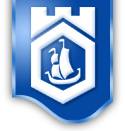 ГОДИШНА ПРОГРАМАЗА УПРАВЛЕНИЕ И РАЗПОРЕЖДАНЕ С ИМОТИ - ОБЩИНСКА СОБСТВЕНОСТ ЗА 2021 год.І. ОБЩИ  ПОЛОЖЕНИЯГодишната програма за управление и разпореждане с имоти - общинска собственост на Община Свищов за 2021 г. е разработена  на основание разпоредбите на чл. 8, ал. 9 от Закона за общинската собственост и чл. 4a, ал. 2 от Наредбата за реда за придобиване, управление и разпореждане със собствеността на Община Свищов. Тя е насочена към постигане на целите, приоритетите и мерките за тяхната реализация, заложени в Стратегията за управление на общинската собственост за периода 2019-2023 година.Настоящата програмата отразява намеренията на Общината за управление и разпореждане с имоти – общинска собственост през 2021 г. и съдържа:Прогноза за очакваните приходи и необходимите разходи, свързани с придобиването, управлението и разпореждането с имоти – общинска собственост;Описание на имотите, които Общината има намерение да предложи за продажба, предоставяне под наем или учредяване на ограничени вещни права.ІІ. ПРОГНОЗА ЗА ОЧАКВАНИТЕ ПРИХОДИ И НEОБХОДИМИТЕ РАЗХОДИ, СВЪРЗАНИ С ПРИДОБИВАНЕТО, УПРАВЛЕНИЕТО И РАЗПОРЕЖДАНЕТО С ИМОТИ – ОБЩИНСКА СОБСТВЕНОСТІІІ. ОПИСАНИЕ НА ИМОТИТЕ, КОИТО ОБЩИНАТА ИМА НАМЕРЕНИЕ ДА ПРЕДЛОЖИ ЗА ПРОДАЖБА, ПРЕДОСТАВЯНЕ ПОД НАЕМ ИЛИ УЧРЕДЯВАНЕ НА ОГРАНИЧЕНИ ВЕЩНИ ПРАВАА. Имоти, които Община Свищов има намерение да предложи за продажба:Б. Продажба на сгради (апартаменти и къщи) При постъпване на искания до кмета на Община Свищов за покупка на жилища от страна на физически лица ще се процедира по реда на чл. 47 от ЗОС.В. Имоти, върху които Община Свищов има намерение да учреди вещни права При постъпване на други искания до Кмета на Община Свищов за учредяване на вещни права от страна на физически и юридически лица ще се процедира по реда на чл. 37 и чл. 49а от ЗОС.Настоящата програма е отворен документ, който може да бъде актуализиран от Общинския съвет периодично, чрез внасяне на предложения за промени и допълнения, като при необходимост ще се извърши и актуализация на общинския бюджет.Д - Р  ГЕНЧО ГЕНЧЕВКмет на Община СвищовНастоящата програма е приета с Решение № …/…………. г., Прот. № … на Общински съвет СвищовПОСТОЯННА КОМИСИЯ ПО ПРИВАТИЗАЦИЯ И СЛЕДПРИВАТИЗАЦИОНЕН КОНТРОЛдо председателя на общински съвет – свищовДокладот Йорданка Гъмзова – Председател на ПК по “Приватизация и следприватизационен контрол”Уважаеми г-н Председател, уведомяваме Ви, че на 16.02.2021 г. от 16:00 часа,    ПК по “Приватизация и следприватизационен контрол” в присъствието на д-р Кристиян Кирилов – Председател на Общински съвет – Свищов, проведе заседание чрез приложение за видеоконферентни разговори, което предлага разширени възможности за чат, гласова и видео комуникация - Zoom.В заседанието от общо 5 члена на комисията, участие взеха 5.ПК по “Приватизация и следприватизационен контрол” разгледа предложение с Вх. № 798/15.02.2021 г. от Генчо Генчев – кмет на община Свищов.При кворум от 5 члена на комисията, с 5 гласа „За”, „Против” – няма и  „Въздържали се” – няма, ПК по “Приватизация и следприватизационен контрол” прие и предлага на Общински съвет – Свищов следнияПРОЕКТ ЗА РЕШЕНИЕвзет на заседание на комисията,проведено на 16.02.2021 г.ОТНОСНО:  Приемане на Годишен план за приватизация в Община Свищов през 2021 г.На основание чл. 21, ал. 1, т. 12 от Закона за местното самоуправление и местната администрация (ЗМСМА), във връзка с чл. 6, ал. 2 от Закона приватизация и следприватизационен контрол (ЗПСК), докладна записка (№ 08-00-162/13.01.2021 г.) от дирекция „Управление на собствеността и стопански дейности“ и предложение с Вх. № 798/15.02.2021 г. от Генчо Генчев – кмет на община Свищов, Общински съвет – Свищов, Р Е Ш И:Приема Годишен план за приватизация в Община Свищов през 2021 г., както следва:МОТИВИ: С докладна записка до кмета на община Свищов (№ 08-00-162/13.01.2021 г.) от дирекция „Управление на собствеността и стопански дейности“ е сведена информация, че съгласно изискванията на Закона за приватизация и следприватизационен контрол (ЗПСК) е необходимо общинските съвети да изготвят и оповестят публично годишен план за осъществяване на приватизационни сделки.  Паричните постъпления от приватизацията на общинското участие в капитала на търговски дружества, на обособени части от имуществото на еднолични търговски дружества с общинско участие в капитала, както и на общински нежилищни имоти, невключени в имуществото на общински търговски дружества, които се използват за стопански цели (магазини, ателиета, складове, сервизи, цехове и др.), както и незавършени обекти на строителството, невключени в имуществото на общински търговски дружества постъпват по бюджета на общината.ПРЕДСЕДАТЕЛ НА ПК ПО “ПСК”: …………….…………	           									       /Йорданка Гъмзова/ПОСТОЯННА КОМИСИЯ ПО ИКОНОМИЧЕСКО РАЗВИТИЕ, ФИНАНСИ И БЮДЖЕТдо председателя на общински съвет – свищовДокладот София Вергилова – Георгиева  – Председател на ПК по “Икономическо развитие, финанси и бюджет” Уважаеми г-н Председател, уведомяваме Ви, че на 18.02.2021 г. от 14:30 часа,   Постоянната комисия по “Икономическо развитие, финанси и бюджет”, в присъствието на д-р Кристиян Кирилов  – Председател на Общински съвет – Свищов, д-р Генчо Генчев -  кмет на община Свищов и Стефан Кирчев – директор дирекция „Финансови дейности“, проведе заседание чрез приложение за видеоконферентни разговори, което предлага разширени възможности за чат, гласова и видео комуникация - Zoom.В заседанието от общо 7 члена на комисията, участие взеха 7 съветници.ПК по “Икономическо развитие, финанси и бюджет”, разгледа предложение с Вх. № 797/15.02.2021 г. от д-р Генчо Генчев – кмет на община Свищов. В дебатите участваха София Вергилова-Георгиева, Ивелин Петров, Елена Александрова, д-р Генчо Генчев - Кмет на община Свищов и Стефан Кирчев. При кворум от 7 общински съветници, със 7 гласа „За”, „Против” – няма и  „Въздържали се” – няма,  ПК по “Икономическо развитие, финанси и бюджет” прие и предлага на Общински съвет – Свищов следнияПРОЕКТ ЗА РЕШЕНИЕвзет на  заседание на комисията,проведено на 18.02.2021 г.ОТНОСНО: Приемане Бюджета на Община Свищов за 2021 годинаНа основание чл. 21, ал. 1, т. 6 и ал. 2, чл. 52, ал. 1 от Закона за местното самоуправление и местната администрация (ЗМСМА), Закона за публичните финанси (ЗПФ), Закона за общинския дълг (ЗОД), Закона за държавния бюджет на Република България (ЗДБРБ) за 2021 година, ПМС № 408/23.12.2020 година за изпълнение на Държавния бюджет на Република  България за 2021 година, ПМС № 331/26.11.2020 година за определяне на нов размер на минималната работна заплата за страната, ПМС № 67/14.04.2010 година за заплатите в бюджетните организации и дейности, Решение № 790/30.10.2020 година, изменено с Решение № 972/30.12.2020 година на Министерски съвет на Република България за приемане на стандарти за делегираните от държавата дейности през 2021 година с натурални и стойностни показатели, Писмо № ФО-1/18.01.2021 година на Министерство на финансите и Наредбата за условията и реда за съставяне на бюджетната прогноза за местните дейности за следващите три години и за съставяне, приемане, изпълнение и отчитане на бюджета на Община Свищов и предложение с Вх. № 797/15.02.2021 г. от д-р Генчо Генчев – Кмет на община Свищов, Общински съвет – Свищов, Р Е Ш И:1. Приема Бюджета на Община Свищов за 2021 година в приходната и разходната му част в размер на 33 100 000 лв., в това число за делегираните държавни дейности 18 787 057 лв., за общински дейности 13 185 537 лв. и за дофинансиране на делегираните държавни дейности с приходи с общински характер 1 127 406 лв.2. Утвърждава резерв по бюджета на Общината общо в размер на 745 712 лева:2.1. За делегираните държавни дейности 158 066 лв.;				   	2.2. За местни дейности и държавни дейности, дофинансирани с приходи с общински характер 587 646 лв., в т. ч.: капиталов резерв – 197 646 лв.			3. Приема плана за приходите по бюджета на Общината за 2021 година, съгласно Приложение № 1.4. Приема плана за разходите по бюджета на Общината за 2021 година, съгласно Приложение № 2.5. Утвърждава обезщетения и помощи по решение на общинския съвет общо в размер на 60 000 лв.6. Приема индикативен разчет за паричните средства по сметките за средствата от Европейския съюз и сметката за други европейски средства, съгласно Приложения  № № 4.1., 4.2., 4.3., 4.4., 4.5. и 4.6.7. Определя съгласно чл. 39 от Закона за публичните финанси размера и структурата на общинския дълг през 2021 година, съгласно Приложение № 7.8. Приема Разчет за финансиране на капиталовите разходи за 2021 година в размер на 4 300 000 лв., съгласно Приложение № 3.   9. Одобрява средства в размер на 210 000 лева по бюджета на Община Свищов за подпомагане на спортните клубове и спортните дружества, изчерпателно посочени в Приложения № 6. Средствата се разпределят и разходват в съответствие с Наредбата за условията и реда за субсидиране дейностите на спортните организации в Община Свищов.	10. Утвърждава списък за подпомагане на клубовете на пенсионера, инвалида и други в Община Свищов за 2021 година, съгласно Приложение № 8.11. Одобрява актуализирана бюджетна прогноза за периода 2021-2023 година за постъпленията от местни приходи и на разходите за местни дейности, съгласно Приложение № 9.12. Определя като второстепенни разпоредители всички средни училища, основните училища, Други дейности по образованието, Култура, „Исторически музей – Свищов”, Общинска служба за социални дейности, Общинско предприятие “Чистота – Свищов”, Общинско предприятие „Пазари – Свищов”, Общинско предприятие „Обреди – Свищов”, всички кметства и кметските наместничества в селата Александрово, Деляновци, Совата и Червена.13. Субсидията на второстепенните разпоредители с бюджет се отпуска ежемесечно за разходите, финансирани като държавни дейности до размера на получения трансфер от Министерство на финансите, а за разходите, финансирани от общински приходи до размера на постъпленията по сметката на Общината от собствени приходи и изравнителна субсидия.	           				14. При неизпълнение на приходната част по бюджета на общината, което може да доведе до влошаване на финансовия стабилитет, определените трансфери на второстепенните разпоредители с бюджет могат да бъдат намалени под утвърдените им размери от първостепенния разпоредител.15. Ръководителите и специалистите на второстепенни разпоредители с бюджет да разпределят бюджетите си по функции, дейности, параграфи, подпараграфи и тримесечия, в съответствие с Единната бюджетна класификация за 2021 година, като се съобразяват с изискванията на Закона за държавния бюджет на Република България за 2021 година, Указанията дадени от Министерството на финансите, ПМС № 408/23.12.2020 година за изпълнение на Държавния бюджет на Република  България за 2021 година.			 	 					16. Дава съгласие Кметът на Общината да прехвърля средства от бюджета на общината и от неразпределения резерв за разходи по бюджета, като временен безлихвен заем и/или трансфер между бюджетни сметки и сметки за средствата от Европейския съюз до възстановяването им от Управляващите органи и да създава план, в т. ч. и за капиталови разходи в съответствие с подписани договори и поети ангажименти по програми и проекти на Европейския съюз.17. Дава съгласие Кмета на Общината да прехвърля средства от бюджета на общината към сметките за средствата от Европейския съюз като трансфери и да създава план, в т. ч. и за капиталови разходи за осигуряване на общински финансов принос във връзка с изпълнение на договорни ангажименти по програми и проекти на Европейския съюз.	18. Дава съгласие Кметът на Общината да прехвърля временно свободните средства от бюджета на Общината като временни безлихвени заеми в бюджетните сметки на разпоредители, финансирани от общинския бюджет, бенефициенти по оперативни програми или проекти на Европейския съюз.				19. Дава съгласие Кметът на Общината да прави промени по приходната и разходната част, в т. ч. и компенсационни промени между текущи и капиталови разходи в рамките на разполагаемите средства, налични по банковата сметка по проекти по оперативни програми на Европейския съюз в рамките на сметките за средства от Европейския съюз.20. Дава съгласие Кметът на Общината при наличие на решение на Общинския съвет за съфинансиране по проекти на Оперативните програми, двустранно подписан договор между Община Свищов и Оперативната програма – донор и/или решение на Общинския съвет за авансово финансиране от Оперативната програма, получен транш от възстановени средства от управляващите органи, служебно да отразява настъпилите изменения по приходната и разходната част, както по сметките за средства от Европейския съюз, така и по бюджета на Общината, в т. ч. и за капиталови разходи в съответствие и изпълнение на поетите договорни ангажименти.21. Дава съгласие Кметът на Общината с възстановените средства по бюджета на Общината от сметките за средства от Европейския съюз по проекти по Оперативни програми да отразява промените по приходната и разходната част, в т. ч. и за капиталови разходи.22. Дава съгласие Кметът на Общината при наличие на решение на Общинския съвет за ползване на заем от финансови институции, в т. ч. от Фонда за органите на местно самоуправление в България “ФЛАГ“ ЕАД, „Регионален фонд за градско развитие“ АД, служебно да отразява по приходната и разходната част, в т. ч. и за капиталови разходи, промените по бюджета на Общината и сметките за средствата от Европейския съюз, свързани с получаване, трансфериране и възстановяване на ползвания заем.23. Дава съгласие Кметът на Общината при наличие на решение на Общинския съвет за ползване на заем от финансови институции, в т. ч. и от Фонда за органите на местно самоуправление в България “ФЛАГ“ ЕАД, „Регионален фонд за градско развитие“ АД, служебно да отразява възстановения Данък добавена стойност от НАП по приходната и разходната част по бюджета на Общината.24. Актуализиране на индикативните разчети на сметки за средствата от Европейския съюз, в т. ч. и капиталовите разходи в Община Свищов се извършват текущо в съответствие с чл. 144, ал. 4 от ЗПФ.  25. При спазване на общия размер на бюджета, на основание чл. 125, ал. 1 от Закона за публичните финанси, Общинският съвет оправомощава Кмета на общината да извършва компенсирани промени:25.1. В частта за делегираните от държавата дейности - между утвърдените показатели за разходите в рамките на една дейност, с изключение на дейностите на делегиран бюджет, при условие че не се нарушават стандартите за делегираните от държавата дейности и няма просрочени задължения в съответната делегирана дейност;25.2. В частта за местните дейности - между утвърдените разходи в рамките на една дейност или от една дейност в друга, без да изменя общия размер на разходите.26. Дава съгласие Кметът на Общината да се разпорежда с резервния бюджет.27. Дава съгласие Кметът на Общината да прехвърля средства от един параграф в друг параграф по приходната част на бюджета на Общината при спазване на общия му размер.28. Утвърждава разпределение на разходите за заплати в Община Свищов за 2021 година, съгласно Приложение № 5.29. Дава съгласие Кметът на Общината при издаване на заповед на основание    т. 28, свързана със средствата за заплати, да актуализира Приложение № 5.30. Дава съгласие Кметът на Общината при служебни промени на основание    чл. 56 от ЗПФ, свързани със средствата за заплати да актуализира Приложение № 5.31. Дава съгласие Кметът на общината да прави промени на сумите за определените в Разчета за финансиране за капиталовите разходи за 2021 година обекти, без да изменя общата сума, утвърдена с приемането на Разчета за финансиране.32. Дава съгласие Кметът на Общината да се разпорежда с капиталовия резерв по Поименния списък.33. Възлага на Кмета на Общината:33.1. При очаквано преизпълнение на собствените приходи да внесе предложение в Общинския съвет за приемане на допълнителен бюджет, но не по късно от 15.12.2021 година. В края на годината, при изпълнение на приходите над допълнителния бюджет, Кметът на общината да разпредели същия;33.2. Да определи и утвърди бюджетите и конкретните правомощия на второстепенните разпоредители с бюджет;33.3. Да актуализира общинския бюджет с постъпилите като дарения средства;33.4. Да актуализира  общинския бюджет с постъпилите като обезщетения средства по застрахователни събития;33.5. Да ограничава или спира финансирането на бюджетните и субсидирани дейности при нарушаване на бюджетната и финансова дисциплина.34. Предложения, от които възникват допълнителни финансови задължения за общината, да се допускат за разглеждане от Общинския съвет само при условие, че са осигурени средства за тяхното изпълнение.35. Определя максимален размер на новите задължения за разходи, които могат да бъдат натрупани през 2021 година по бюджета на Общината в размер до 15 на сто, при промени в законодателството през настоящата 2021 година по Закона за публичните финанси, касаещ  чл. 94, ал. 3, т. 1,  определя максимално допустимия размер съгласно промените влезли в сила през 2021 година. Ограничението не се прилага за задължения за разходи, финансирани за сметка на помощи и дарения.36. Определя максимален размер на ангажиментите за разходи, които могат да бъдат поети през 2021 година по бюджета на Общината в размер до 50 на сто, при промени в законодателството през настоящата 2021 година по Закона за публичните финанси, касаещ  чл. 94, ал. 3, т. 2, определя максимално допустимия размер съгласно промените влезли в сила през 2021 година. Ограничението не се прилага за задължения за разходи, финансирани за сметка на помощи и дарения. Съгласно чл. 88 от ЗДБРБ за 2021 година извън ограничението на чл. 94, ал. 3, т. 2 от ЗПФ не се прилага за ангажименти за разходи по сключени договори от общината през периода 2019-2021 година: за извършваните от общината услуги по чл. 62 от Закона за местните данъци и такси и ангажименти за сметка на трансферите от Централния бюджет по чл. 52, ал. 1, т. 1, буква „г“ от Закона за публичните финанси.37. Определя относителен размер от 30% до 50%  събираемост на просрочените вземания от минали години на база абсолютния размер към 31.12.2020 година.38. Одобрява лимит на Кмета на общината за представителни разходи, в съответствие с чл. 92, ал. 1 от Закона за държавния бюджет на Република България за 2021 година в размер на 2 процента от общия годишен размер на разходите за издръжка на дейност 122 „Общинска администрация“.39. Одобрява лимит на Общински съвет – Свищов за представителни разходи, в съответствие с чл. 92, ал. 2 от Закона за държавния бюджет на Република България за 2021 година в размер на 1 процент от общия годишен размер на разходите за издръжка на дейност 122 „Общинска администрация“.40. Одобрява разходи за погребения на социално слаби и самотни граждани за сметка на общинския бюджет, в размер на 250 лева, като:40.1. Разходът включва: ковчег /дъски/, надгробен знак, некролози, превоз на покойник, изкопаване и заравяне на гроб;40.2. Помощта се предоставя за самотни, без близки и роднини, бездомни, безпризорни – доказани с документ от РПУ – Свищов, настанени в заведения за социални услуги и регистрирани в службите за социално подпомагане лица.41. Бюджетът на общината да се публикува на интернет страницата на общината в срок до 10 работни дни след приемането му от общинския съвет.42. Одобрява актуализирана прогноза за приходите и разходите на МБАЛ “Д-р Д. Павлович” ЕООД за периода 2021-2023 г. и за активите и пасивите им към             31 декември на съответната година, съгласно Приложения 10.1. и 10.2.43. Общински съвет – Свищов дава съгласие при несъответствие функционалното предназначение на дейността, параграф или подпараграф от Разчета за финансиране на капиталовите разходи за 2021 година – Приложение № 3 с новия модул Информационна система на общините /ИСО/ - „Капиталови разходи и текущи ремонти”, Кметът на Общината при необходимост служебно да променя дейността, параграфа и подпараграфа като запази абсолютния размер на стойността.44. Общински съвет – Свищов дава съгласие при служебна промяна по т. 43 в началния бюджет за 2021 година, свързан с Разчета за финансиране на капиталовите разходи за 2021 година – Приложение № 3, Кметът на Общината да промени Приложение № 2 в частта за капиталови разходи, поради систематична връзка.45. Община Свищов към датата на приемане бюджета на Общината за 2021 година не разполага с окончателен протокол от „Информационната система на общините“ /ИСО/ към Министерство на финансите за равнение по контролни позиции на отчета за касовото изпълнение на бюджета и Сметките за средствата от Европейския съюз към 31.12.2020 година. Редът и сроковете за изготвяне и представяне на отчетите за касовото изпълнение на бюджета, оборотните ведомости и друга информация към 31.12.2020 година е указан в Раздел V от писмо ДДС № 09 от 22.12.2020 година на Министерство на финансите. В случай на констатирани неравнения, възлага на Кмета на Община Свищов да отрази служебно промените по бюджета на Общината за 2021 година и да информира Общински съвет – Свищов.ПРЕДСЕДАТЕЛ НА ПК ПО “ИРФБ”: …………….…………….............		                      				               /София Вергилова - Георгиева/ПОСТОЯННА КОМИСИЯ ПО ЗЕМЕДЕЛИЕ, ГОРИ, ОКОЛНА СРЕДА И ВОДИдо председателя на общински съвет – свищовДокладот Милен Иванов – Председател на ПК по “Земеделие, гори, околна среда и води”Уважаеми г-н Председател, уведомяваме Ви, че на 16.02.2021 г. от 14:00 часа, Постоянната комисия по “Земеделие, гори, околна среда и води”, в присъствието на д-р Кристиян Кирилов  – Председател на Общински съвет – Свищов, проведе заседание чрез приложение за видеоконферентни разговори, което предлага разширени възможности за чат, гласова и видео комуникация - Zoom.В заседанието от общо 7 члена на комисията, участие взеха 7 съветници. ПК по “Земеделие, гори, околна среда и води”, разгледа предложение с Вх. № 797/15.02.2021 г. от д-р Генчо Генчев – Кмет на община Свищов за приемане Бюджета на Община Свищов за 2021 година. В дебатите участваха Милен Иванов, Станислав Благов и д-р Кристиян Кирилов.При кворум от 7 общински съветници, с 5 гласа „За”, „Против” – 1 и  „Въздържал се” – 1,  ПК по “Земеделие, гори, околна среда и води” прие предложението на д-р Генчо Генчев – Кмет на община Свищов за приемане Бюджета на Община Свищов за 2021 година.                             	 ПРЕДСЕДАТЕЛ НА ПК ПО „ЗГОСВ“: …………………                                                                                                   /Милен Иванов/ПОСТОЯННА КОМИСИЯ ПО ОБРАЗОВАНИЕ, КУЛТУРА И ВЕРОИЗПОВЕДАНИЯдо председателя на общински съвет – свищовДокладот Цветанка Кирова – Председател на ПК по “Образование, култура и вероизповедания”Уважаеми г-н Председател, уведомяваме Ви, че на 16.02.2021 г. от 15:00 часа,   Постоянната комисия по “Образование, култура и вероизповедания”, в присъствието на д-р Кристиян Кирилов  – Председател на Общински съвет – Свищов и д-р Генчо Генчев – Кмет на община Свищов, проведе заседание чрез приложение за видеоконферентни разговори, което предлага разширени възможности за чат, гласова и видео комуникация - Zoom.В заседанието от общо 7 члена на комисията, участие взеха 7 съветници. ПК по “Образование, култура и вероизповедания”, разгледа предложение с Вх. № 797/15.02.2021 г. от д-р Генчо Генчев – Кмет на община Свищов за приемане Бюджета на Община Свищов за 2021 година. При кворум от 7 общински съветници, с 6 гласа „За”, „Против” – няма и  „Въздържал се” – 1,  ПК по “Образование, култура и вероизповедания” прие предложението на д-р Генчо Генчев – Кмет на община Свищов за приемане Бюджета на Община Свищов за 2021 година.              ПРЕДСЕДАТЕЛ НА ПК ПО “ОКВ”: …………….…………		                                                        /Цветанка Кирова/ПОСТОЯННА КОМИСИЯ ПО ПРИВАТИЗАЦИЯ И СЛЕДПРИВАТИЗАЦИОНЕН КОНТРОЛдо председателя на общински съвет – свищовДокладот Йорданка Гъмзова – Председател на ПК по “Приватизация и следприватизационен контрол”Уважаеми г-н Председател, уведомяваме Ви, че на 16.02.2021 г. от 16:00 часа,    ПК по “Приватизация и следприватизационен контрол” в присъствието на д-р Кристиян Кирилов – Председател на Общински съвет – Свищов, проведе заседание чрез приложение за видеоконферентни разговори, което предлага разширени възможности за чат, гласова и видео комуникация - Zoom.В заседанието от общо 5 члена на комисията, участие взеха 5.ПК по “Приватизация и следприватизационен контрол” разгледа предложение с Вх. № 797/15.02.2021 г. от д-р Генчо Генчев – Кмет на община Свищов за приемане Бюджета на Община Свищов за 2021 година. При кворум от 5 члена, с 4 гласа „За”, „Против” – 1 и  „Въздържали се” – няма, ПК по “Приватизация и следприватизационен контрол” прие предложението на д-р Генчо Генчев – Кмет на община Свищов за приемане Бюджета на Община Свищов за 2021 година.ПРЕДСЕДАТЕЛ НА ПК ПО “ПСК”: …………….…………	           									       /Йорданка Гъмзова/ПОСТОЯННА КОМИСИЯ ПО ЗДРАВЕОПАЗВАНЕ, СОЦИАЛНА ПОЛИТИКА, МЛАДЕЖТА, спорт и туризъмдо председателя на общински съвет – свищовДокладот д-р Татяна Ганчева - Георгиева – Председател на ПК по “Здравеопазване, социална политика, младежта, спорт и туризъм”Уважаеми г-н Председател, уведомяваме Ви, че на 17.02.2021 г. от 13:30 часа,   Постоянната комисия по “Здравеопазване, социална политика, младежта, спорт и туризъм”, в присъствието на д-р Кристиян Кирилов  – Председател на Общински съвет – Свищов, проведе заседание чрез приложение за видеоконферентни разговори, което предлага разширени възможности за чат, гласова и видео комуникация - Zoom.В заседанието от общо 7 члена на комисията, участие взеха 7 съветници. ПК по “Здравеопазване, социална политика, младежта, спорт и туризъм”, разгледа предложение с Вх. № 797/15.02.2021 г. от д-р Генчо Генчев – Кмет на община Свищов за приемане Бюджета на Община Свищов за 2021 година. В дебатите участие взеха д-р Кристиян Кирилов, д-р Татяна Ганчева-Георгиева, Ивелин Петров и Верони Маринов.При кворум от 7 общински съветници, със 7 гласа „За”, „Против” – няма и  „Въздържали се” – няма,  ПК по “Здравеопазване, социална политика, младежта, спорт и туризъм” прие предложението на д-р Генчо Генчев – Кмет на община Свищов за приемане Бюджета на Община Свищов за 2021 година.           ПРЕДСЕДАТЕЛ НА ПК ПО „ЗСПМСТ“:……………................................                                            		                     /д-р Татяна Ганчева-Георгиева/ПОСТОЯННА КОМИСИЯ ПО нормативна уредба, граждански права, обществен ред и сигурностдо председателя на общински съвет – свищовДокладот Елена Александрова – Председател на ПК по “Нормативна уредба, граждански права, обществен ред и сигурност”Уважаеми г-н Председател, уведомяваме Ви, че на 17.02.2021 г. от 15:00 часа,   Постоянната комисия по “Нормативна уредба, граждански права, обществен ред и сигурност”, в присъствието на д-р Кристиян Кирилов  – Председател на Общински съвет – Свищов, проведе заседание чрез приложение за видеоконферентни разговори, което предлага разширени възможности за чат, гласова и видео комуникация - Zoom.В заседанието от общо 7 члена на комисията, участие взеха 6 съветници. Йорданка Гъмзова отсъства поради болничен.ПК по “Нормативна уредба, граждански права, обществен ред и сигурност”, разгледа предложение с Вх. № 797/15.02.2021 г. от д-р Генчо Генчев – Кмет на община Свищов за приемане Бюджета на Община Свищов за 2021 година. В дебатите участваха София Вергилова-Георгиева, Елена Александрова и д-р Кристиян Кирилов.При кворум от 6 общински съветници, с 5 гласа „За”, „Против” – 1 и  „Въздържали се” – няма,  ПК по “Нормативна уредба, граждански права, обществен ред и сигурност” прие предложението на д-р Генчо Генчев – Кмет на община Свищов за приемане Бюджета на Община Свищов за 2021 година.ПРЕДСЕДАТЕЛ НА ПК ПО “НУГПОРС”: ……………………                                                                                                                                                                  /Елена Александрова/ПОСТОЯННА КОМИСИЯ ПО ТСУ И ОБЩИНСКИ АКТИВИдо председателя на общински съвет – свищовДокладот Валери Николов – Председател на ПК по “ТСУ и общински активи”Уважаеми г-н Председател, уведомяваме Ви, че на 17.02.2021 г. от 16:00 часа,   Постоянната комисия по “ТСУ и общински активи”, в присъствието на д-р Кристиян Кирилов  – Председател на Общински съвет – Свищов, проведе заседание чрез приложение за видеоконферентни разговори, което предлага разширени възможности за чат, гласова и видео комуникация - Zoom.ПК по “ТСУ и общински активи”, разгледа предложение с Вх. № 797/15.02.2021 г. от д-р Генчо Генчев – Кмет на община Свищов за приемане Бюджета на Община Свищов за 2021 година. В заседанието от общо 7 члена на комисията, участие взеха 7 съветници. В дебатите участваха Валери Николов, Иван Бернардов, Д-р Кристиян Кирилов – Председател на Общински съвет – Свищов.  Иван Бернардов предложи в т. 4 “Разходи“ да се добави “Ремонт на общинската част от пътя “ЖП прелез - Свилоза“.“При кворум от 7 общински съветници, със 7 гласа „За”, „Против” – няма и  „Въздържали се” – няма,  ПК по “ТСУ и общински активи” прие предложението на Иван Бернардов в т. 4 “Разходи“ да се добави “Ремонт на общинската част от пътя “ЖП прелез - Свилоза“.“При кворум от 7 общински съветници, със 7 гласа „За”, „Против” – няма и  „Въздържали се” – няма,  ПК по “ТСУ и общински активи” прие предложението на   д-р Генчо Генчев – Кмет на община Свищов за приемане Бюджета на Община Свищов за 2021 година.                            ПРЕДСЕДАТЕЛ НА ПК ПО „ТСУОА“: ……………………….........                                                                                                             /Валери Николов/ПОСТОЯННА КОМИСИЯ ПО Закона за противодействие на корупцията и отнемане на незаконно придобитото имущество (ЗПКОНПИ)до председателя на общински съвет – свищовДокладот д-р Мария Тодорова – Председател на ПК по “ЗПКОНПИ“Уважаеми г-н Председател, уведомяваме Ви, че на 18.02.2021 г. от 16:00 часа,   Постоянната комисия по “ЗПКОНПИ“, в присъствието на д-р Кристиян Кирилов  – Председател на Общински съвет – Свищов, проведе заседание чрез приложение за видеоконферентни разговори, което предлага разширени възможности за чат, гласова и видео комуникация - Zoom.В заседанието от общо 5 члена на комисията, участие взеха 4 съветници. ПК по “ЗПКОНПИ“, разгледа предложение с Вх. № 797/15.02.2021 г. от д-р Генчо Генчев – Кмет на община Свищов за приемане Бюджета на Община Свищов за 2021 година. При кворум от 4 общински съветници, с 4 гласа „За”, „Против” – няма и  „Въздържали се” – няма,  ПК по “ЗПКОНПИ“ прие предложението на д-р Генчо Генчев – Кмет на община Свищов за приемане Бюджета на Община Свищов за 2021 година.ПРЕДСЕДАТЕЛ НА ПК по “ЗПКОНПИ“: …………….................                                                                                                 /д-р Мария Тодорова/ПОСТОЯННА КОМИСИЯ ПО ИКОНОМИЧЕСКО РАЗВИТИЕ, ФИНАНСИ И БЮДЖЕТдо председателя на общински съвет – свищовДокладот София Вергилова – Георгиева  – Председател на ПК по “Икономическо развитие, финанси и бюджет” Уважаеми г-н Председател, уведомяваме Ви, че на 18.02.2021 г. от 14:30 часа,   Постоянната комисия по “Икономическо развитие, финанси и бюджет”, в присъствието на д-р Кристиян Кирилов  – Председател на Общински съвет – Свищов, д-р Генчо Генчев – Кмет на община Свищов и Стефан Кирчев – директор дирекция „Финансови дейности“, проведе заседание чрез приложение за видеоконферентни разговори, което предлага разширени възможности за чат, гласова и видео комуникация - Zoom.В заседанието от общо 7 члена на комисията, участие взеха 7 съветници.ПК по “Икономическо развитие, финанси и бюджет”, разгледа предложение с Вх. № 802/17.02.2021 г. от д-р Генчо Генчев – Кмет на община Свищов. В дебатите участваха София Вергилова-Георгиева, Елена Александрова, Ивелин Петров и Стефан Кирчев.При кворум от 7 общински съветници, с 6 гласа „За”, „Против” – няма и  „Въздържал се” – 1,  ПК по “Икономическо развитие, финанси и бюджет” прие и предлага на Общински съвет – Свищов следнияПРОЕКТ ЗА РЕШЕНИЕвзет на  заседание на комисията,проведено на 18.02.2021 г.ОТНОСНО: Одобряване на Прогнози за периода  2022-2024 годинаНа основание чл. 21, ал. 1, т. 12 и ал. 2 от Закона за местното самоуправление и местната администрация (ЗМСМА), чл. 83, ал. 2 от Закона за публичните финанси и във връзка с предложение с Вх. № 802/17.02.2021 г. от д-р Генчо Генчев – Кмет на община Свищов, Общински съвет – Свищов, Р Е Ш И:Считано от датата на приемане на настоящото Решение:1. Одобрява бюджетна прогноза за периода 2022-2024 година на постъпленията от местни приходи и на разходите за местни дейности на Община Свищов, съгласно Приложение № 1.2. Одобрява прогноза за приходите и разходите на „Многопрофилна болница за активно лечение Д-р Д. Павлович” ЕООД, гр. Свищов за периода 2022-2024 година и за активите и пасивите им към 31 декември на съответната година, съгласно Приложения № 2.1. и № 2.2.МОТИВИ: Спазване изискванията на Закона за публичните финанси, Обн. ДВ. бр. 15 от 15 Февруари 2013 г., изм. ДВ. бр. 95 от 8 Декември 2015 г., изм. и доп. ДВ. бр. 43 от 7 Юни 2016 г., изм. и доп. ДВ. бр. 91 от 14 Ноември 2017 година, изм. и доп. ДВ. бр. 98 от 17 Ноември 2020 година.ПРЕДСЕДАТЕЛ НА ПК ПО “ИРФБ”: …………….…………….............		                      				               /София Вергилова - Георгиева/ПОСТОЯННА КОМИСИЯ ПО ИКОНОМИЧЕСКО РАЗВИТИЕ, ФИНАНСИ И БЮДЖЕТдо председателя на общински съвет – свищовДокладот София Вергилова – Георгиева  – Председател на ПК по “Икономическо развитие, финанси и бюджет” Уважаеми г-н Председател, уведомяваме Ви, че на 18.02.2021 г. от 14:30 часа,   Постоянната комисия по “Икономическо развитие, финанси и бюджет”, в присъствието на д-р Кристиян Кирилов  – Председател на Общински съвет – Свищов, д-р Генчо Генчев – Кмет на община Свищов и Стефан Кирчев – директор дирекция „Финансови дейности“, проведе заседание чрез приложение за видеоконферентни разговори, което предлага разширени възможности за чат, гласова и видео комуникация - Zoom.В заседанието от общо 7 члена на комисията, участие взеха 7 съветници.ПК по “Икономическо развитие, финанси и бюджет”, разгледа предложение с Вх. № 792/15.02.2021 г. от д-р Генчо Генчев – Кмет на община Свищов. При кворум от 7 общински съветници, със 7 гласа „За”, „Против” – няма и  „Въздържали се” – няма,  ПК по “Икономическо развитие, финанси и бюджет” прие и предлага на Общински съвет – Свищов следнияПРОЕКТ ЗА РЕШЕНИЕвзет на  заседание на комисията,проведено на 18.02.2021 г.ОТНОСНО: Изменение на Устава на общинско предприятие „ДУНАВСКИ ИНДУСТРИАЛЕН ТЕХНОЛОГИЧЕН ПАРК – СВИЩОВ“ ЕАД, ЕИК 205443197На основание чл. 21, ал. 1, т. 23 и ал. 2 от Закона за местното самоуправление и местната администрация (ЗМСМА), във връзка с чл. 8, ал. 1, т. 3 от Наредбата за условията и реда за упражняване правата на Община Свищов върху общинската част от капитала на търговските дружества и стопанската дейност, осъществявана чрез общински предприятия, Решение № 287/29.10.2020 г., Прот. № 17 на Общински съвет – Свищов и предложение с Вх. № 792/15.02.2021 г. от д-р Генчо Генчев – кмет на община Свищов, Общински съвет – Свищов, Р Е Ш И:Да бъде променен уставът на „ДУНАВСКИ ИНДУСТРИАЛЕН ТЕХНОЛОГИЧЕН ПАРК – СВИЩОВ“ ЕАД, ЕИК 205443197, както следва:I. В чл. 8, ал. 1 да бъдат извършени следните промени:1.  „10 195 110 (десет милиона сто деветдесет и пет хиляди сто и десет) лева“ да бъде променено на „10 230 110 (десет милиона двеста и тридесет хиляди сто и десет) лева.2. „1 019 511 (един милион деветнадесет хиляди петстотин и единадесет) акции“ да бъде променено на „1 023 011 (един милион двадесет и три хиляди и единадесет) акции“.II. Да бъде създаден чл. 8, ал. 2, т. 2, който ще бъде в следната редакция:„Парична вноска в размер на 35 000 (тридесет и пет хиляди) лева, внесена изцяло по набирателна сметка от едноличния собственик на капитала Община Свищов, съгласно Решение № 287 от 29.10.2020 г., Прот. № 17 на Общински съвет –Свищов.“МОТИВИ: С Решение № 287/29.10.2020 г., Прот. № 17, Общински съвет – Свищов капиталът на „ДУНАВСКИ ИНДУСТРИАЛЕН ТЕХНОЛОГИЧЕН ПАРК – СВИЩОВ” ЕАД, ЕИК 205443197 беше увеличен с 35 000 лева. Приетото решение създаде необходимост от отразяване на увеличението на капитала в Устава на дружеството и вписването му в Търговски регистър и регистър на юридическите лица с нестопанска цел към Агенция по вписванията, поради което е необходимо приемане на промени в настоящия Устав.ПРЕДСЕДАТЕЛ НА ПК ПО “ИРФБ”: …………….…………….............		                      				               /София Вергилова - Георгиева/У С Т А ВНАЕДНОЛИЧНО АКЦИОНЕРНО ДРУЖЕСТВО„ДУНАВСКИ ИНДУСТРИАЛЕН ТЕХНОЛОГИЧЕН ПАРК – СВИЩОВ“РАЗДЕЛ IОБЩИ РАЗПОРЕДБИЧлен 1Статут и ограничения	(1) „ДУНАВСКИ ИНДУСТРИАЛЕН ТЕХНОЛОГИЧЕН ПАРК – СВИЩОВ“ е еднолично акционерно търговско дружество по смисъла на чл. 64, ал. 1, т. 4 във връзка с чл. 158 и сл. от Търговския закон (ТЗ). По-долу в този Устав „ДУНАВСКИ ИНДУСТРИАЛЕН ТЕХНОЛОГИЧЕН ПАРК – СВИЩОВ“ ЕАД ще бъде наричано само дружеството.	(2) Дружеството е юридическо лице с универсална правоспособност. То може да придобива по законен начин всякакви права и да се задължава по всякакъв законен начин.	(3) Дружеството е еднолична собственост на ОБЩИНА СВИЩОВ, с адрес гр. Свищов, ул. „Цанко Церковски“ №2, вписана в Регистър Булстат под ЕИК 000 133 965.	(4) Дружеството е самостоятелно юридическо лице. То отговаря за своите задължения с имуществото, което притежава. Дружеството не носи отговорност за задълженията на едноличния собственик на капитала.	(5) Едноличният собственик на капитала не отговаря за задълженията на дружеството. 	(6) За неуредените в настоящия Устав въпроси, се прилагат съответните разпоредби на действащите в Република България нормативни актове. В случай на последващи промени в нормативни актове и противоречие на устава с тях, то съответните уставни разпоредби се считат за автоматично отменени и заместени от съответните правни норми.Член 2Фирма на дружеството и фирмен знак	(1) Фирмата на Дружеството е „ДУНАВСКИ ИНДУСТРИАЛЕН ТЕХНОЛОГИЧЕН ПАРК – СВИЩОВ“ ЕАД.	(2) Дружеството може да има фирмен знак, който се одобрява от Съвета на директорите.	(3) Фирмата и фирменият знак, както и седалището и адресът на управление, единният идентификационен код (ЕИК) на Дружеството и друга изискуема от закона информация се посочват върху всички документи, издадени от Дружеството.Член 3Седалище и адрес на управление              Седалището и адресът на управление на Дружеството са в гр. Свищов, ул. „Димитър Г. Анев“ № 2б.Член 4Срок               Дружеството се учредява за неограничен период от време.Член 5Предмет на дейностДружеството има следния предмет на дейност: „Създаване, изграждане, управление и развитие на технологичен и индустриален парк, обществен парк, спортни съоръжения и инфраструктура, както и всякаква друга производствена, стопанска и търговска дейност, незабранена от Законодателството на Р. България“.Член 6Клонове и дъщерни дружества	Дружеството може да открива клонове, както и да участва в други дружества, и други форми на сдружаване с нестопанска цел в Република България и извън нея, съгласно условията на настоящия устав и законите на Република България.Член 7Печат на Дружеството	(1) Дружеството има печат с надпис, съдържащ фирмата на Дружеството.	(2) Печатът на всеки клон на Дружеството трябва да съдържа наименованието на населеното място, в което се намира седалището на клона.РАЗДЕЛ IIКАПИТАЛ И АКЦИИЧлен 8Капитал	(1) Капиталът на Дружеството e в размер на 10 230 110 (десет милиона двеста и тридесет хиляди сто и десет) лева. Капиталът на Дружеството е разпределен в 1 023 011 (един милион двадесет и три хиляди и единадесет) броя обикновени налични поименни акции с право на глас с номинална стойност 10 (десет) лева всяка. Едноличен собственик на капитала е Община Свищов.	(2) Капиталът на дружеството е набран чрез:	т.1. Парична вноска в размер на 50 000 (петдесет хиляди) лева, внесена изцяло по набирателна сметка от едноличния собственик на капитала Община Свищов, съгласно Решение № 950 от 25.10.2018г., Прот.№ 61 на Общински съвет-Свищов, допълнено с Решение № 981 от 17.12.2018г., Прот. № 64 на Общински съвет-Свищов.т.2. Парична вноска в размер на 35 000 (тридесет и пет хиляди) лева, внесена изцяло по набирателна сметка от едноличния собственик на капитала Община Свищов, съгласно Решение № 287 от 29.10.2020г., Прот.№ 17 на Общински съвет-Свищов.	т.3. Непарична – апортна вноска на едноличния собственик на капитала Община Свищов, съгласно Решение № 950 от 25.10.2018г., Прот. № 61 на Общински съвет-Свищов, допълнено с Решение № 981 от 17.12.2018г., Прот. № 64 на Общински съвет-Свищов, с обща стойност 10 145 110 (десет милиона сто четиридесет и пет хиляди сто и десет) лева, съгласно Заключение за оценка на непарична вноска на вещи лица, назначени с Акт № 20181112175702-3/20.11.2018г., като непаричната (апортна) вноска представлява:1. Поземлен имот с идентификатор 65766.508.9 (шест пет седем шест шест точка пет нула осем точка девет), по кадастралната карта и кадастрални регистри на гр. Свищов, с площ 96 762 кв.м. (деветдесет и шест хиляди седемстотин шестдесет и два квадратни метра), заедно с построените в него 17 броя сгради, с обща площ 17 562 кв.м. (седемнадесет хиляди петстотин шестдесет и два квадратни метра), а именно:- сграда с идентификатор 65766.508.9.1 (шест пет седем шест шест точка пет нула осем точка девет точка едно), със застроена площ 2346 кв.м. (две хиляди триста четиридесет и шест квадратни метра), едноетажна, предназначение: друг вид обществена сграда;- сграда с идентификатор 65766.508.9.2 (шест пет седем шест шест точка пет нула осем точка девет точка две), със застроена площ 1760 кв.м. (хиляда седемстотин и шестдесет квадратни метра), едноетажна, предназначение: хангар, депо, гараж;- сграда с идентификатор 65766.508.9.3 (шест пет седем шест шест точка пет нула осем точка девет точка три), със застроена площ 2345 кв.м. (две хиляди триста четиридесет и пет квадратни метра), едноетажна, предназначение: хангар, депо, гараж; - сграда с идентификатор 65766.508.9.4 (шест пет седем шест шест точка пет нула осем точка девет точка четири), със застроена площ 593 кв.м. (петстотин деветдесет и три квадратни метра), едноетажна, предназначение: хангар, депо, гараж;- сграда с идентификатор 65766.508.9.5 (шест пет седем шест шест точка пет нула осем точка девет точка пет), със застроена  площ 211 кв.м. (двеста и единадесет квадратни метра), едноетажна, предназначение: складова база, склад;- сграда с идентификатор 65766.508.9.6 (шест пет седем шест шест точка пет нула осем точка девет точка шест), със застроена площ 547 кв.м. (петстотин четиридесет и седем квадратни метра), едноетажна, предназначение: хангар, депо, гараж;- сграда с идентификатор 65766.508.9.7 (шест пет седем шест шест точка пет нула осем точка девет точка седем), със застроена площ 750 кв.м. (седемстотин и петдесет квадратни метра), едноетажна, предназначение: хангар, депо, гараж;- сграда с идентификатор 65766.508.9.8 (шест пет седем шест шест точка пет нула осем точка девет точка осем), със застроена площ 1067 кв.м. (хиляда шестдесет и седем квадратни метра), едноетажна, предназначение: хангар, депо, гараж;- сграда с идентификатор 65766.508.9.9 (шест пет седем шест шест точка пет нула осем точка девет точка девет), със застроена площ 1321 кв.м. (хиляда триста двадесет и един квадратни метра), едноетажна, предназначение: хангар, депо, гараж;- сграда с идентификатор 65766.508.9.10 (шест пет седем шест шест точка пет нула осем точка девет точка едно нула), със застроена площ 36 кв.м. (тридесет и шест квадратни метра), едноетажна, предназначение: складова база, склад;- сграда с идентификатор 65766.508.9.11 (шест пет седем шест шест точка пет нула осем точка девет точка едно едно), със застроена площ 2133 кв.м. (две хиляди сто тридесет и три квадратни метра), едноетажна, предназначение: хангар, депо, гараж;- сграда с идентификатор 65766.508.9.12 (шест пет седем шест шест точка пет нула осем точка девет точка едно две), със застроена площ 1622 кв.м. (хиляда шестстотин двадесет и два квадратни метра), едноетажна, предназначение: хангар, депо, гараж;- сграда с идентификатор 65766.508.9.13 (шест пет седем шест шест точка пет нула осем точка девет точка едно три), със застроена площ 31 кв.м. (тридесет и един квадратни метра), едноетажна, предназначение: складова база, склад;- сграда с идентификатор 65766.508.9.14 (шест пет седем шест шест точка пет нула осем точка девет точка едно четири), със застроена площ 909 кв.м. (деветстотин и девет квадратни метра), едноетажна, предназначение: складова база, склад;- сграда с идентификатор 65766.508.9.15 (шест пет седем шест шест точка пет нула осем точка девет точка едно пет), със застроена площ 1665 кв.м. (хиляда шестстотин шестдесет и пет квадратни метра), едноетажна, предназначение: друг вид обществена сграда;- сграда с идентификатор 65766.508.9.17 (шест пет седем шест шест точка пет нула осем точка девет точка едно седем), със застроена площ 16 кв.м. (шестнадесет квадратни метра), едноетажна, предназначение: друг вид обществена сграда;- сграда с идентификатор 65766.508.9.18 (шест пет седем шест шест точка пет нула осем точка девет точка едно осем), със застроена площ 210 кв.м. (двеста и десет квадратни метра), едноетажна, предназначение: друг вид обществена сграда.Имотът е с адрес: гр. Свищов, ул. „33-ти Свищовски полк” № 85Д и актуван с Акт за частна общинска собственост № 6704 от 24.10.2018 год.2. Поземлен имот с идентификатор 65766.508.41 (шест пет седем шест шест точка пет нула осем точка четири едно), по кадастралната карта и кадастрални регистри на гр. Свищов /стар идентификатор 65766.508.8/, с площ 52 303 кв.м. (петдесет и две хиляди триста и три квадратни метра), с начин на трайно ползване: за друг обществен обект, комплекс, заедно с построените в него 12 броя сгради, както следва:- сграда с идентификатор 65766.508.41.1 (шест пет седем шест шест точка пет нула осем точка четири едно точка едно), със застроена площ 84 кв.м. (осемдесет и четири квадратни метра), масивна конструкция, едноетажна, предназначение: складова база, склад;- сграда с идентификатор 65766.508.41.2 (шест пет седем шест шест точка пет нула осем точка четири едно точка две), със застроена площ 325 кв.м. (триста двадесет и пет квадратни метра), масивна конструкция, едноетажна, предназначение: складова база, склад;- сграда с идентификатор 65766.508.41.3 (шест пет седем шест шест точка пет нула осем точка четири едно точка три), със застроена площ 893 кв.м. (осемстотин деветдесет и три квадратни метра), масивна конструкция, едноетажна, предназначение: друг вид обществена сграда;- сграда с идентификатор 65766.508.41.4 (шест пет седем шест шест точка пет нула осем точка четири едно точка четири), със застроена площ 174 кв.м. (сто седемдесет и четири квадратни метра), масивна конструкция, едноетажна, предназначение: складова база, склад;- сграда с идентификатор 65766.508.41.5 (шест пет седем шест шест точка пет нула осем точка четири едно точка пет), със застроена площ 94 кв.м. (деветдесет и четири квадратни метра), масивна конструкция, едноетажна, предназначение: складова база, склад;- сграда с идентификатор 65766.508.41.6 (шест пет седем шест шест точка пет нула осем точка четири едно точка шест), със застроена площ 78 кв.м. (седемдесет и осем квадратни метра), масивна конструкция, едноетажна, предназначение: складова база, склад;- сграда с идентификатор 65766.508.41.7 (шест пет седем шест шест точка пет нула осем точка четири едно точка седем), със застроена площ 970 кв.м. (деветстотин и седемдесет квадратни метра), масивна конструкция, едноетажна, предназначение: складова база, склад;- сграда с идентификатор 65766.508.41.8 (шест пет седем шест шест точка пет нула осем точка четири едно точка осем), със застроена площ 6 кв.м. (шест квадратни метра), масивна конструкция, едноетажна, предназначение: друг вид обществена сграда;- сграда с идентификатор 65766.508.41.9 (шест пет седем шест шест точка пет нула осем точка четири едно точка девет), със застроена площ 18 кв.м. (осемнадесет квадратни метра), масивна конструкция, едноетажна, предназначение: складова база, склад;- сграда с идентификатор 65766.508.41.10 (шест пет седем шест шест точка пет нула осем точка четири едно точка едно нула), със застроена площ 105 кв.м. (сто и пет квадратни метра), масивна конструкция, едноетажна, предназначение: друг вид обществена сграда;- сграда с идентификатор 65766.508.41.11(шест пет седем шест шест точка пет нула осем точка четири едно точка едно едно), със застроена площ 6 кв.м. (шест квадратни метра), масивна конструкция, едноетажна, предназначение: складова база, склад;- сграда с идентификатор 65766.508.41.12 (шест пет седем шест шест точка пет нула осем точка четири едно точка едно две), със застроена площ 43 кв.м. (четиридесет и три квадратни метра), масивна конструкция, едноетажна, предназначение: друг вид обществена сграда.Имотът е с адрес: гр. Свищов, ул. „33-ти Свищовски полк“ № 85А и актуван с Акт за частна общинска собственост № 6705 от 24.10.2018г.3. Поземлен имот с идентификатор 65766.508.42 (шест пет седем шест шест точка пет нула осем точка четири две), по кадастралната карта и кадастрални регистри на гр. Свищов, /стар идентификатор 65766.508.8/, с площ 50 654 кв.м. (петдесет хиляди шестстотин петдесет и четири квадратни метра), с начин на трайно ползване: за друг обществен обект, комплекс, заедно с построените в него 14 броя сгради, както следва:- сграда с идентификатор 65766.508.42.1 (шест пет седем шест шест точка пет нула осем точка четири две точка едно), със застроена площ 221 кв.м. (двеста двадесет и един квадратни метра), масивна конструкция, едноетажна, предназначение: складова база, склад;- сграда с идентификатор 65766.508.42.2 (шест пет седем шест шест точка пет нула осем точка четири две точка две), със застроена площ 50 кв.м. (петдесет квадратни метра), масивна конструкция, едноетажна, предназначение: складова база, склад;- сграда с идентификатор 65766.508.42.3 (шест пет седем шест шест точка пет нула осем точка четири две точка три), със застроена площ 127 кв.м. (сто двадесет и седем квадратни метра), масивна конструкция, едноетажна, предназначение: складова база, склад;- сграда с идентификатор 65766.508.42.4 (шест пет седем шест шест точка пет нула осем точка четири две точка четири), със застроена площ 22 кв.м. (двадесет и два квадратни метра), масивна конструкция,  едноетажна, предназначение: складова база, склад;- сграда с идентификатор 65766.508.42.5 (шест пет седем шест шест точка пет нула осем точка четири две точка пет), със застроена площ 34 кв.м. (тридесет и четири  квадратни метра), масивна конструкция, едноетажна, предназначение: складова база, склад;- сграда с идентификатор 65766.508.42.6 (шест пет седем шест шест точка пет нула осем точка четири две точка шест), със застроена площ 80 кв.м. (осемдесет  квадратни метра), масивна конструкция, едноетажна, предназначение: друг вид обществена сграда;- сграда с идентификатор 65766.508.42.7 (шест пет седем шест шест точка пет нула осем точка четири две точка седем), със застроена площ 257 кв.м. (двеста петдесет и седем квадратни метра), масивна конструкция, едноетажна, предназначение: друг вид обществена сграда; - сграда с идентификатор 65766.508.42.8 (шест пет седем шест шест точка пет нула осем точка четири две точка осем), със застроена площ 587 кв.м. (петстотин осемдесет и седем квадратни метра), масивна конструкция, едноетажна, предназначение: друг вид обществена сграда;- сграда с идентификатор 65766.508.42.9 (шест пет седем шест шест точка пет нула осем точка четири две точка девет), със застроена площ 71 кв.м. (седемдесет и един квадратни метра), масивна конструкция, едноетажна, предназначение: друг вид обществена сграда;- сграда с идентификатор 65766.508.42.10 (шест пет седем шест шест точка пет нула осем точка четири две точка едно нула), със застроена площ 285 кв.м. (двеста осемдесет и пет квадратни метра), масивна конструкция, едноетажна, предназначение: друг вид обществена сграда;- сграда с идентификатор 65766.508.42.11 (шест пет седем шест шест точка пет нула осем точка четири две точка едно едно), със застроена площ 999 кв.м. (деветстотин деветдесет и девет квадратни метра), масивна конструкция, едноетажна, предназначение: друг вид обществена сграда;- сграда с идентификатор 65766.508.42.12 (шест пет седем шест шест точка пет нула осем точка четири две точка едно две), със застроена площ 157 кв.м. (сто петдесет и седем квадратни метра), масивна конструкция, едноетажна, предназначение: друг вид обществена сграда;- сграда с идентификатор 65766.508.42.13 (шест пет седем шест шест точка пет нула осем точка четири две точка едно три), със застроена площ 323 кв.м. (триста двадесет и три квадратни метра), масивна конструкция, двуетажна, предназначение: друг вид обществена сграда;- сграда с идентификатор 65766.508.42.14 (шест пет седем шест шест точка пет нула осем точка четири две точка едно четири), със застроена площ 295 кв.м. (двеста деветдесет и пет квадратни метра), масивна конструкция, двуетажна, предназначение: друг вид обществена сграда.Имотът е с адрес: гр. Свищов, ул. „33-ти Свищовски полк“ № 85Б и актуван с Акт за частна общинска собственост № 6706 от 24.10.2018г.4. Поземлен имот с идентификатор 65766.508.43 (шест пет седем шест шест точка пет нула осем точка четири три), по кадастралната карта и кадастрални регистри на гр. Свищов, с площ 45 691 кв.м. (четиридесет и пет хиляди шестстотин деветдесет и един квадратни метра), с начин на трайно ползване: за друг обществен обект, комплекс, заедно с построените в него 8 броя сгради, както следва:- сграда с идентификатор 65766.508.43.1 (шест пет седем шест шест точка пет нула осем точка четири три точка едно), със застроена площ 328 кв.м. (триста двадесет и осем квадратни метра), едноетажна, предназначение: друг вид обществена сграда;- сграда с идентификатор 65766.508.43.2 (шест пет седем шест шест точка пет нула осем точка четири три точка две), със застроена площ 20 кв.м. (двадесет квадратни метра), едноетажна, предназначение: друг вид обществена сграда; - сграда с идентификатор 65766.508.43.3 (шест пет седем шест шест точка пет нула осем точка четири три точка три), със застроена площ 907 кв.м. (деветстотин и седем квадратни метра), четириетажна, предназначение: друг вид обществена сграда;- сграда с идентификатор 65766.508.43.4 (шест пет седем шест шест точка пет нула осем точка четири три точка четири), със застроена площ 1524 кв.м. (хиляда петстотин двадесет и четири квадратни метра), триетажна, предназначение: друг вид обществена сграда;- сграда с идентификатор 65766.508.43.5 (шест пет седем шест шест точка пет нула осем точка четири три точка пет), със застроена площ 28 кв.м. (двадесет и осем квадратни метра), едноетажна, предназначение: друг вид обществена сграда;- сграда с идентификатор 65766.508.43.6 (шест пет седем шест шест точка пет нула осем точка четири три точка шест), със застроена площ 67 кв.м. (шестдесет и седем квадратни метра), двуетажна, предназначение: друг вид обществена сграда;- сграда с идентификатор 65766.508.43.7 (шест пет седем шест шест точка пет нула осем точка четири три точка седем), със застроена площ 128 кв.м. (сто двадесет и осем квадратни метра), двуетажна, предназначение: друг вид обществена сграда; - сграда с идентификатор 65766.508.43.8 (шест пет седем шест шест точка пет нула осем точка четири три точка осем), със застроена площ 8 кв.м. (осем квадратни метра), едноетажна, предназначение: друг вид обществена сграда.Имотът, е с адрес ул. „33-ти Свищовски полк“ № 85В и актуван с Акт за частна общинска собственост № 6707 от 24.10.2018г..5. Поземлен имот с идентификатор 65766.508.44 (шест пет седем шест шест точка пет нула осем точка четири четири), по кадастралната карта и кадастрални регистри на гр. Свищов, с площ 21 003 кв.м. (двадесет и една хиляди и три квадратни метра), заедно с построените в него 3 броя сгради, както следва:- сграда с идентификатор 65766.508.44.1 (шест пет седем шест шест точка пет нула осем точка четири четири точка едно), със застроена площ 88 кв.м. (осемдесет и осем квадратни метра), едноетажна, предназначение: друг вид обществена сграда;- сграда с идентификатор 65766.508.44.2 (шест пет седем шест шест точка пет нула осем точка четири четири точка две), със застроена площ 19 кв.м. (деветнадесет квадратни метра), едноетажна, предназначение: друг вид обществена сграда; - сграда с идентификатор 65766.508.44.3 (шест пет седем шест шест точка пет нула осем точка четири четири точка три), със застроена площ 35 кв.м. (тридесет и пет квадратни метра), едноетажна, предназначение: друг вид обществена сграда.Имотът е с адрес: гр. Свищов, ул. „33-ти Свищовски полк“ № 85Г и актуван с Акт за частна общинска собственост № 6708 от 24.10.2018г.6. Поземлен имот с идентификатор 65766.704.1 (шест пет седем шест шест точка седем нула четири точка едно), с площ 33 196 кв.м. (тридесет и три хиляди сто деветдесет и шест квадратни метра), с адрес: ул. „33-ти Свищовски полк” № 8, по кадастралната карта и кадастрални регистри на землище гр. Свищов, актуван с Акт за частна общинска собственост № 6709 от 24.10.2018г. 	(3) Вносител на непаричната вноска по предходната алинея е собственикът на имотите Община Свищов съгласно Решение № 950 от 25.10.2018г., Прот.№ 61 на Общински съвет-Свищов, допълнено с Решение № 981 от 17.12.2018г., Прот. № 64 на Общински съвет-Свищов. Правото на собственост е удостоверено в Актове за частна общинска собственост, описани след описанието на всеки имот по предходната алинея. Стойността на направената оценка на непаричната вноска, съгласно Заключение за оценка на непарична вноска на вещи лица, назначени с Акт № 20181112175702-3/20.11.2018г. на Търговски регистър при Агенция по вписванията е 10 145 110 (десет милиона сто четиридесет и пет хиляди сто и десет) лева. Член 9Увеличаване и намаляване на капитала	(1) Увеличаването на капитала на дружеството се извършва по реда на чл. 192 и сл. във връзка с чл. 219, ал. 2 и чл. 232а от ТЗ.	(2) Когато увеличаването на капитала се извършва с непарична/и вноска/и, предмет на апорта може да бъде всяко субективно право върху обект, различен от парите, което е имуществено (има парична стойност), не е извън гражданския оборот (може да бъде предмет на частноправни сделки и има пазарна или друга обективно установима цена) и е годно да служи за обезпечение или удовлетворяване на кредиторите на дружеството.	(3) Намаляването на капитала на дружеството се извършва по реда на чл. 199 и сл. във връзка с чл. 219, ал. 2 и чл. 232а от ТЗ.	(4) Освен в предвидените в ТЗ случаи, обезсилване на акции може да се извърши само след придобиването им от дружеството. Решението за придобиване или изкупуване на собствени акции се взема от едноличния собственик на капитала. По предвидения в ТЗ ред може да се извърши едновременно намаляване и увеличаване на капитала на дружеството. Член 10Акции	(1) Всички акции от капитала на Дружеството са обикновени поименни налични акции с право на глас. 	(2) Дружеството издава акции по реда на ТЗ. Акциите се предават на едноличния собственик на капитала срещу връщане на временните удостоверения. Временните удостоверения се обезсилват при предаването на акциите, което се отбелязва върху тях.	(3) Притежаването на налични акции (независимо от вида им) се удостоверява с временно удостоверение/я до отпечатването на самите акции. За временните удостоверения се прилага съответно чл. 183 от ТЗ, като в тях се посочват и видът и броят на записаните акции, а също и размерът на направената вноска. Временните удостоверения се подписват от двама члена на СД. Доколкото няма изрична уредба, за временните удостоверения се прилагат съответно разпоредбите на ТЗ и този устав за акциите. Член 11Разпореждане с акции	(1)  Разпореждането с акции се извършва свободно.	(2) Прехвърлянето на поименни акции се извършва с джиро и трябва да бъде вписано в книгата на поименните акционери, за да има действие спрямо дружеството. Този ред се прилага за временните удостоверения, независимо от вида на акциите, които притежава акционерът. 	(3) Акциите на дружеството не подлежат на залог за обезпечаване на чужди задължения, с изключение – на залог в полза на дружеството.Член 12Книга на акционерите	(1) Дружеството води книга на акционерите, в която се записват данните по чл. 179 от ТЗ, като се отбелязват и всички настъпващи промени. Същото важи и за временните удостоверения.	(2) Книгата на акционерите се води от едноличния собственик на капитала или от овластено от него лице. Член 13Права и задължения на едноличния собственик на капитала	(1) Всяка акция дава на своя притежател следните права:	1. имуществени:	а) право на дивидент, съразмерен с номиналната стойност на притежаваните акции;	б) право на ликвидационен дял, съразмерен с номиналната стойност на притежаваните акции;	2. неимуществени:	а) право на участие в управлението чрез решаване на въпросите от компетентността на общо събрание на акционерите/ЕСК по смисъла на раздел IХ от ТЗ;	б) право да избира и да бъде избиран в органите на управление на дружеството;	в) право на информация за дружеството в това число да се запознава и да получава преписи от всички дружествени документи и да получава писмени отчети от СД при поискване;	г) право на защита по реда на чл. 71 от ТЗ, когато правата му на едноличен собственик на капитала бъдат нарушени от СД;	д) право на получаване на акции по реда на чл. 167, ал. 2 от ТЗ;	е) право за записване на нови акции по реда на чл. 194 от ТЗ;	(2) Срещу записаните акции едноличният собственик на капитала е длъжен да направи вноска. Той може да прави частични вноски, чиито минимален размер е 25% (двадесет и пет) процента от стойността, по която са записани акциите. Вноските се правят по реда на ТЗ. РАЗДЕЛ IIIУПРАВЛЕНИЕ НА ДРУЖЕСТВОТОЧлен 14Органи на управление на дружеството	Дружеството се управлява от:	1. Едноличен собственик на капитала (ЕСК).	2. Съвет на директорите (СД). Член 15ЕДНОЛИЧЕН СОБСТВЕНИК НА КАПИТАЛА 	(1) Едноличен собственик на капитала е ОБЩИНА СВИЩОВ, която притежава всички акции на дружеството.	(2) ЕСК упражнява правата и изпълнява задълженията си към дружеството лично или чрез представител по закон, или по пълномощие. Член 16Правомощия на едноличния собственик на капитала	(1) По реда на чл. 219, ал. 2 от ТЗ ЕСК решава въпросите, включени в компетентността на общото събрание на акционерите по смисъла на раздел IX от ТЗ.	(2) Само ЕСК може да:	а) изменя и допълва Устава на дружеството;	б) увеличава и намалява капитала;	в) прекратява на дружеството;	г) избира и освобождава членовете на СД и определя възнаграждението им;	д) назначава и освобождава съставители на финансови отчети и регистрирани одитори;	е) одобрява годишния финансов отчет след заверка от регистриран одитор	ж) определя ликвидаторите при прекратяване на дружеството;	з) освобождава от отговорност членовете на СД;	и) решава издаването на облигации;	й) решава и други въпроси, предоставени в неговата компетентност от закона или от настоящия Устав. Член 17Решения на едноличния собственик на капитала	(1) За решенията на ЕСК се съставя протокол в писмена форма. Писмената форма е предпоставка за действителността на решенията. В протокола задължително се посочват:	1. мястото и времето на вземане на решението;	2. името, респективно фирмата на ЕСК;	3. присъствието на членове на СД, както и на лица, при вземането на решението;	4. фактически и правни основания за вземане на решението;	5. съдържание на решението.	(2) Протоколът се подписва от ЕСК.	(3) Към протокола се прилагат документите, свързани с вземане на решението.	(4) Протоколите и приложенията към тях се пазят най-малко 5 години.	(5) Решенията на ЕСК за изменение и допълнение на устава, увеличаване и намаляване на капитала, преобразуване и прекратяване на дружеството, избор и освобождаване на членове на СД, както и назначаване на ликвидатори влизат в сила след вписването им в търговския регистър.	(6) Решенията на ЕСК относно изменение и допълнение на устава и прекратяване на дружеството, влизат в сила след вписването им в търговския регистър.	(7) Решенията на ЕСК за увеличаване и намаляване на капитала, преобразуване на дружеството, избор и освобождаване на членове на съветите, както и назначаване на ликвидатори имат действие от вписването им в търговския регистър. Член 18Съвет на директорите	(1) Дружеството се управлява от Съвет на директорите. Съвета на директорите може да избере един или няколко членове, които да го представляват. 	(2) Членовете на Съвета на директорите се избират от Общото събрание на акционерите.	(3) Съветът на директорите е в състав от 3 (трима) члена и се избира за срок от 3 години. Членовете на Съвета на директорите може да не са акционери на Дружеството.	(4) Член на Съвета на директорите може да бъде и юридическо лице, като на заседанията на Съвета то се представлява от своя законен представител или изрично писмено упълномощено с нотариална заверка на подписите физическо лице.	(5) Членовете на Съвета на директорите могат да бъдат преизбирани без ограничение.Член 19Състав на Съвета на директорите	Към Съвета на директорите могат да се създадат помощни органи, като Съветът на директорите приема правила за работата им.Член 20Права и задължения на членовете на Съвета на директорите	(1) Членовете на Съвета на директорите имат еднакви права и задължения независимо от вътрешното разпределение на функциите между членовете и решенията, с които се предоставя право на управление на изпълнителните членове.	(2) Членовете на Съвета на директорите имат право на месечно или годишно възнаграждение. 	(3) Членовете на Съвета на директорите са длъжни да изпълняват задълженията си в интерес на Дружеството и да пазят тайните на Дружеството и след като престанат да бъдат членове на съвета.	(4) Лице, предложено за член на Съвета на директорите, е длъжно преди избирането му писмено да уведоми Едноличния собственик на капитала за участието си в търговски дружества като неограничено отговорен съдружник, за притежаването на повече от 25 на сто от капитала на друго дружество, както и за участието си в управлението на други дружества или кооперации като прокурист, управител или член на съвет. При възникване или изменение на тези обстоятелства след като лицето е избрано за член на Съвета на директорите, то незабавно дължи писмено уведомление до Дружеството.	(5) Членовете на Съвета на директорите подписват договор за управление с Дружеството за срока, за който са избрани. Договорът от страна на дружеството се подписва от едноличния собственик на капитала.	(6) С договора по ал. 5  членовете на Съвета на директорите се задължават да не осъществяват дейност, която е конкурентна на Дружеството, през времето на действие на договора, освен ако Едноличният собственик на капитала не е дал съгласие за това и да не разпространяват данни и информация относно дейността на Дружеството. Забраната за конкурентна дейност не обхваща участието на съответния член на Съвета в дружествата по ал.4 от настоящия член, до датата на избора му.	(7) Ограниченията по предходните алинеи се прилагат и за физическите лица, които представляват юридически лица – членове на Съвета на директорите. 	(8) Договорът по ал. 5 се сключва с Дружеството и се подписва от Председателя на Съвета на директорите.	(9) При нарушение на забраната по ал.6, членовете на Съвета на директорите ще бъдат освободени от длъжността си и дружеството има право да търси стойността на причинените вреди.Член 21Управление и представителство на Дружеството	(1) Изпълнителен директор може да бъде сменен по всяко време. Той е длъжен по всяко време незабавно да докладва на Съвета на директорите за настъпилите обстоятелства, които са от съществено значение за Дружеството, както и такива, които са от компетентността на Съвета на директорите. Отношенията с Изпълнителен директор се уреждат с договор за възлагане на управлението.	(2) Изпълнителен директор има право да извършва всички действия и сделки, свързани с оперативната дейност на Дружеството, в съответствие с приетите от Едноличният собственик на капитала и Съвета на директорите решения. Могат да бъдат упълномощават други лица за извършване само на определени действия, след като са предварително одобрени от Съвета на директорите. 	(3) Изпълнителния директор няма право да назначава или упълномощава прокурист, търговски пълномощник или представител, да отчуждава и да обременява с вещни тежести недвижими имоти на дружеството, освен по решение на Едноличния собственик на капитала. 	(4) Изпълнителния директор:	1. организира изпълнението на решенията на Съвета на директорите;	2. организира дейността на Дружеството, осъществява оперативното му ръководство, осигурява стопанисването и опазването на неговото имущество;	3. сключва трудовите договори със служителите на Дружеството;	4. представлява Дружеството и изпълняват функциите, които са му възложени с нормативен акт или от Съвета на директорите.	5. докладва незабавно на Съвета на директорите за съществени обстоятелства, касаещи дейността на Дружеството.	6. може да сключват сделки на стойност до 10000 лева на месец, а над този размер и/или при договори със срок за повече от една година - само след предварителното одобрение от Съвета на директорите на условията по конкретната сделка.	(5) Председателят на Съвета на директорите от името на дружеството сключва договор за управление с избрания Изпълнителен директор, в който се уговарят конкретните права и задължения, текущото възнаграждение, обезщетението за предсрочно освобождаване от изпълнителните функции, осигуровките и други условия.Член 22Правомощия и дейност на Съвета на директорите	(1) Съветът на директорите приема правила за работата си и избира Председател и Заместник-председател от членовете си. Правилата за работа на Съвета на директорите се изработват в едномесечен срок от конституирането на Съвета на директорите и се утвърждават от Едноличния  собственик на капитала.	(2) Съветът на директорите приема организационно-управленската структура, реда за назначаване и освобождаване на персонала, правилата за работната заплата и други вътрешни правила на Дружеството.	(3) Съветът на директорите предлага на Едноличния собственик на капитала назначаването на регистриран одитор;	(4) Съветът на директорите приема с единодушие и следните решения:	1. определяне на насоките на инвестиционната политика, приемане на планове и програми за инвестиции на Дружеството.	2. избор на изпълнителен директор	3. отдаването под наем на съоръжения и/или имоти за срок над една година;	4. съставя годишни бюджети и отчети за изпълнението на бюджетите и ги представя за одобрение на Общото събрание.	(5) Съветът на директорите обсъжда и решава всички други въпроси, освен тези, които са от компетентността на Общото събрание.Член 23Заседания на Съвета на директорите	(1) Съветът на директорите е постоянно действащ орган. Той се събира на редовни заседания не по-малко от веднъж на три месеца, за да обсъди състоянието и развитието на Дружеството.	(2) Всеки член на Съвета може да поиска от Председателя да свика заседание за обсъждане на отделни въпроси. Член 24Кворум и мнозинство	(1) Кворум за заседанието на Съвета на директорите е налице, когато на заседанието са участвали или са били представени всички членове на Съвета на директорите лично или чрез упълномощаване на друг член на СД.	(2) Решенията на Съвета на директорите се вземат с единодушие. 	(3) Съветът на директорите може да взема решения и неприсъствено, ако всички членове са уведомени писмено за този начин на гласуване и никой не се е противопоставил. Неприсъствените решения се оформят писмено и се подписват от всички членове на Съвета.Член 25Протоколи на Съвета на директорите	(1) Председателят на Съвета на директорите води протокол за всяко заседание на Съвета на директорите, който се подписва от него и от всички присъстващи членове.	(2) Към протокола се прилагат свързаните с работата на заседанието документи, които са били представени, и писмените пълномощни на представляваните членове.Член 26Отговорност на членовете на Съвета на директорите	(1) Членовете Съвета на директорите задължително дават гаранция за своето управление в размер, определен от Едноличния собственик на капитала, но не по-малко от 3-месечното им брутно възнаграждение. Гаранцията може да се състои и в депозирани акции на дружеството.	(2) Членовете на Съвета на директорите носят солидарна отговорност за своите действия, с които увреждат интересите на Дружеството.	(3) Всеки от членовете на Съвета може да бъде освободен от отговорност, ако се установи, че няма вина за настъпилите вреди.РАЗДЕЛ IVФОНДОВЕЧлен 27Фонд „Резервен”	(1) Дружеството образува фонд "Резервен".	(2) Източниците на фонд "Резервен" са:	1.  1/10 от печалбата, която се заделя, докато средствата във фонда достигнат 1/10 от  капитала; 	2. средствата, получени над номиналната стойност на акциите при издаването им (ако са издадени срещу парична или апортна вноска); 	3. други източници посочени в закона и устава.	(3)  Средствата на фонд "Резервен" могат да се използват само за:	1.  покриване на годишната загуба;	2.  покриване на загуби от предходната година.	(4) Когато средствата на фонд "Резервен" надхвърлят 1/10 или определената от устава по-голяма част от капитала, по-големият размер може да бъде използван и за увеличаване на капитала.Член 28Други фондове	Съветът на директорите може да вземе решение, което впоследствие се одобрява от Общото събрание, за да заделя част от печалбата в отделни фондове на Дружеството. Решението по предходното изречение се приема с единодушие от целия състав на Съвета на директорите, вписан в търговския регистър, независимо от присъстващите и участващи членове на конкретното заседание.РАЗДЕЛ VГОДИШНО ПРИКЛЮЧВАНЕЧлен 29Документи, свързани с годишното приключване	(1) Финансовата година на Дружеството съвпада с календарната година.	(2) До 31ви март ежегодно Съветът на директорите съставя за изтеклата календарна година годишен финансов отчет и годишен доклад за дейността на Дружеството и ги представя на назначения от Едноличния собственик на капитала одитор.Член 30Съдържание на отчета за дейността	(1) В отчета за дейността се описва протичането на дейността и състоянието на Дружеството и се разяснява годишният финансов отчет.	(2) В годишния доклад за дейността задължително се посочват:	1. възнагражденията, получени общо през годината от членовете на съветите;	2. придобитите, притежаваните и прехвърлените от членовете на съветите през годината акции на дружеството;	3. правата на членовете на съветите да придобиват акции на дружеството;	4. участието на членовете на съветите в търговски дружества като неограничено отговорни съдружници, притежаването на повече от 25 на сто от капитала на друго дружество, както и участието им в управлението на други дружества или кооперации като прокуристи, управители или членове на съвети;	(3) В доклада се посочват и планираната стопанска политика през следващата година, в т.ч. очакваните инвестиции и развитие на персонала, очакваният доход от инвестиции и развитие на Дружеството, както и предстоящите сделки от съществено значение за дейността на Дружеството.Член 31Проверка на годишното приключване	(1) Годишният финансов отчет се проверява от назначен с решение на ЕСК регистриран одитор.	(2) Когато ЕСК не е избрало регистриран одитор до изтичане на календарната година, по молба на Съвета на директорите или на отделен акционер, одитор на Дружеството се назначава от длъжностно лице по регистрацията от Агенция по вписванията.	(3) Регистрираният одитор на Дружеството установява дали годишния финансов отчет е надлежно изготвен съгласно Закона за счетоводството и устава. Резултатите от проверката се отразяват от oдитора в отделен доклад, копие от който се представя на Съветът на директорите. 	(4) Провереният и приет от Едноличния собственик на капитала годишен финансов отчет на Дружеството се обявява в търговски регистър.Член 32Приемане на годишното приключване	След постъпване на доклада на одитора/одиторите, Съветът на директорите проверява годишния финансов отчет, отчета за дейността и доклада на одитора/одиторите и го предоставя за одобрение на Едноличния собственик на капитала.Член 33Задължителна отчетна информация	(1) Съгласно разпоредбите на Търговския закон и Закона за счетоводството, Дружеството ще изготвя отчетна информация при спазване на принципите за откритост, достоверност и своевременност.	(2) Отчетите се заверяват от регистриран одитор и съдържат данните изискуеми от действащото законодателство.Член 34Дивиденти	Изплащане на дивиденти и лихви по чл. 190, ал. 2 от ТЗ  се гласуват от Едноличния собственик на капитала.Член 35Книги на дружеството	(1) На заседанията на Едноличния собственик на капитала и на Съвета на директорите се води протокол, в който се отразяват станалите разисквания, направените предложения и заявления и взетите решения. Протоколите на Едноличния собственик на капитала се удостоверяват с подписа на Едноличният собственик на капитала, а тези на Съвета на директорите – с подписите на всички присъствали членове на Съвета на директорите и се съхраняват в специални книги. Книгите се водят от председателя на Съвета на директорите и от Едноличния собственик на капитала. Едноличният собственик на капитала и членовете на Съвета на директорите могат да се запознават със съдържанието на протоколните книги и да получават преписи или извлечения от протоколите. 	(2) Дружеството води книга на акционерите, в която се записват имената, адресите и ЕГН или ЕИК на всички собственици на поименни акции, броят, номерата на купюрите и номерата на поименните акции, които притежават, направените вноски и извършените прехвърляния.	(3) Дружеството води и всички други предвидени в закона книги.РАЗДЕЛ VIПРЕКРАТЯВАНЕЧлен 36Прекратяване	(1) Дружеството се прекратява:	1. по решение на Едноличния собственик на капитала;	2. при обявяването на Дружеството в несъстоятелност;	3. с решение на съда по седалището на Дружеството по иск на прокурора, ако дейността на Дружеството преследва забранени от закона цели;	4. с решение на съда по седалището на Дружеството по иск на прокурора, ако чистата стойност на имуществото съгласно член 247а, ал. 2 от Търговския закон спадне под размера на вписания капитал, при условие че в срок от една година от спадането на чистата стойност на имуществото Едноличният собственик на капитала вземе решение за намаляване на капитала, за преобразуване или за прекратяване на Дружеството; или 	5. в други случаи, предвидени в закона;	(2) При прекратяване на Дружеството се осъществя процедурата по неговата ликвидация, както е предвидена в Глава ХVII от Търговския закон.Член 37Назначаване на ликвидатор	(1) С вземането на решението за прекратяване на дружеството се назначава ликвидатор, който извършва предвидените от Търговския закон действия по ликвидация на Дружеството, осребряване на неговото имущество и разпределяне на останалото след удовлетворяване на кредиторите имущество под формата на ликвидационна квота.	(2) В случаите на ал. 1, т. 1 от предходния член ликвидаторът/ите на Дружеството се избира/т с мнозинство, съгласно чл. 30  от Устава.РАЗДЕЛ VIIЗАКЛЮЧИТЕЛНИ РАЗПОРЕДБИЧлен 38Приложимо право	За неуредените въпроси в настоящия устав се прилага българското законодателство.	Настоящият устав беше приет от Общински съвет - Свищов като Едноличен собственик на капитала на „Дунавски индустриален технологичен парк – Свищов“ ЕАД с Решение № 950 от 25.10.2018г., Прот.№ 61 на Общински съвет-Свищов, допълнено с Решение № 981 от 17.12.2018г., Прот. № 64 на Общински съвет-Свищов, изменен с Решение № 990 от 20.12.2018г., Прот. № 65 на Общински съвет-Свищов, изменен с Решение № 287 от 29.10.2020г., Прот. № 17 на Общински съвет – Свищов.ЗА ЕДНОЛИЧНИЯ СОБСТВЕНИК НА КАПИТАЛА ОБЩИНА СВИЩОВ:___________________________________________/ГЕНЧО БОЖИНОВ ГЕНЧЕВ /КМЕТ НА ОБЩИНА СВИЩОВ/ПОСТОЯННА КОМИСИЯ ПО ИКОНОМИЧЕСКО РАЗВИТИЕ, ФИНАНСИ И БЮДЖЕТдо председателя на общински съвет – свищовДокладот София Вергилова – Георгиева  – Председател на ПК по “Икономическо развитие, финанси и бюджет” Уважаеми г-н Председател, уведомяваме Ви, че на 18.02.2021 г. от 14:30 часа,   Постоянната комисия по “Икономическо развитие, финанси и бюджет”, в присъствието на д-р Кристиян Кирилов  – Председател на Общински съвет – Свищов д-р Генчо Генчев - Кмет на община Свищов и Стефан Кирчев – директор дирекция „Финансови дейности“, проведе заседание чрез приложение за видеоконферентни разговори, което предлага разширени възможности за чат, гласова и видео комуникация - Zoom.В заседанието от общо 7 члена на комисията, участие взеха 7 съветници.ПК по “Икономическо развитие, финанси и бюджет”, разгледа предложение с Вх. № 766/05.02.2021 г. от Генчо Генчев – Кмет на община Свищов. Д-р Кристиян Кирилов предложи, поради допусната грешка точка 4 с текст       „4. По т. 4 от дневния ред - дава съгласие - гласува „за“.“ да отпадне.При кворум от 7 общински съветници, със 7 гласа „За”, „Против” – няма и  „Въздържали се” – няма,  ПК по “Икономическо развитие, финанси и бюджет” прие предложението на д-р Кристиян Кирилов да отпадне точка 4 с текст  „4. По т. 4 от дневния ред - дава съгласие - гласува „за“.“При кворум от 7 общински съветници, със 7 гласа „За”, „Против” – няма и  „Въздържали се” – няма,  ПК по “Икономическо развитие, финанси и бюджет” прие и предлага на Общински съвет – Свищов следнияПРОЕКТ ЗА РЕШЕНИЕвзет на  заседание на комисията,проведено на 18.02.2021 г.ОТНОСНО: Провеждане на извънредно Общо събрание на акционерите на МОБАЛ „Д-р Стефан Черкезов“ АД – гр. Велико ТърновоНа основание чл. 21, ал. 1, т. 23 от Закона за местното самоуправление и местната администрация (ЗМСМА), чл. 221 и чл. 226 от Търговския закон (ТЗ), чл. 7 от Наредба за условията и реда за упражняване правата на Община Свищов върху общинската част от капитала на търговските дружества и стопанската дейност осъществявана чрез общински предприятия и във връзка с покана за свикване на извънредно Общо събрание на акционерите на МОБАЛ „Д-р Стефан Черкезов“ АД – гр. Велико Търново (с регистрационен индекс № 29-02-30/03.11.2020 г.) и във връзка с предложение с Вх. № 766/05.02.2021 г. от Генчо Генчев – кмет на община Свищов, Общински съвет – Свищов, Р Е Ш И:Упълномощава Иван Шопов – зам.-кмет „БИП“ на Община Свищов, а при невъзможност Анелия Димитрова – зам.-кмет „УЕПО“ на Община Свищов, с право да гласува по решенията, посочени в дневния ред на предстоящото извънредно Общо събрание на МОБАЛ „Д-р Стефан Черкезов“ АД – гр. Велико Търново, по следния начин:1. По т. 1 от дневния ред – дава съгласие – гласува „за“;2. По т. 2 от дневния ред – дава съгласие – гласува „за“;3. По т. 3 от дневния ред - дава съгласие – гласува „за“.МОТИВИ: В Община Свищов е получена покана за свикване на извънредно Общо събрание на акционерите на МОБАЛ „Д-р Стефан Черкезов“ АД – гр. Велико Търново (с регистрационен индекс № 29-02-4/03.02.2021 г.) на 09.03.2021 г. от 11.00 часа. За участие в заседанието на Общото събрание от страна на Община Свищов е необходимо да бъде овластено лице, което да упражнява правата ѝ на акционер, както и да се определи мандатът му при гласуване по предложения дневен ред.ПРЕДСЕДАТЕЛ НА ПК ПО “ИРФБ”: …………….…………….........		                      				                 /София Вергилова - Георгиева/ПОСТОЯННА КОМИСИЯ ПО ИКОНОМИЧЕСКО РАЗВИТИЕ, ФИНАНСИ И БЮДЖЕТдо председателя на общински съвет – свищовДоклад                                                                                      отот София Вергилова – Георгиева  – Председател на ПК по “Икономическо развитие, финанси и бюджет” Уважаеми г-н Председател, уведомяваме Ви, че на 18.02.2021 г. от 14:30 часа, Постоянната комисия по “Икономическо развитие, финанси и бюджет”, в присъствието на д-р Кристиян Кирилов  – Председател на Общински съвет – Свищов д-р Генчо Генчев - Кмет на община Свищов и Стефан Кирчев – директор дирекция „Финансови дейности“, проведе заседание чрез приложение за видеоконферентни разговори, което предлага разширени възможности за чат, гласова и видео комуникация - Zoom.В заседанието от общо 7 члена на комисията, участие взеха 7 съветници.ПК по “Икономическо развитие, финанси и бюджет”, разгледа Доклад с Вх. № 762/04.02.2021 г. на Петър Дачев – Началник отдел „Общински приходи” относно списъци на лицата, подали декларации за намаляване размера на дължимата от тях такса битови отпадъци за 2021 година. При кворум от 7 общински съветници, със 7 гласа „За”, „Против” – няма и  „Въздържали се” – няма, ПК по “Икономическо развитие, финанси и бюджет” прие и  предлага на Общински съвет – Свищов следнияПРОЕКТ ЗА РЕШЕНИЕвзет на  заседание на комисията,проведено на 18.02.2021 г.ОТНОСНО: Одобряване на декларации за намаляване размера на дължимата такса битови отпадъци за 2021 година, съгласно чл. 21, ал. 5 и във връзка с чл. 20, ал. 5 и чл. 21, ал. 1 от  Наредбата за определянето и администрирането на местните такси и цени на услуги на територията на община СвищовНа основание чл. 21, ал. 1, т. 7 от Закона за местното самоуправление и местната администрация (ЗМСМА), чл. 21, ал. 5, във връзка с чл. 20, ал. 5 и чл. 21, ал. 1 от Наредбата за определянето и администрирането на местните такси и цени на услуги на територията на община Свищов и Доклад с Вх. № 762/04.02.2021 г. на Петър Дачев – Началник отдел „Общински приходи” относно списъци на лицата, подали декларации за намаляване размера на дължимата от тях такса битови отпадъци за 2021 година, Общински съвет – Свищов,Р Е Ш И:Одобрява декларациите за намаляване размера на дължимата такса битови отпадъци за 2021 година по заявители, съгласно списъци, внесени с Доклад с Вх. 762/04.02.2021 г.  на Петър Дачев – Началник отдел „Общински приходи”.МОТИВИ: Изпълнение на чл. 21, ал. 5 от Наредбата за определянето и администрирането на местните такси и цени на услуги на територията на община Свищов.                 ПРЕДСЕДАТЕЛ НА ПК ПО “ИРФБ”: …………….…………….........		                      					        /София Вергилова - Георгиева/ПОСТОЯННА КОМИСИЯ ПО ТСУ И ОБЩИНСКИ АКТИВИдо председателя на общински съвет – свищовДокладот Валери Николов – Председател на ПК по “ТСУ и общински активи”Уважаеми г-н Председател, уведомяваме Ви, че на 17.02.2021 г. от 16:00 часа,   Постоянната комисия по “ТСУ и общински активи” в присъствието на д-р Кристиян Кирилов – Председател на Общински съвет – Свищов проведе заседание чрез приложение за видеоконферентни разговори, което предлага разширени възможности за чат, гласова и видео комуникация - Zoom.В заседанието от общо 7 члена на комисията, участие взеха 7 съветници.Постоянната комисия по “ТСУ и общински активи”, разгледа предложение с Вх. № 760/03.02.2021 г. от Генчо Генчев – кмет на община Свищов.При кворум от 7 общински съветници, със 7 гласа „За”, „Против” – няма и  „Въздържали се” – няма,  ПК по “ТСУ и общински активи” прие и предлага на Общински съвет – Свищов следнияПРОЕКТ ЗА РЕШЕНИЕвзет на заседание на комисията,проведено на 17.02.2021 г.ОТНОСНО: Даване на съгласие за разрешаване изменение на Подробен устройствен план (ПУП) - План за регулация (ПР) на урегулиран поземлен имот (УПИ) ХХХV – 2910, 2937, кв. 9 по плана на гр. СвищовНа основание чл. 21, ал. 1, т. 11 от Закона за местното самоуправление и местната администрация (ЗМСМА), чл. 134, ал. 2, т. 1 и т. 6 от Закона за устройство на територията (ЗУТ), чл. 3, ал. 7 от Наредбата за реда за придобиване, управление и разпореждане със собствеността на Община Свищов (НРПУРСОС), Заявление с Вх. № 94-З-2917/29.10.2020 г. и Заявление с Вх. № 94-З-2917/19.01.2021 г. за одобряване на Подробен устройствен план (ПУП) от А. П. В., с адрес: гр. С., във връзка със Заповед № 1244-РД-01-03/20.08.2020 г. на кмета на община Свищов с мотивирано предписание за изменение на ПУП – ПР и Решение № 2 от Протокол № 9/24.11.2020 г. на Общински експертен съвет по устройство на територията (ОЕСУТ) при Община Свищов и предложение с Вх. № 760/03.02.2021 г. от Генчо Генчев – кмет на община Свищов, Общински съвет – Свищов, Р Е Ш И:Дава съгласие да се одобри Проект за изменение на Подробен устройствен план (ПУП) – План за регулация (ПР) на урегулиран поземлен имот (УПИ) ХХХV – 2910, 2937, кв. 9 по плана на гр. Свищов, с който:С ПУП – План за регулация:Обособяват се нови урегулирани поземлени имоти (УПИ) ХХХV и (УПИ) ХХХVIII, кв. 9 по плана на гр. Свищов чрез разделяне на УПИ ХХХV – 2910, 2937,   кв. 9 по плана на гр. Свищов на два урегулирани поземлени имота и поставяне на улично - регулационните граници на УПИ ХХХV – 2910, 2937, кв. 9 по плана на         гр. Свищов, съобразно имотните граници на ПИ 65766.701.2910 и ПИ 65766.701.2937 по КК и КР на землището на гр. Свищов.Упълномощава кмета на общината да извърши всички действия по изпълнение на т. І, съобразно с изискванията на ЗУТ.МОТИВИ: 1. Проектът за изменение на ПУП – План за регулация (ПР) на урегулиран поземлен имот (УПИ) ХХХV – 2910, 2937, кв. 9 по плана на гр. Свищов е внесен в Община Свищов за процедиране и одобрение със Заявление с Вх. № 94-З-2917/29.10.2020 г. и Заявление с Вх. № 94-З-2917/19.01.2021 г. за одобряване на Подробен устройствен план (ПУП) от А. П. В., с адрес: гр. С., в качеството ѝ на заинтересовано лице по чл. 131, ал. 2, т. 1 от ЗУТ и като наследник на П. В. Б., собственик на ½ ид. ч. от поземлен имот с идентификатор (ПИ) 65766.701.2910 по КК и КР на землището на гр. Свищов (пл. № 2910, стар кв. 14 по плана на гр. Свищов), по силата на н. а. № 121, т. I, д. № 414/95 г. на СРС, в съсобственост с Г. Г. Б., с адрес: гр. С., наследник на Г. В. Б., собственик на ¼ ид. ч. от същия поземлен имот, по силата на н. а. № 122, т. I, д. № 415/95 г. на СРС, като част от урегулиран поземлен имот (УПИ) ХХХV – 2910, 2937, кв. 9 по плана на гр. Свищов.2. Проектът за изменение на ПУП – ПР е изготвен въз основа на Заповед № 1244-РД-01-03/20.08.2020 г. на Кмета на Община Свищов и одобрено техническо задание.3. ПУП – ПР е обявен на заинтересованите лица с Обявление № 94-З-2917/18.11.2020 г. 4. ПУП – ПР е приет с Решение № 2 от Протокол № 9/24.11.2020 г. на Общински експертен съвет по устройство на територията (ОЕСУТ) при Община Свищов.             ПРЕДСЕДАТЕЛ НА ПК ПО „ТСУОА“: ……………………….........                                                                                                      /Валери Николов/ПОСТОЯННА КОМИСИЯ ПО ТСУ И ОБЩИНСКИ АКТИВИдо председателя на общински съвет – свищовДокладот Валери Николов – Председател на ПК по “ТСУ и общински активи”Уважаеми г-н Председател, уведомяваме Ви, че на 17.02.2021 г. от 16:00 часа,   Постоянната комисия по “ТСУ и общински активи” в присъствието на д-р Кристиян Кирилов – Председател на Общински съвет – Свищов проведе заседание чрез приложение за видеоконферентни разговори, което предлага разширени възможности за чат, гласова и видео комуникация - Zoom.В заседанието от общо 7 члена на комисията, участие взеха 7 съветници.Постоянната комисия по “ТСУ и общински активи”, разгледа предложение с Вх. № 783/11.02.2021 г. от Генчо Генчев – кмет на община Свищов.При кворум от 7 общински съветници, със 7 гласа „За”, „Против” – няма и  „Въздържали се” – няма,  ПК по “ТСУ и общински активи” прие и предлага на Общински съвет – Свищов следнияПРОЕКТ ЗА РЕШЕНИЕвзет на заседание на комисията,проведено на 17.02.2021 г.ОТНОСНО: Даване на съгласие за разрешаване изменение на Подробен устройствен план (ПУП) - План за регулация (ПР) на урегулиран поземлен имот (УПИ) III – 788, кв. 75 по действащия план на с. Ореш, общ. СвищовНа основание чл. 21, ал. 1, т. 11 от Закона за местното самоуправление и местната администрация (ЗМСМА), чл. 134, ал. 2, т. 6 от Закона за устройство на територията (ЗУТ), чл. 3, ал. 7 от Наредбата за реда за придобиване, управление и разпореждане със собствеността на Община Свищов (НРПУРСОС), по Заявление с Вх. № 94-З-264/29.01.2021 г. за разрешение за изработване на Подробен устройствен план (ПУП) и одобряване на техническо задание от Ч. Б. С. и Н. Л. С., с адрес: гр. С. и във връзка с предложение с Вх. № 783/11.02.2021 г. от д-р Генчо Генчев – кмет на община Свищов, Общински съвет – Свищов, Р Е Ш И:I. Дава съгласие за: 1. Разрешаване изменение на Подробен устройствен план (ПУП) – План за регулация (ПР) на урегулиран поземлен имот (УПИ) III – 788, кв. 75 по действащия план на с. Ореш, за поставяне на уличните регулационни граници  и на част от северозападната вътрешно-регулационна граница на УПИ III – 788, кв. 75 по действащия план на с. Ореш, съобразно имотните граници, по §8 от Преходните разпоредби (ПР) на ЗУТ.2. Одобряване на Техническо задание за изготвяне на Проект за изменение на ПУП - ПР на гореописания имот.II. Упълномощава Кмета на Общината да извърши всички действия съобразно с изискванията на Закона за устройство на територията (ЗУТ).МОТИВИ: 1. Със Заявление с Вх. № 94-З-264/29.01.2021 г. за разрешение за изработване на Подробен устройствен план (ПУП) и одобряване на техническо задание до Кмета на Община Свищов от Ч. Б. С. и Н. Л. С., с адрес: гр. С., в качеството им на заинтересовани лица по чл. 131, ал. 2, т. 1 от ЗУТ и съсобственици на дворно място, урегулирано в урегулиран поземлен имот (УПИ) III – 788, кв. 75 по действащия план на с. Ореш, общ. Свищов, по силата на нот. акт № 118, т. V, рег. № 5954, д. № 543/2014 г. на СРС, вписан в Служба по вписванията с Вх. рег. № 2802, Акт № 109, т. VII, д. № 1278/14 г. при СРС, са  поискали изменение на Подробен устройствен план (ПУП) - План за регулация (ПР) на урегулирани поземлени имоти (УПИ) III – 788, кв. 75 по действащия план на с. Ореш.2. Заявлението е придружено с Проекто – предложение по чл. 135, ал. 2 от ЗУТ за изменение на Подробен устройствен план (ПУП) – План за регулация (ПР) на урегулиран поземлен имот (УПИ) III – 788, кв. 75 по действащия план на с. Ореш.3. Представено е техническо задание за изготвяне на Проект за изменение на ПУП - ПР на гореописания имот. 4. Изготвено е Становище с № 94-З-264/09.02.2021 г. на Гл. архитект на Община Свищов.              ПРЕДСЕДАТЕЛ НА ПК ПО „ТСУОА“: ……………………….........                                                                                                      /Валери Николов/ПОСТОЯННА КОМИСИЯ ПО ТСУ И ОБЩИНСКИ АКТИВИдо председателя на общински съвет – свищовДокладот Валери Николов – Председател на ПК по “ТСУ и общински активи”Уважаеми г-н Председател, уведомяваме Ви, че на 17.02.2021 г. от 16:00 часа,   Постоянната комисия по “ТСУ и общински активи” в присъствието на д-р Кристиян Кирилов – Председател на Общински съвет – Свищов проведе заседание чрез приложение за видеоконферентни разговори, което предлага разширени възможности за чат, гласова и видео комуникация - Zoom.Постоянната комисия по “ТСУ и общински активи”, разгледа предложение с Вх. № 769/08.02.2021 г. от Генчо Генчев – кмет на община Свищов.В заседанието от общо 7 члена на комисията, участие взеха 7 съветници. Иван Бернардов предложи, поради допусната грешка да се коригира “01.04.2020 г.“ и да придобие следния вид: “01.04.2021 г.“.При кворум от 7 общински съветници, със 7 гласа „За”, „Против” – няма и  „Въздържали се” – няма,  ПК по “ТСУ и общински активи” прие предложението на Иван Бернардов да се коригира “01.04.2020 г.“ и да придобие следния вид: “01.04.2021 г.“.При кворум от 7 общински съветници, със 7 гласа „За”, „Против” – няма и  „Въздържали се” – няма,  ПК по “ТСУ и общински активи” прие и предлага на Общински съвет – Свищов следнияПРОЕКТ ЗА РЕШЕНИЕвзет на заседание на комисията,проведено на 17.02.2021 г.ОТНОСНО: Даване на съгласие за отдаване под наем без търг или конкурс, помещение, в общинска сграда на ул. “Т. Миланович” № 2, на „ПЕНСИОНЕРСКИ СПОРТЕН КЛУБ НОВЕ“ – гр. СвищовНа основание чл. 21, ал. 1, т. 8 от Закона за местното самоуправление и местната администрация (ЗМСМА), чл. 14, ал. 6 и ал. 8 от Закона за общинската собственост (ЗОС), чл. 1, ал. 2 и чл. 16, ал. 1 от Наредбата за реда за придобиване, управление и разпореждане със собствеността на Община Свищов (НРПУРСОС), във връзка с докладна записка № 08-00-250/02.02.2021 г. от дирекция “УССД“ и предложение с Вх. № 769/08.02.2021 г. от Генчо Генчев – кмет на община Свищов, Общински съвет – Свищов, Р Е Ш И:1. Дава съгласие да се отдаде под наем без търг или конкурс на „ПЕНСИОНЕРСКИ СПОРТЕН КЛУБ НОВЕ“ – гр. Свищов, за срок от пет години, считано от 01.04.2021 г. при плащане на месечен наем в размер на 5,00 (пет лева, нула ст.) лв., без включен ДДС, общинско помещение, находящо се на ІІ-ри етаж, пореден № 1, с площ 72,00 кв. м.,  в общинска сграда на ул. “Т. Миланович” № 2, гр. Свищов, актувана с АОС № 130/15.06.1998 г. 2. Възлага на Кмета на Общината да предприеме необходимите законови действия във връзка с изпълнение на решението по т. 1. Мотиви: С докладна записка от дирекция „Управление на собствеността и стопански дейности“ (УССД) с рег. индекс № 08-00-250/02.02.2021 г. е сведена информация за постъпила молба (рег. индекс 94-М-42/28.01.2021 г.) от Председателя на УС на сдружение „ПЕНСИОНЕРСКИ СПОРТЕН КЛУБ НОВЕ“ – гр. Свищов, с която желае сключване на договор за наем на общинско помещение, находящо се на ІІ-ри етаж, пореден № 1, в общинска сграда на ул. “Т. Миланович” № 2, гр. Свищов, актувана с АОС № 130/15.06.1998 г. Помещението е с площ 72,00 кв. м., източно изложение и към настоящия момент не е необходимо за нуждите на органите на общината или на юридически лица на издръжка на общинския бюджет. Като местонахождение и площ отговаря на нуждите на сдружение „ПЕНСИОНЕРСКИ СПОРТЕН КЛУБ НОВЕ“ – гр. Свищов.Сдружение „ПЕНСИОНЕРСКИ СПОРТЕН КЛУБ НОВЕ“ – гр. Свищов е регистрирано като юридическо лице с нестопанска цел за осъществяване на обществено полезна дейност.              ПРЕДСЕДАТЕЛ НА ПК ПО „ТСУОА“: ……………………….........                                                                                                      /Валери Николов/ПОСТОЯННА КОМИСИЯ ПО ТСУ И ОБЩИНСКИ АКТИВИдо председателя на общински съвет – свищовДокладот Валери Николов – Председател на ПК по “ТСУ и общински активи”Уважаеми г-н Председател, уведомяваме Ви, че на 17.02.2021 г. от 16:00 часа,   Постоянната комисия по “ТСУ и общински активи” в присъствието на д-р Кристиян Кирилов – Председател на Общински съвет – Свищов проведе заседание чрез приложение за видеоконферентни разговори, което предлага разширени възможности за чат, гласова и видео комуникация - Zoom.В заседанието от общо 7 члена на комисията, участие взеха 7 съветници.Постоянната комисия по “ТСУ и общински активи”, разгледа предложение с Вх. № 770/09.02.2021 г. от Генчо Генчев – кмет на община Свищов.При кворум от 7 общински съветници, със 7 гласа „За”, „Против” – няма и  „Въздържали се” – няма,  ПК по “ТСУ и общински активи” прие и предлага на Общински съвет – Свищов следнияПРОЕКТ ЗА РЕШЕНИЕвзет на заседание на комисията,проведено на 17.02.2021 г.ОТНОСНО: Даване на съгласие за отдаване под наем без търг или конкурс, помещение, в нежилищна сграда, в землището на гр. Свищов, в местност ”Матката”, на Ловно-рибарско дружество „Сокол“ СвищовНа основание чл. 21, ал. 1, т. 8 от Закона за местното самоуправление и местната администрация (ЗМСМА), чл. 14, ал. 6 и ал. 8 от Закона за общинската собственост (ЗОС), чл. 1, ал. 2 и чл. 16, ал. 1 от Наредбата за реда за придобиване, управление и разпореждане със собствеността на Община Свищов (НРПУРСОС), във връзка с докладна записка № 08-00-260/03.02.2021 г. от дирекция “УССД“ и предложение с Вх. № 770/09.02.2021 г. от Генчо Генчев – кмет на община Свищов, Общински съвет – Свищов, Р Е Ш И:1. Дава съгласие да се отдаде под наем без търг или конкурс, за срок от пет години, считано от 01.04.2021 г., с предназначение за склад за съхранение на фуражи, помещение със ЗП - 13,53 кв. м., находящо се в нежилищна сграда, едноетажна, масивна, монолитна, състояща се от три самостоятелни помещения, от запад на изток пореден № 3, в землището на гр. Свищов, ЕКАТТЕ 65766, в местност “Матката”, имот кад. № 062047 по плана за земеразделяне, АОС № 1704/15.10.2008 г., на сдружение Ловно-рибарско дружество „Сокол“ Свищов, при плащане на месечен наем в размер на 15,00 (петнадесет лева, нула ст.) лв., без включен ДДС. 2. Възлага на Кмета на Общината да предприеме необходимите законови действия във връзка с изпълнение на решението по т. 1. Мотиви: С докладна записка от дирекция „Управление на собствеността и стопански дейности“ (УССД) с рег. индекс № 08-00-260/03.02.2021 г. е сведена информация за постъпило писмо с рег. индекс 94-з-207/26.01.2021 г. от Председателя на УС на сдружение Ловно-рибарско дружество „Сокол“ Свищов, с което желае сключване на нов договор за наем на общинско помещение, което сдружението ползва към настоящия момент. Помещението е със ЗП - 13,53 кв. м., находящо се в нежилищна сграда, едноетажна, масивна, монолитна, състояща се от три самостоятелни помещения, от запад на изток пореден № 3, в землището на гр. Свищов, ЕКАТТЕ 65766, в местност “Матката”, имот кад. № 062047 по плана за земеразделяне, АОС № 1704/15.10.2008 г.След решения на Общински съвет – Свищов (№№ 461/2009 г., 97/2012 г., 1107/2015 г., 789/2018 г.) са сключвани договори за наем на имота, без търг или конкурс, за срок от три години, с месечен наем в размер на 15,00 лв., без включен ДДС, с предназначение за склад за съхранение на фуражи. Ловно-рибарско дружество „Сокол“ Свищов е регистрирано като юридическо лице с нестопанска цел за осъществяване на общественополезна дейност. Договорът за наем, сключен със сдружението изтича на 31.03.2021 г.Дружеството се е определило и е регистрирано като организация за осъществяване на дейност в обществена полза, съгл. Удостоверение № 220/07.04.2014 г. на ВТОС.              ПРЕДСЕДАТЕЛ НА ПК ПО „ТСУОА“: ……………………….........                                                                                                      /Валери Николов/ПОСТОЯННА КОМИСИЯ ПО ТСУ И ОБЩИНСКИ АКТИВИдо председателя на общински съвет – свищовДокладот Валери Николов – Председател на ПК по “ТСУ и общински активи”Уважаеми г-н Председател, уведомяваме Ви, че на 17.02.2021 г. от 16:00 часа,   Постоянната комисия по “ТСУ и общински активи” в присъствието на д-р Кристиян Кирилов – Председател на Общински съвет – Свищов проведе заседание чрез приложение за видеоконферентни разговори, което предлага разширени възможности за чат, гласова и видео комуникация - Zoom.В заседанието от общо 7 члена на комисията, участие взеха 7 съветници.Постоянната комисия по “ТСУ и общински активи”, разгледа предложение с Вх. № 772/09.02.2021 г. от Генчо Генчев – кмет на община Свищов.При кворум от 7 общински съветници, със 7 гласа „За”, „Против” – няма и  „Въздържали се” – няма,  ПК по “ТСУ и общински активи” прие и предлага на Общински съвет – Свищов следнияПРОЕКТ ЗА РЕШЕНИЕвзет на заседание на комисията,проведено на 17.02.2021 г.ОТНОСНО: Даване на съгласие за удължаване срока на Договор, сключен между Кметство Козловец и ЕТ „ИППМП Д-р Асен Йорданов“, за наем на нежилищно общинско помещение (стая „Лекарски кабинет“), в сграда „Здравен дом“ с. КозловецНа основание чл. 21, ал. 1, т. 8 и чл. 52, ал. 5 от Закона за местното самоуправление и местната администрация (ЗМСМА), чл. 14, ал. 5, изр. 2-ро от Наредбата за реда за придобиване, управление и разпореждане със собствеността на Община Свищов (НРПУРСОС), във връзка с докладна записка (рег. индекс 08-00-259/03.02.2021 г.) от дирекция „УССД“ и предложение с Вх. № 772/09.02.2021 г. от Генчо Генчев – кмет на община Свищов, Общински съвет – Свищов, Р Е Ш И:I. Дава съгласие, считано от 01.03.2021 г., за срок от 4 (четири) години, да бъде удължен срока на Договор от 04.03.2015 г. (изменен с допълнително споразумение от 01.03.2018 г.), сключен между Кметство Козловец и ЕТ „ИППМП Д-р Асен Йорданов“ (със седалище и адрес на управление – гр. Свищов, ул. „Патриарх Евтимий” № 30 - къща, ЕИК 201721667, собственик: Асен Йорданов), за наем на нежилищно общинско помещение (стая „Лекарски кабинет“) с ПП 23,46 кв. м. със западно изложение и припадащите се части от общо ползваните такива, а именно тоалетна и коридор, намиращи се на първи етаж в сграда „Здравен дом“ с. Козловец, кв. 71, парцел VIII-329, с АОС № 1817/2009 г.II. В изпълнение на решението по т. I, възлага на кмета на община Свищов да предприеме необходимите следващи действия за удължаване срока на договор от 04.03.2015 г. по реда на ЗОС и НРПУРСОС.Мотиви: В Община Свищов е постъпило писмо - становище с рег. инд. 09-00-21/02.02.2021 г. от Борис Велев – кмет на кметство Козловец, с което уведомява за постъпило в деловодството на Кметството писмо (заявление) от ЕТ „ИППМП Д-р Асен Йорданов“, с което се желае Договор за наем от 04.03.2015 г., сключен с кметство Козловец да бъде удължен съгласно действащата нормативна уредба. Предмет на Договора е стая „Лекарски кабинет“ с ПП 23,46 кв. м. със западно изложение и припадащите се части от общо ползваните такива, а именно тоалетна и коридор, намиращи се на първи етаж в сграда „Здравен дом“ с. Козловец, кв. 71, парцел VIII-329, с АОС № 1817/2009 г. Г-н Велев дава положително становище относно това Договорът за наем да бъде удължен.  Договор от 04.03.2015 г. за наем на част от имот частна общинска собственост е сключен между кметство Козловец и ЕТ „ИППМП Д-р Асен Йорданов“ със срок три години за ползване на описания по-горе имот, с предназначение за осъществяване на медицинска дейност от лекар – медик, сключил договор с Националната здравно – осигурителна каса за извършване на извънболнична медицинска помощ. С допълнително споразумение (от 01.03.2018 г.) към Договора за наем договореният срок е продължен за още три години, считано от 01.03.2018 г.С оглед на факта, че наемателят е коректен и не е нарушавал договорните отношения през изтеклия период, редовно е плащал наема и се е грижил за наетия имот с грижата на добър стопанин, съществува законова възможност за последващо удължаване на срока на Договора с 4 години, след вземане на решение от Общински съвет – Свищов.             ПРЕДСЕДАТЕЛ НА ПК ПО „ТСУОА“: ……………………….........                                                                                                      /Валери Николов/ПОСТОЯННА КОМИСИЯ ПО ТСУ И ОБЩИНСКИ АКТИВИдо председателя на общински съвет – свищовДокладот Валери Николов – Председател на ПК по “ТСУ и общински активи”Уважаеми г-н Председател, уведомяваме Ви, че на 17.02.2021 г. от 16:00 часа,   Постоянната комисия по “ТСУ и общински активи” в присъствието на д-р Кристиян Кирилов – Председател на Общински съвет – Свищов проведе заседание чрез приложение за видеоконферентни разговори, което предлага разширени възможности за чат, гласова и видео комуникация - Zoom.В заседанието от общо 7 члена на комисията, участие взеха 7 съветници.Постоянната комисия по “ТСУ и общински активи”, разгледа предложение с Вх. № 775/10.02.2021 г. от Генчо Генчев – кмет на община Свищов.При кворум от 7 общински съветници, със 7 гласа „За”, „Против” – няма и  „Въздържали се” – няма,  ПК по “ТСУ и общински активи” прие и предлага на Общински съвет – Свищов следнияПРОЕКТ ЗА РЕШЕНИЕвзет на заседание на комисията,проведено на 17.02.2021 г.ОТНОСНО: Даване на съгласие за продажба, чрез публичен търг с тайно наддаване на недвижим имот, с адрес: гр. Свищов, местност „Стъклен“На основание чл. 21, ал. 1, т. 8 от Закона за местното самоуправление и местната администрация (ЗМСМА), чл. 34, ал. 4 и чл. 35, ал. 1 от Закона за общинската собственост (ЗОС), чл. 26 от Наредбата за реда за придобиване, управление и разпореждане със собствеността на община Свищов (НРПУРСОС), във връзка с докладна записка с рег. индекс № 08-00-257/03.02.2021 г. от дирекция „Управление на собствеността и стопански дейности“ и предложение с Вх. № 775/10.02.2021 г. от Генчо Генчев – кмет на община Свищов, Общински съвет – Свищов, Р Е Ш И:І. Дава съгласие за продажба, чрез публичен търг с тайно наддаване на недвижим имот, актуван с Акт за частна общинска собственост № 8999/29.01.2021 г., вписан в Службата по вписванията – гр. Свищов (вх. № 162/29.01.2021 г., акт № 94, том 1), представляващ поземлен имот с идентификатор 65766.411.16 (шест пет седем шест шест точка четири едно едно точка едно шест), с площ 1 389 кв. м. (хиляда триста осемдесет и девет квадратни метра), с начин на трайно ползване: Друг вид трайно насаждение, трайно предназначение на територията: земеделска, категория на земята при неполивни условия: 6 (шеста), предишен идентификатор: 65766.37.3, номер по предходен план: 411016, с адрес: гр. Свищов, местност „Стъклен“, по кадастрална карта и кадастрални регистри, одобрени със Заповед № РД-18-10/12.02.2009 г. на Изпълнителен директор на АГКК, при граници: 65766.411.15, 65766.411.17, 65766.411.18, 65766.312.43, 6576.411.12, при начална тръжна цена – 1 386 лв. (хиляда триста осемдесет и шест лева), без ДДС, представляваща пазарната цена, определена от оценител на имоти по реда на чл. 41, ал. 2 от ЗОС на недвижимия имот. ІІ. В изпълнение на Решението по т. I, възлага на кмета на община Свищов да предприеме необходимите действия по реда на ЗОС и НРПУРСОС.МОТИВИ: Във връзка с приетата от Общински съвет – Свищов „Стратегия за управление на общинската собственост в община Свищов за мандат 2019-2023 г.“, с докладна записка до кмета на община Свищов с рег. индекс № 08-00-257/03.02.2021 г. от дирекция „Управление на собствеността и стопански дейности“ е сведена информация относно постъпило заявление (рег. индекс № 94-м-19/14.01.2021 г.), с което е проявен инвестиционен интерес относно закупуване на имот (частна общинска собственост), находящ се в гр. Свищов, местност „Стъклен“.Обектът на инвестиционното намерение представлява поземлен имот с идентификатор 65766.411.16 (шест пет седем шест шест точка четири едно едно точка едно шест), с площ 1 389 кв. м. (хиляда триста осемдесет и девет квадратни метра), с начин на трайно ползване: Друг вид трайно насаждение, трайно предназначение на територията: земеделска, категория на земята при неполивни условия: 6 (шеста), предишен идентификатор: 65766.37.3, номер по предходен план: 411016, с адрес:             гр. Свищов, местност „Стъклен“, по кадастрална карта и кадастрални регистри, одобрени със Заповед № РД-18-10/12.02.2009 г. на Изпълнителен директор на АГКК, при граници: 65766.411.15, 65766.411.17, 65766.411.18, 65766.312.43, 6576.411.12.Същият е актуван с Акт за частна общинска собственост № 8999/29.01.2021 г.,    вх. рег. 162, том 1, акт № 94, вписан на 29.01.2021 г. в Служба по вписванията - гр. Свищов.Данъчната оценка на имота е 265.40 лв. (двеста шестдесет и пет лева, четиридесет стотинки) съгласно удостоверение (изх. № 5408000225/28.01.2021 г.).Във връзка с горното, продажбата на имота, частна общинска собственост е законово възможна чрез публичен търг или публично оповестен конкурс, по пазарна цена, определена от оценител на имоти по реда на чл. 41, ал. 2 от ЗОС, след решение на общински съвет.Съгласно изготвена експертна оценка, справедливата пазарна стойност на имота (включваща стойността на земята и насажденията) е 1 386 лв.(хиляда триста осемдесет и шест лева),без ДДС.С оглед на постъпилото инвестиционно намерение, както и с оглед на включването на имота като обект пореден номер № от точка А на раздел ІІІ на „Годишна програма за управление и разпореждане с имоти, общинска собственост през 2021 година”, която ще бъде приета с решение на Общински съвет - Свищов, с горепосочената докладна записка е изложено становище, че продажбата на въпросния имот е необлагаема сделка по ЗДДС (Имотът е земеделска земя), като същата е законово възможна чрез публичен търг или публично оповестен конкурс.  Като допълнителен мотив, продажбата е дефинирана като приходоизточник за общинския бюджет за 2021 г.             ПРЕДСЕДАТЕЛ НА ПК ПО „ТСУОА“: ……………………….........                                                                                                      /Валери Николов/ПОСТОЯННА КОМИСИЯ ПО ТСУ И ОБЩИНСКИ АКТИВИдо председателя на общински съвет – свищовДокладот Валери Николов – Председател на ПК по “ТСУ и общински активи”Уважаеми г-н Председател, уведомяваме Ви, че на 17.02.2021 г. от 16:00 часа,   Постоянната комисия по “ТСУ и общински активи” в присъствието на д-р Кристиян Кирилов – Председател на Общински съвет – Свищов проведе заседание чрез приложение за видеоконферентни разговори, което предлага разширени възможности за чат, гласова и видео комуникация - Zoom.В заседанието от общо 7 члена на комисията, участие взеха 7 съветници.Постоянната комисия по “ТСУ и общински активи”, разгледа предложение с Вх. № 776/10.02.2021 г. от Генчо Генчев – кмет на община Свищов.При кворум от 7 общински съветници, със 7 гласа „За”, „Против” – няма и  „Въздържали се” – няма,  ПК по “ТСУ и общински активи” прие и предлага на Общински съвет – Свищов следнияПРОЕКТ ЗА РЕШЕНИЕвзет на заседание на комисията,проведено на 17.02.2021 г.ОТНОСНО: Даване на съгласие за продажба, чрез публичен търг с тайно наддаване на недвижим имот, с адрес: гр. Свищов, местност „Фара“На основание чл. 21, ал. 1, т. 8 от Закона за местното самоуправление и местната администрация (ЗМСМА), чл. 34, ал. 4 и чл. 35, ал. 1 от Закона за общинската собственост (ЗОС), чл. 74, изречение 2 от Закона за собствеността (ЗС), чл. 26 от Наредбата за реда за придобиване, управление и разпореждане със собствеността на община Свищов (НРПУРСОС), във връзка с докладна записка с рег. индекс № 08-00-262/03.02.2021 г. от дирекция „Управление на собствеността и стопански дейности“ и предложение с Вх. № 776/10.02.2021 г. от Генчо Генчев – кмет на община Свищов, Общински съвет – Свищов, Р Е Ш И:І. Дава съгласие за продажба, чрез публичен търг с тайно наддаване, на недвижим имот, представляващ поземлен имот с идентификатор 65766.53.134 (шест пет седем шест шест точка пет три точка едно три четири), с площ 462 кв.м. (четиристотин шестдесет и два квадратни метра), актуван с Акт за частна общинска собственост № 8964/07.07.2020 г., вх.рег. 2177, том 6, акт № 162, вписан на 09.07.2020 г. в Служба по вписванията - гр. Свищов, с начин на трайно ползване: Друг вид земеделска земя, трайно предназначение на територията: Земеделска, категория на земята при неполивни условия: 4 (четвърта), предишен идентификатор: 65766.53.1, номер по предходен план: 30149, с адрес: гр. Свищов, местност „Фара“, по кадастрална карта и кадастрални регистри, одобрени със Заповед № РД-18-10/12.02.2009 г. на Изпълнителен директор на АГКК, при граници: 65766.53.2, 65766.53.101, 65766.53.19, 65766.53.18, при начална тръжна цена – 2 090 лв. (две хиляди  и деветдесет лева), без ДДС, от които стойността на земята – 390.00 лв.(триста и деветдесет лева) и стойността на подобренията – 1700.00 лв.(хиляда и седемстотин лева), представляваща пазарната цена, определена от оценител на имоти по реда на чл. 41, ал. 2 от ЗОС на недвижимия имот. ІІ. В изпълнение на Решението по т. I, възлага на кмета на Община Свищов да предприеме необходимите действия по реда на ЗОС и НРПУРСОС.МОТИВИ: Във връзка с приетата от Общински съвет – Свищов „Стратегия за управление на общинската собственост в община Свищов за мандат 2019-2023 г.“, с докладна записка до кмета на Община Свищов с рег. индекс № 08-00-262/03.02.2021 г. от дирекция „Управление на собствеността и стопански дейности“ е сведена информация относно постъпило заявление (рег. индекс № 94-м-210/24.06.2020 г.), с което е проявен инвестиционен интерес относно закупуване на имот (частна общинска собственост), находящ се в гр. Свищов.Съгласно Протокол-договор от 25 март 1964 г. на основание решение № 41 от Протокол № 4/16.03.1964 г. на ИК на ГНС, на Г. С. Б. е предоставен имот стар номер 53016 с площ един декар (лозе 1 дка), местност „Фара“. Същият, като правоимащ ползвател е подал заявление с Вх. № 94-Г-151/25.05.1994 г. за закупуване на посочения имот. С плана на новообразуваните имоти за местност „Фара“, одобрен със Заповед № ОА04-5913/28.07.2013 г. на Областен управител на Област Велико Търново от имота са обособени два нови имоти с идентификатор 65766.53.18 с площ 600 кв. м. (със Заповед № 1458-РД-01-03/29.10.2008 г. придобито право на собственост от наследниците на Г. С. Б.) и с идентификатор 65766.53.134 с площ 462 кв. м. Поземлен имот с идентификатор 65766.53.18, ведно със сезонна постройка – вила 32 кв. м. са закупени от господин Божинов от наследниците на Георги Савов Блажев с нотариално заверен договор от 10.07.2013 г. Другият новообразуван имот, предмет на проявения инвестиционен интерес (ПИ 65766.53.134) е продължен да бъде обработван от г-н Б.Обектът представлява недвижим имот, частна общинска собственост - поземлен имот с идентификатор 65766.53.134 (шест пет седем шест шест точка пет три точка едно три четири), с площ 462 кв. м. (четиристотин шестдесет и два квадратни метра), с начин на трайно ползване: Друг вид земеделска земя, трайно предназначение на територията: Земеделска, категория на земята при неполивни условия: 4 (четвърта), предишен идентификатор: 65766.53.1, номер по предходен план: 30149, с адрес: гр. Свищов, местност „Фара“, по кадастрална карта и кадастрални регистри, одобрени със Заповед № РД-18-10/12.02.2009 г. на Изпълнителен директор на АГКК, при граници: 65766.53.2, 65766.53.101, 65766.53.19, 65766.53.18.Имотът е актуван с Акт за частна общинска собственост № 8964/07.07.2020 г.,     вх. рег. 2177, том VI, акт № 162, вписан на 09.07.2020 г. в Служба по вписванията -    гр. Свищов.Данъчната оценка на имота е 74.50 лв. (седемдесет и четири лева, петдесет стотинки), съгласно удостоверение изх. № 5408000235/29.01.2021 г.Съгласно изготвена експертна оценка, справедливата пазарна стойност на имота е 2 090 лв. (две хиляди и деветдесет лева),без ДДС, от които стойността на земята е в размер на 390 лв. (триста и деветдесет лева) и на подобренията в размер на 1 700 лв. (хиляда и седемстотин лева).Съгласно нормативните разпоредби, продажбата на имот, частна общинска собственост е законово възможна чрез публичен търг или публично оповестен конкурс, по пазарна цена, определена от оценител на имоти по реда на чл. 41, ал. 2 от ЗОС, след решение на общински съвет и при спазване на разпоредбите на чл. 72 и 74, изр. 2 от ЗС.Началната тръжна цена на имота следва да се формира от стойността на земята и тази на насажденията поради съображението, че съгласно разпоредбата на член 74, изр. 2 от ЗС, лицето, упражняващо фактическата власт върху този имот, е редно да бъде квалифицирано като добросъвестен владелец, а правата му се уреждат като на добросъвестен подобрител. За направените от него подобрения, може да претендира за сумата, с която се е увеличила стойността на имота вследствие на тези подобрения. Във връзка с това извършените подобрения трябва да бъдат оценени и в случай че горепосоченото лице закупи имота, да му бъдат приспаднати. А при положение, че имотът бъде закупен от друг кандидат-купувач, подобрителят да бъде обезщетен, като от достигнатата продажна цена му се заплати стойността на подобренията. В противен случай, на основание член 72, изр. 3 от ЗС, има правото да задържи имота до заплащане на направените подобрения.С оглед на постъпилото инвестиционно намерение, с приемане на “Годишна програма за управление и разпореждане с имоти, общинска собственост в Община Свищов през 2021 година”, имотът ще бъде включен като обект пореден номер №  от точка А на раздел ІІІ.С горепосочената докладна записка е изложено становище, че продажбата на въпросния имот е необлагаема сделка по ЗДДС (имотът е земеделска земя), като същата е законово възможна чрез публичен търг или публично оповестен конкурс, въз основа на начална тръжна цена – 2 090 лв. (две хиляди  и деветдесет лева), без ДДС, от които стойността на земята – 390.00 лв.(триста и деветдесет лева) и стойността на подобренията – 1700.00 лв.(хиляда и седемстотин лева), представляваща пазарната цена, определена от оценител на имоти.Като допълнителен мотив, продажбата е дефинирана като приходоизточник за общинския бюджет за 2021 г.             ПРЕДСЕДАТЕЛ НА ПК ПО „ТСУОА“: ……………………….........                                                                                                      /Валери Николов/ПОСТОЯННА КОМИСИЯ ПО ТСУ И ОБЩИНСКИ АКТИВИдо председателя на общински съвет – свищовДокладот Валери Николов – Председател на ПК по “ТСУ и общински активи”Уважаеми г-н Председател, уведомяваме Ви, че на 17.02.2021 г. от 16:00 часа,   Постоянната комисия по “ТСУ и общински активи” в присъствието на д-р Кристиян Кирилов – Председател на Общински съвет – Свищов проведе заседание чрез приложение за видеоконферентни разговори, което предлага разширени възможности за чат, гласова и видео комуникация - Zoom.В заседанието от общо 7 члена на комисията, участие взеха 7 съветници.Постоянната комисия по “ТСУ и общински активи”, разгледа предложение с Вх. № 778/10.02.2021 г. от д-р Генчо Генчев – кмет на община Свищов.При кворум от 7 общински съветници, със 7 гласа „За”, „Против” – няма и  „Въздържали се” – няма,  ПК по “ТСУ и общински активи” прие и предлага на Общински съвет – Свищов следнияПРОЕКТ ЗА РЕШЕНИЕвзет на заседание на комисията,проведено на 17.02.2021 г.ОТНОСНО: Даване на съгласие за продажба, чрез публичен търг с тайно наддаване, на недвижим имот, с адрес: гр. Свищов, местност „Шатрата 1“На основание чл. 21, ал. 1, т. 8 от Закона за местното самоуправление и местната администрация (ЗМСМА), чл. 34, ал. 4 и чл. 35, ал. 1 от Закона за общинската собственост (ЗОС), чл. 26 от Наредбата за реда за придобиване, управление и разпореждане със собствеността на община Свищов (НРПУРСОС), във връзка с докладна записка с рег. индекс № 08-00-273/05.02.2021 г. от дирекция „Управление на собствеността и стопански дейности“ и предложение с Вх. № 778/10.02.2021 г. от д-р Генчо Генчев – кмет на община Свищов, Общински съвет – Свищов, Р Е Ш И:І. Дава съгласие за продажба, чрез публичен търг с тайно наддаване, на недвижим имот, частна общинска собственост, актуван с Акт № 9001/02.02.2021 г., вписан в Службата по вписванията – гр. Свищов (вх. рег. № 187/03.02.2021 г., акт № 116, том 1), представляващ поземлен имот с идентификатор 65766.16.45 (шест пет седем шест шест точка едно шест точка четири пет), с площ 1 000 кв. м. (хиляда квадратни метра), с начин на трайно ползване: Друг вид трайно насаждение, трайно предназначение на територията: земеделска, категория на земята при неполивни условия: 4 (четвърта), предишен идентификатор: 65766.16.1, номер по предходен план: 016045, с адрес: гр. Свищов, местност „Шатрата 1“, по кадастрална карта и кадастрални регистри, одобрени със Заповед № РД-18-10/12.02.2009 г. на Изпълнителен директор на АГКК, при граници: 65766.16.46, 65766.16.2, 65766.16.84, 65766.312.43, 65766.16.108, при начална тръжна цена – 1 870 лв. (хиляда осемстотин и седемдесет лева), без ДДС, представляваща пазарната цена, определена от оценител на имоти по реда на чл. 41, ал. 2 от ЗОС на недвижимия имот. ІІ. В изпълнение на Решението по т. I, възлага на кмета на Община Свищов да предприеме необходимите действия по реда на ЗОС и НРПУРСОС.МОТИВИ: Във връзка с приетата от Общински съвет – Свищов „Стратегия за управление на общинската собственост в община Свищов за мандат 2019-2023 г.“, с докладна записка до кмета на Община Свищов с рег. индекс № 08-00-273/05.02.2021 г. от дирекция „Управление на собствеността и стопански дейности“ е сведена информация относно постъпило заявление (рег. индекс 94-м-8/08.02.2021 г.), с което е проявен инвестиционен интерес относно закупуване на имот (частна общинска собственост), стар имот № 016045, находящ се в гр. Свищов, местност „Шатрата 1“.Обектът на инвестиционното намерение представлява поземлен имот с идентификатор 65766.16.45 (шест пет седем шест шест точка едно шест точка четири пет), с площ 1000 кв. м. (хиляда квадратни метра), с начин на трайно ползване: Друг вид трайно насаждение, трайно предназначение на територията: Земеделска, категория на земята при неполивни условия: 4 (четвърта), предишен идентификатор: 65766.16.1, номер по предходен план: 016045, с адрес: гр. Свищов, местност „Шатрата 1“, собственик: Община Свищов, с документ за собственост: Акт за частна общинска собственост № 9001/02.02.2021 г., вписан на 03.02.2021 г. в Служба по вписванията - гр. Свищов (вх. рег. № 187, том 1, акт № 116) по кадастрална карта и кадастрални регистри, одобрени със Заповед № РД-18-10/12.02.2009 г. на Изпълнителен директор на АГКК, при граници: 65766.16.46, 65766.16.2, 65766.16.84, 65766.16.108.Данъчната оценка на имота е 292.50 лв. (двеста деветдесет и два лева, петдесет стотинки) съгласно удостоверение (изх. № 5408000252/02.02.2021 г.). Съгласно изготвена експертна оценка, справедливата пазарна стойност на имота е 1 870 лв. (хиляда осемстотин и седемдесет лева), без ДДС.С оглед на постъпилото инвестиционно намерение, както и с оглед на включването на имота като обект пореден номер № от точка А на раздел ІІІ на „Годишна програма за управление и разпореждане с имоти, общинска собственост през 2021 година” която ще бъде приета с решение на Общински съвет - Свищов, с горепосочената докладна записка е изложено становище, че продажбата на въпросния имот е необлагаема сделка по ЗДДС (Имотът е земеделска земя), като същата е законово възможна чрез публичен търг или публично оповестен конкурс по пазарна цена.Като допълнителен мотив, продажбата е дефинирана като приходоизточник за общинския бюджет за 2021 г.             ПРЕДСЕДАТЕЛ НА ПК ПО „ТСУОА“: ……………………….........                                                                                                      /Валери Николов/ПОСТОЯННА КОМИСИЯ ПО ТСУ И ОБЩИНСКИ АКТИВИдо председателя на общински съвет – свищовДокладот Валери Николов – Председател на ПК по “ТСУ и общински активи”Уважаеми г-н Председател, уведомяваме Ви, че на 17.02.2021 г. от 16:00 часа,   Постоянната комисия по “ТСУ и общински активи” в присъствието на д-р Кристиян Кирилов – Председател на Общински съвет – Свищов проведе заседание чрез приложение за видеоконферентни разговори, което предлага разширени възможности за чат, гласова и видео комуникация - Zoom.В заседанието от общо 7 члена на комисията, участие взеха 7 съветници.Постоянната комисия по “ТСУ и общински активи”, разгледа предложение с Вх. № 777/10.02.2021 г. от Генчо Генчев – кмет на община Свищов.При кворум от 7 общински съветници, със 7 гласа „За”, „Против” – няма и  „Въздържали се” – няма,  ПК по “ТСУ и общински активи” прие и предлага на Общински съвет – Свищов следнияПРОЕКТ ЗА РЕШЕНИЕвзет на заседание на комисията,проведено на 17.02.2021 г.ОТНОСНО: Даване на съгласие за продажба, правото на собственост на недвижим имот, частна общинска собственост, с адрес: гр. Свищов, местност „Стъклен“, без търг или конкурс, на С. Б.На основание чл. 21, ал. 1, т. 8 от Закона за местното самоуправление и местната администрация (ЗМСМА), чл. 34, ал. 4 и чл. 35, ал. 3 от Закона за общинската собственост (ЗОС), чл. 74, изречение второ от Закона за собствеността (ЗС), чл. 26а, т. 2 от Наредбата за реда за придобиване, управление и разпореждане със собствеността на община Свищов (НРПУРСОС), във връзка с докладна записка с рег. индекс № 08-00-258/03.02.2021 г. от дирекция „Управление на собствеността и стопански дейности и предложение с Вх. № 777/10.02.2021 г. от Генчо Генчев – кмет на община Свищов, Общински съвет – Свищов, Р Е Ш И:І. Дава съгласие за продажба, правото на собственост на недвижим имот, частна общинска собственост, актуван с Акт № 8994/11.01.2021 г., вх. рег. 36, том 1, акт № 24, вписан на 14.01.2021 г. в Служба по вписванията – гр. Свищов, представляващ поземлен имот с идентификатор с идентификатор 65766.417.168 (шест пет седем шест шест точка четири едно седем точка едно шест осем), с площ 999 кв.м. (деветстотин деветдесет и девет квадратни метра), с начин на трайно ползване: Друг вид трайно насаждение, трайно предназначение на територията: Земеделска, предходен идентификатор: няма, номер по предходен план: 360715, с адрес: гр. Свищов, местност “Стъклен“, по кадастрална карта и кадастрални регистри, одобрени със Заповед № РД-18-10/12.02.2009 г. на Изпълнителен директор на АГКК, при граници: 65766.417.170, 65766.417.167, 65766.417.169, 65766.417.183, 65766.311.120, без търг или конкурс, на С. А. Б., собственик на сграда с идентификатор 65766.417.168.1, застроена площ 27 кв.м., брой етажи: 1, предназначение: Друг вид сграда за обитаване, съгласно нотариален акт № 1, том 11, рег. 3570, дело 1439 от 30.12.2020 г. вписан в Служба по вписванията – гр. Свищов, построена върху имот, даден на баща й А. Б. А. за ползване с Протокол  № 1 – решение № 3 от 02.02.1973 г.на ИК на ОНС и въведен във владение с Протокол от 05.02.1979 г., на цена – 3 635 лв. (три хиляди шестстотин тридесет и пет лева), без ДДС, от която: стойността за земята е 853 лв. (осемстотин петдесет и три лева) и стойността на направените подобрения и трайни насаждения е 2 782 лв. (две хиляди седемстотин осемдесет и два лева), представляваща пазарната цена, определена от оценител на имоти по реда на чл. 41, ал. 2 от ЗОС на недвижимия имот. ІІ. С. А. Б. следва да заплати стойността за земята в размер на 853 лв. (осемстотин петдесет и три лева), както и престациите по сделката, а именно: 3 % данък придобиване на имота върху продажната цена, разходи по изготвяне на оценката, държавна такса вписване – имотен регистър на Агенция по вписванията, съгласно Тарифа № 1 към Закона за държавните такси. На основание чл. 74, ал. 2 от Закона за собствеността от продажната цена се приспада стойността на направените подобрения и трайни насаждения.ІІІ. В изпълнение на Решението по т. I, възлага на кмета на Община Свищов да предприеме необходимите действия по реда на ЗОС и НРПУРСОС.МОТИВИ: Във връзка с приетата от Общински съвет – Свищов „Стратегия за управление на общинската собственост в община Свищов за мандат 2019-2023 г.“, с докладна записка до кмета на Община Свищов с рег. индекс № 08-00-258/03.02.2021 г от дирекция „Управление на собствеността и стопански дейности“ е сведена информация относно постъпило заявление (рег. индекс № 94-з-516/09.09.2019 г.), с което е проявен инвестиционен интерес относно закупуване на имот (частна общинска собственост), находящ се в гр. Свищов, местност “Стъклен“.Обектът на инвестиционното намерение представлява поземлен имот с идентификатор 65766.417.168 (шест пет седем шест шест точка четири едно седем точка едно шест осем), с площ 999 кв.м. (деветстотин деветдесет и девет квадратни метра), с начин на трайно ползване: Друг вид трайно насаждение, трайно предназначение на територията: Земеделска, предходен идентификатор: няма, номер по предходен план: 360715, с адрес: гр. Свищов, местност “Стъклен“, по кадастрална карта и кадастрални регистри, одобрени със Заповед № РД-18-10/12.02.2009 г. на Изпълнителен директор на АГКК, при граници: 65766.417.170, 65766.417.167, 65766.417.169, 65766.417.183, 65766.311.120.В имота има построена сграда, с идентификатор 65766.417.168.1, застроена площ 27 кв.м., брой етажи: 1, предназначение: Друг вид сграда за обитаване, собственост на С. А. Б., съгласно нотариален акт № 1, том 11, рег. 3570, дело 1439 от 30.12.2020 г. вписан в Служба по вписванията – гр. Свищов, построена върху имот даден на баща ѝ А. Б. А. за ползване с Протокол № 1 – решение № 3 от 02.02.1973 г.на ИК на ОНС и въведен във владение с Протокол от 05.02.1979 г.).Имотът е актуван с Акт за частна общинска собственост № 8994/11.01.2021 г., вх. рег. 36, том 1, акт № 24, вписан на 14.01.2021 г. в Служба по вписванията – гр. Свищов.Данъчната оценка на имота е 190.90 лв. (сто и деветдесет лева, деветдесет стотинки) съгласно удостоверение (изх. № 5408000095/11.01.2021 г.).Съгласно изготвена експертна оценка е определена справедливата пазарна стойност на имота.Имотът, предмет на продажба (ПИ 65766.417.168) е ползван и обработван от баща ѝ и семейство ѝ години наред. Като добросъвестен владелец г-жа Б. е извършила подобрения – засадила е трайни насаждения (лозе, овощни дръвчета), които поддържа. Съгласно разпоредбата на член 74, изр. 2 от ЗС, лицето, упражняващо фактическата власт върху този имот, следва да бъде квалифицирано като добросъвестен владелец, а правата му се уреждат като на добросъвестен подобрител. За направените от него подобрения, може да претендира за сумата, с която се е увеличила стойността на имота вследствие на тези подобрения. Ето защо, извършените от него подобрения трябва да бъдат оценени и в случай, че закупи имота, да му бъдат приспаднати. В противен случай, на основание чл. 72, ал. 3 от ЗС, разполага с правото да задържи имота до заплащане на направените подобрения.Съгласно нормативните разпоредби, продажбата на имот, частна общинска собственост е законово възможна без търг или конкурс, по пазарна цена, определена от оценител на имоти по реда на чл. 41, ал. 2 от ЗОС, след решение на общински съвет и при спазване на разпоредбите на чл. 72 и 74, изр. 2 от ЗС.С оглед на постъпилото инвестиционно намерение, както и с оглед на включването на имота в „Годишна програма за управление и разпореждане с имоти, частна общинска собственост през 2021 г.”, която ще бъде приета с решение на Общински съвет – Свищов, като пореден номер № от точка А на раздел ІІІ, с горепосочената докладна записка е изложено становище, че продажбата на въпросния имот е необлагаема сделка по ЗДДС (имотът е земеделска земя), като същата е законово възможна, без търг или конкурс, въз основа на пазарната цена. Като допълнителен мотив, продажбата е дефинирана като приходоизточник за общинския бюджет за 2021 г.             ПРЕДСЕДАТЕЛ НА ПК ПО „ТСУОА“: ……………………….........                                                                                                      /Валери Николов/ПОСТОЯННА КОМИСИЯ ПО ТСУ И ОБЩИНСКИ АКТИВИдо председателя на общински съвет – свищовДокладот Валери Николов – Председател на ПК по “ТСУ и общински активи”Уважаеми г-н Председател, уведомяваме Ви, че на 17.02.2021 г. от 16:00 часа,   Постоянната комисия по “ТСУ и общински активи” в присъствието на д-р Кристиян Кирилов – Председател на Общински съвет – Свищов проведе заседание чрез приложение за видеоконферентни разговори, което предлага разширени възможности за чат, гласова и видео комуникация - Zoom.В заседанието от общо 7 члена на комисията, участие взеха 7 съветници.Постоянната комисия по “ТСУ и общински активи”, разгледа предложение с Вх. № 786/12.02.2021 г. от д-р Генчо Генчев – кмет на община Свищов.При кворум от 7 общински съветници, със 7 гласа „За”, „Против” – няма и  „Въздържали се” – няма,  ПК по “ТСУ и общински активи” прие и предлага на Общински съвет – Свищов следнияПРОЕКТ ЗА РЕШЕНИЕвзет на заседание на комисията,проведено на 17.02.2021 г.ОТНОСНО: Даване на съгласие за продажба, право на собственост върху застроен урегулиран поземлен имот УПИ ХІІ-3246, с адрес: гр. Свищов, ул. “Дядо Димитър Паничков“ № 7, без търг или конкурс, на М. М.На основание чл. 21, ал. 1, т. 8 от Закона за местното самоуправление и местната администрация (ЗМСМА), чл. 34, ал. 4 и чл. 35, ал. 3 от Закона за общинската собственост (ЗОС), чл. 26а, т. 2 и чл. 45, ал. 1, ал. 2, т. 1 и т. 2, и ал. 4 от Наредбата за реда за придобиване, управление и разпореждане със собствеността на община Свищов (НРПУРСОС), във връзка с докладна записка с рег. индекс № 08-00-311/11.02.2021 г. от дирекция „Управление на собствеността и стопански дейности“ и предложение с Вх. № 786/12.02.2021 г. от д-р Генчо Генчев – кмет на община Свищов, Общински съвет – Свищов, Р Е Ш И:І. Дава съгласие за продажба, право на собственост върху застроен урегулиран поземлен имот УПИ ХІІ-3246 (дванадесет-три хиляди двеста четиридесет и шест), с площ 483 кв. м. (четиристотин осемдесет и три квадратни метра), отреден за жилищно строителство от кв. 109 (сто и девет) по Подробен устройствен план, зона Изток на гр. Свищов (одобрен с Решение № 348/30.10.2008 г. на Общински съвет – Свищов), поземлен имот с идентификатор 65766.702.3246 (шест пет седем шест шест точка седем нула две точка три две четири шест), с площ 478 кв.м. (четиристотин седемдесет и осем квадратни метра), с адрес: ул. “Дядо Димитър Паничков“ № 7, с начин на трайно ползване: За друг обществен обект, комплекс, предназначение на територията: Урбанизирана, собственик: Община Свищов, с документ за собственост: Акт за частна общинска собственост № 8980/15.09.2020 г., вписан в Службата по вписванията – гр. Свищов (вх. № 2728/16.09.2020 г., акт № 79, том VIІІ), предишен идентификатор: няма, Номер по предходен план: 5013246, при съседи: 65766.702.3250, 65766.3249, 65766.702.3218, 65766.702.3247, 65766.702.3245, 65766.702.9729 по кадастрална карта и кадастрални регистри, одобрени със Заповед № 18-10/12.02.2009 г. на Изпълнителен директор на АГКК. Последно изменение на кадастрална карта и кадастрални регистри, засягащо поземления имот е от 18.09.2020 г., без търг или конкурс, на М. Г. М., собственик на законно построени жилищна сграда, гараж и стопанска сграда, с режим отстъпено право на строеж, съгласно нотариален акт с вх. рег. № 2668, вписан на 08.09.2020 г., акт № 57, том І, дело 901 в Служба по вписванията гр. Свищов, при продажна цена – 5 200 лв. (пет хиляди и двеста лева), без ДДС, представляваща пазарната цена, определена от оценител на имоти по реда на чл. 41, ал. 2 от ЗОС на недвижимия имот. ІІ.  В изпълнение на Решението по т. I, възлага на кмета на община Свищов да предприеме необходимите действия по реда на ЗОС и НРПУРСОС.Мотиви: Във връзка с приетата от Общински съвет – Свищов „Стратегия за управление на общинската собственост в община Свищов за мандат 2019-2023 г.“, с докладна записка до кмета на Община Свищов с рег. индекс № 08-00-311/11.02.2021 г. от дирекция „Управление на собствеността и стопански дейности“ е сведена информация относно постъпило заявление (рег. индекс № 94-з-3125/16.11.2020 г.), с което е проявен инвестиционен интерес относно закупуване на имот (частна общинска собственост), находящ се в гр. Свищов.Обектът, представлява поземлен имот с идентификатор 65766.702.3246 (шест пет седем шест шест точка седем нула две точка три две четири шест), с площ 478 кв.м. (четиристотин седемдесет и осем квадратни метра), с начин на трайно ползване: За друг обществен обект, комплекс, предназначение на територията: Урбанизирана, предишен идентификатор: няма, Номер по предходен план: 5013246, при съседи: 65766.702.3250, 65766.702.3249, 65766.702.3218, 65766.702.3247, 65766.702.3245, 65766.702.9729 по кадастрална карта и кадастрални регистри, одобрени със Заповед № 18-10/12.02.2009 г. на Изпълнителен директор на АГКК. Последно изменение на кадастрална карта и кадастрални регистри, засягащо поземления имот е от 18.09.    2020 г.За ПИ 65766.702.3246 е отреден застроен урегулиран поземлен имот УПИ ХІI-3246 (дванадесет-три хиляди двеста четиридесет и шест), с площ 483 кв. м. (четиристотин осемдесет и три квадратни метра), за жилищно строителство от кв. 109 (сто и девет) по Подробен устройствен план, зона Изток, одобрен с Решение № 348/30.10.2008 г. на Общински съвет – Свищов съгласно скица № 76/08.09.2020 г. Същият е актуван с Акт за частна общинска собственост № 8980/15.09.2020 г., вписан в Службата по вписванията – гр. Свищов (вх. № 2728/16.09.2020 г., акт № 79, том VIІІ). В имота има построени жилищна сграда, гараж и стопанска сграда, с режим отстъпено право на строеж, собственост на М. Г. М. съгласно нотариален акт с вх. рег. № 2668, вписан на 08.09.2020 г. акт № 57, том І, дело 901 в Служба по вписванията – гр. Свищов.Съгласно удостоверение (изх. № 5408000270/03.02.2021 г.) данъчната оценка на имота е 5 162,40 лв. (пет хиляди сто шестдесет и два лева, четиридесет стотинки). Съгласно изготвена експертна оценка, справедливата пазарна стойност на имота е 5 200 лв. (пет хиляди и двеста лева), (без ДДС) и представлява разлика между правото на собственост и реализираното право на строеж в имота.С оглед на постъпилото инвестиционно намерение, както и с оглед на включването на имота в „Годишна програма за управление и разпореждане с имоти, общинска собственост през 2021 година” която ще бъде приета с решение на Общински съвет – Свищов (като обект с пореден номер № от точка А на раздел III), с горепосочената докладна записка е изложено становище, че продажбата на въпросния имот е облагаема сделка по ЗДДС (Имотът е УПИ), като същата е законово реализуема без търг или конкурс. Като допълнителен мотив, продажбата е дефинирана като приходоизточник за общинския бюджет за 2021 г.             ПРЕДСЕДАТЕЛ НА ПК ПО „ТСУОА“: ……………………….........                                                                                                      /Валери Николов/ПОСТОЯННА КОМИСИЯ ПО ТСУ И ОБЩИНСКИ АКТИВИдо председателя на общински съвет – свищовДокладот Валери Николов – Председател на ПК по “ТСУ и общински активи”Уважаеми г-н Председател, уведомяваме Ви, че на 17.02.2021 г. от 16:00 часа,   Постоянната комисия по “ТСУ и общински активи” в присъствието на д-р Кристиян Кирилов – Председател на Общински съвет – Свищов проведе заседание чрез приложение за видеоконферентни разговори, което предлага разширени възможности за чат, гласова и видео комуникация - Zoom.В заседанието от общо 7 члена на комисията, участие взеха 7 съветници.Постоянната комисия по “ТСУ и общински активи”, разгледа предложение с Вх. № 789/12.02.2021 г. от д-р Генчо Генчев – кмет на община Свищов.При кворум от 7 общински съветници, със 7 гласа „За”, „Против” – няма и  „Въздържали се” – няма,  ПК по “ТСУ и общински активи” прие и предлага на Общински съвет – Свищов следнияПРОЕКТ ЗА РЕШЕНИЕвзет на заседание на комисията,проведено на 17.02.2021 г.ОТНОСНО: Даване на съгласие за продажба, право на собственост върху застроен урегулиран поземлен имот УПИ ХІІI-62, с адрес:                с. Морава, ул. “Маршал Толбухин“ № 3, без търг или конкурс, на Д. М.На основание чл. 21, ал. 1, т. 8 от Закона за местното самоуправление и местната администрация (ЗМСМА), чл. 34, ал. 4 и чл. 35, ал. 3 от Закона за общинската собственост (ЗОС), чл. 26а, т. 2 и чл. 45, ал. 1, ал. 2, т. 1 и т. 2, и ал. 4 от Наредбата за реда за придобиване, управление и разпореждане със собствеността на община Свищов (НРПУРСОС), във връзка със становище с Вх. № 94-3-93-1/08.02.2021 г. на Кмета на кметство Морава, докладна записка с рег. индекс № 08-00-310/11.02.2021 г. от дирекция „Управление на собствеността и стопански дейности“ и предложение с Вх. № 789/12.02.2021 г. от д-р Генчо Генчев – кмет на община Свищов, Общински съвет – Свищов, Р Е Ш И:І. Дава съгласие за продажба, право на собственост върху застроен урегулиран поземлен имот УПИ ХІІI-62 (тринадесет-шестдесет и две), с площ 840 кв. м. (осемстотин и четиридесет квадратни метра), отреден за жилищно строителство от кв. 45 (четиридесет и пет) по плана на с. Морава (одобрен със Заповед № 3/1920 г. – улична регулация, Заповед № 162/1920 г. - дворищна регулация) съгласно скица № 20/15.01.2021 г.), с адрес: с. Морава, ул. “Маршал Толбухин“ № 3, актуван с Акт за частна общинска собственост № 9002/03.02.2021 г., вписан в Службата по вписванията – гр. Свищов (вх. № 205/05.02.2021 г., акт № 128, том I), без търг или конкурс, на Д. М. М., собственик на законно построени жилищна сграда, гараж и стопанска сграда, с режим отстъпено право на строеж, съгласно нотариален акт с вх. рег.№ 3519, вписан под № 170, том 10, дело 1411 от 23.12.2020 г. на Служба по вписванията – гр. Свищов, при продажна цена – 3 500 лв. (три хиляди и петстотин  лева), без ДДС, представляваща пазарната цена, определена от оценител на имоти по реда на чл. 41, ал. 2 от ЗОС на недвижимия имот. ІІ. Задължава Кмета на Община Свищов, в съответствие с чл. 52, ал. 5 от ЗМСМА, 30 % от постъпленията от продажбата, да бъдат използвани за изпълнение на дейности от местно значение в Кметство Морава.ІІІ. В изпълнение на Решението по т. I, възлага на кмета на община Свищов да предприеме необходимите действия по реда на ЗОС, НРПУРСОС и ЗМСМА.Мотиви: Във връзка с приетата от Общински съвет – Свищов „Стратегия за управление на общинската собственост в община Свищов за мандат 2019-2023 г.“, с докладна записка до кмета на Община Свищов с рег. индекс № 08-00-310/11.02.2021 г. от дирекция „Управление на собствеността и стопански дейности“ е сведена информация относно постъпило заявление (рег. индекс № 94-з-93/15.01.2021 г.), с което е проявен инвестиционен интерес относно закупуване на имот (частна общинска собственост), находящ се в с. Морава, общ. Свищов, ул. “Маршал Толбухин“ № 3.Обектът представлява, застроен урегулиран поземлен имот УПИ ХІІI-62 (с площ 840 кв. м.), отреден за жилищно строителство от кв. 62 по ПУП на с. Морава (одобрен със Заповед № 3/1920 г. – улична регулация, Заповед № 162/1920 г. - дворищна регулация) съгласно скица № 20/15.01.2021 г.Същият е актуван с Акт за частна общинска собственост № 9002/03.02.2021 г., вписан в Службата по вписванията – гр. Свищов (вх. № 205/05.02.2021 г., акт № 128, том I). Съгласно Удостоверение за данъчна оценка (изх. № 5408000260/02.02.2021 г.), данъчната оценка на имота е 3 142,50 лв. (три хиляди сто четиридесет и два лева, петдесет стотинки).Дадено е положително становище (вх. № 94-3-93-1/08.02.2021 г.) от Петко Божанов – Кмет на кметство Морава за закупуване на имота.Собственик на законно построени в горепосочения имот жилищна сграда, гараж и стопанска сграда, с режим отстъпено право на строеж е Д. М. М. съгласно нотариален акт с вх. рег. № 3519, вписан под № 170, том 10, дело 1411 от 23.12.2020 г. на Служба по вписванията – гр. Свищов и като такъв същият може да го закупи без търг или конкурс, по пазарна цена, определена от оценител на имоти по реда на чл. 41, ал. 2 от ЗОС, след решение на общински съвет.Съгласно изготвена експертна оценка, справедливата пазарна стойност на имота е 3 500 лв. (три хиляди и петстотин лева), (без ДДС) и представлява разлика между правото на собственост и реализираното право на строеж в имота.С оглед на постъпилото инвестиционно намерение, след приемане на „Годишна програма за управление и разпореждане с имоти, общинска собственост в Община Свищов през 2021 година”, имотът ще бъде включен като обект с пореден номер № от точка А на раздел ІІІ.Реализирането на сделката ще осигури приходи в общинския бюджет за 2021 г., както и в приход на бюджета на Кметство Морава при спазване на изискванията на  чл. 52, ал. 5 от Закона за местното самоуправление и местната администрация (ЗМСМА).С оглед на постъпилото инвестиционно намерение, след приемане на „Годишна програма за управление и разпореждане с имоти, общинска собственост в Община Свищов през 2021 година”, имотът ще бъде включен като обект с пореден номер № от точка А на раздел ІІІ, с горепосочената докладна записка е изложено становище, че продажбата на въпросния имот е облагаема сделка по ЗДДС (Имотът е УПИ), като същата е законово реализуема без търг или конкурс. Като допълнителен мотив, продажбата е дефинирана като приходоизточник за общинския бюджет за 2021 г., както и в бюджета на Кметство Морава при спазване на изискванията на чл. 52, ал. 5 от Закона за местното самоуправление и местната администрация (ЗМСМА).             ПРЕДСЕДАТЕЛ НА ПК ПО „ТСУОА“: ……………………….........                                                                                                      /Валери Николов/ПОСТОЯННА КОМИСИЯ ПО ТСУ И ОБЩИНСКИ АКТИВИдо председателя на общински съвет – свищовДокладот Валери Николов – Председател на ПК по “ТСУ и общински активи”Уважаеми г-н Председател, уведомяваме Ви, че на 17.02.2021 г. от 16:00 часа,   Постоянната комисия по “ТСУ и общински активи” в присъствието на д-р Кристиян Кирилов – Председател на Общински съвет – Свищов проведе заседание чрез приложение за видеоконферентни разговори, което предлага разширени възможности за чат, гласова и видео комуникация - Zoom.В заседанието от общо 7 члена на комисията, участие взеха 7 съветници.Постоянната комисия по “ТСУ и общински активи”, разгледа предложение с Вх. № 790/12.02.2021 г. от д-р Генчо Генчев – кмет на община Свищов.При кворум от 7 общински съветници, със 7 гласа „За”, „Против” – няма и  „Въздържали се” – няма,  ПК по “ТСУ и общински активи” прие и предлага на Общински съвет – Свищов следнияПРОЕКТ ЗА РЕШЕНИЕвзет на заседание на комисията,проведено на 17.02.2021 г.ОТНОСНО: Даване на съгласие за продажба на общинската идеална част - 119/504 ид.ч. от новия УПИ С (сто), с проектен идентификатор 65766.702.287 на наследници на И. Б.На основание чл. 21, ал. 1, т. 8 от Закона за местното самоуправление и местната администрация (ЗМСМА), чл. 34, ал. 4 и чл. 36, ал. 2 от Закона за общинската собственост (ЗОС), чл. 15, ал. 3 и ал. 5 от Закона за устройство на територията (ЗУТ), чл. 46, ал. 1, ал. 2 и ал. 3 от Наредбата за реда за придобиване, управление и разпореждане със собствеността на община Свищов (НРПУРСОС), в изпълнение на Решение № 355/17.12.2020 г., Протокол № 21 на Общински съвет – Свищов, във връзка с докладна записка с рег. индекс № 08-00-320/11.02.2021 г. от дирекция „Управление на собствеността и стопански дейности“ и предложение с Вх. № 790/12.02.2021 г. от д-р Генчо Генчев – кмет на община Свищов, Общински съвет – Свищов, Р Е Ш И:І. Дава съгласие за продажба на общинската идеална част - 119/504 ид. ч. (сто и деветнадесет от петстотин и четири идеални части) от новия УПИ С (сто), с проектен идентификатор 65766.702.287 (шест пет седем шест шест точка седем нула две точка две осем седем), с проектна площ 504 кв м. (петстотин и четири квадратни метра), който представлява част от ПИ 65766.702.1385 (шест пет седем шест шест точка седем нула две точка едно три осем пет), с начин на трайно ползване: за друг обществен обект, комплекс, предназначение на територията: урбанизирана, с адрес:   ул. „Битоля“ № 11-13, собственост на Община Свищов по силата на Акт за частна общинска собственост № 1156 № 59 т. 2 рег. 404, вписан на 30.01.2006 г. в Служба по вписванията – гр. Свищов, по кадастрална карта и кадастрални регистри, одобрени със Заповед № РД-18-10/12.02.2009 г. на Изпълнителен директор на АГКК, на наследници на И. А. Б., собственици съгласно нотариален акт № 154, том 1, дело 270/02.06.1965 г. в имота, по процедирания ПИ на ПУП-ПРЗ за урегулиран поземлен имот (УПИ) ХС - 1385, кв. 76 по плана на гр. Свищов, представляващ ПИ 65766.702.1385 по ККиКР, за разделянето му на два нови УПИ ХСІХ (деветдесет и девет) и УПИ С (сто), с отреждането им за жилищно строителство, за уреждане на регулационни отношения при условията на чл. 15, ал. 3 и ал. 5 от ЗУТ в обхвата на новия УПИ С по плана на гр. Свищов.ІІ. Община Свищов прехвърля на наследници на И. А. Б. общинската идеална част от имота, подробно описан в точка І, на цена в размер на 5 260 лв. (пет хиляди двеста и шестдесет лева), без ДДС, представляваща пазарната цена, определена от оценител на имоти по реда на чл. 41, ал. 2 от ЗОС на недвижимия имот.ІІІ. След влизане в сила на Решението на Общински съвет – Свищов, да се сключи предварителен договор за прехвърляне правото на собственост на имота между Общината и физическите лица с нотариална заверка на подписите.ІV. Наследниците на И. А. Б. да извършат в едномесечен срок дължимите плащания, след влизане на Заповедта за одобряване на ПИ на ПУП-ПРЗ за имота и актуване с Акт за частна общинска собственост, след което се сключи и окончателен договор за прехвърляне правото на собственост между Общината и лицата.V.  В изпълнение на Решението по т. I - IV, възлага на кмета на Община Свищов да предприеме необходимите действия по реда на ЗОС и НРПУРСОС.МОТИВИ: Във връзка с приетата от Общински съвет – Свищов „Стратегия за управление на общинската собственост в община Свищов за мандат 2019-2023 г.“, с докладна записка до кмета на Община Свищов с рег. индекс № 08-00-320/11.02.2021 г. от дирекция „Управление на собствеността и стопански дейности“ е сведена информация относно постъпило заявление (рег. индекс 94-з-260/29.01.2021 г.), с което е проявен инвестиционен интерес от М. С. А., живуща в гр. С., лично за себе си и като пълномощник на наследници на И. А. Б. относно сключване на предварителен договор при условията на чл. 15, ал. 3 и ал. 5 от Закона за устройство на територията (ЗУТ) в границите на новообразувания УПИ С (сто) по Проекта за изменение на ПУП-ПРЗ за урегулиран поземлен имот (УПИ) ХС-1385 (деветдесет – хиляда триста осемдесет и пет), кв. 76 (седемдесет и шест) по действащия Подробен устройствен план – План за регулация и застрояване (ПУП-ПРЗ), одобрен с Решение № 348/30.10.2008 г. на Общински съвет – Свищов.С приходна квитанция № 0000128365/29.01.2021 г. лицето е платило такса в размер на 20 лв. в полза на Община Свищов с основание: Молба за започване на производство по продажба на общински имот.В изпълнение на Решение № 355/17.12.2020 г., Протокол № 21 на Общински  съвет – Свищов е дадено съгласие за одобряване на процедирания ПИ на ПУП-ПРЗ за урегулиран поземлен имот (УПИ) ХС - 1385, кв. 76 по плана на гр. Свищов, представляващ ПИ 65766.702.1385 по ККиКР, за разделянето му на два нови УПИ ХСІХ (деветдесет и девет) и УПИ С (сто), с отреждането им за жилищно строителство, за уреждане на регулационни отношения при условията на чл. 15, ал. 3 и ал. 5 от ЗУТ в обхвата на новия УПИ С по плана на гр. Свищов.В границите на УПИ С (с проектен идентификатор 65766.702.287 и с проектна площ 504 кв.м.), дворното място e в съсобственост между наследниците на И. А. Б. съгласно нотариален акт № 154, том 1, дело 270/02.06.1965 г. за 385/504 идеални части и Община Свищов на останалите 119/504 идеални части, които представляват част от застроен неурегулиран поземлен имот пл. № 1385 по силата на Акт за частна общинска собственост № 1156 № 59 т. 2 рег. 404, вписан на 30.01.2006 г. в Служба по вписванията гр. Свищов. Съгласно Удостоверение за данъчна оценка (изх. № 5408000231/29.01.2021 г.) данъчната оценка на имота е 6 158,00 лв. (шест хиляди сто петдесет и осем лева), от която стойността на земята с площ 385 кв.м. (триста осемдесет и пет квадратни метра) е в размер на 4 004.00 лв. (четири хиляди и четири лева), а на площта 119 кв.м. (сто и деветнадесет квадратни метра), предмет на продажбата е 1 237.60 лв. (хиляда двеста тридесет и седем лева, шестдесет стотинки).Съгласно изготвена експертна оценка, справедливата пазарна стойност на общинската част, представляваща 119/504 ид.ч.(сто и деветнадесет от петстотин и четири идеални части) от имота е 5 260 лв. (пет хиляди двеста и шестдесет лева), (без ДДС).С оглед на постъпилото инвестиционно намерение, както и с оглед на включването на имота в „Годишна програма за управление и разпореждане с имоти, общинска собственост през 2021 година”, която ще бъде приета с решение на Общински съвет – Свищов (като обект с пореден номер № от точка А на раздел III), с горепосочената докладна записка е изложено становище, че продажбата на въпросния имот е облагаема сделка по ЗДДС (Имотът е УПИ), като същата е законово реализуема без търг или конкурс. Като допълнителен мотив, продажбата е дефинирана като приходоизточник за общинския бюджет за 2021 г.             ПРЕДСЕДАТЕЛ НА ПК ПО „ТСУОА“: ……………………….........                                                                                                      /Валери Николов/ПОСТОЯННА КОМИСИЯ ПО ТСУ И ОБЩИНСКИ АКТИВИдо председателя на общински съвет – свищовДокладот Валери Николов – Председател на ПК по “ТСУ и общински активи”Уважаеми г-н Председател, уведомяваме Ви, че на 17.02.2021 г. от 16:00 часа,   Постоянната комисия по “ТСУ и общински активи” в присъствието на д-р Кристиян Кирилов – Председател на Общински съвет – Свищов проведе заседание чрез приложение за видеоконферентни разговори, което предлага разширени възможности за чат, гласова и видео комуникация - Zoom.В заседанието от общо 7 члена на комисията, участие взеха 7 съветници.Постоянната комисия по “ТСУ и общински активи”, разгледа предложение с Вх. № 796/15.02.2021 г. от д-р Генчо Генчев – кмет на община Свищов.При кворум от 7 общински съветници, със 7 гласа „За”, „Против” – няма и  „Въздържали се” – няма,  ПК по “ТСУ и общински активи” прие и предлага на Общински съвет – Свищов следнияПРОЕКТ ЗА РЕШЕНИЕвзет на заседание на комисията,проведено на 17.02.2021 г.ОТНОСНО: Решение № ОА04-1024/12.02.2021 г. на Областен управител на област Велико Търново, за предприемане на спешна мярка по реда на чл. 5, параграф 5 от Регламент (ЕО) 1370/2007 на Европейския парламент и на Съвета на Европа от 23 октомври 2007 г.На основание чл. 21, ал. 1, т. 23 от Закона за местното самоуправление и местната администрация (ЗМСМА), Решение № ОА04-1024 от 12.02.2021 г. на Областен управител на област Велико Търново, във връзка с докладна записка (№ 08-00-322/12.02.2021 г.) от дирекция „Управление на собствеността и стопански дейности“ и предложение с Вх. № 796/15.02.2021 г. от д-р Генчо Генчев – кмет на община Свищов, Общински съвет – Свищов, Р Е Ш И:1. Предоставя право на кмета на община Свищов да извърши пряко възлагане на посочената в Решение № ОА04-1024 от 12.02.2021 г. на Областен управител на област Велико Търново автобусна линия Свищов – Българско Сливово, съгласно утвърдената Общинска транспортна схема по маршрутни разписания с час на тръгване от Свищов – 07.30, 11.00, 14.00 и 18,30 ч., като сключи договор, със срок на изпълнение от изтичане срока на действащия договор до сключване на нов договор с изпълнител, след проведена процедура, но не по-късно от 31.12.2021 година.2. Решението влиза в сила от деня на приемането му.Мотиви: С докладна записка до кмета на община Свищов (№ 08-00-322/12.02.2021 г.) от дирекция „Управление на собствеността и стопански дейности“ е сведена информация, че с Решение № ОА04-1024/12.02.2021 г. на Областен управител на област Велико Търново е предприета спешна мярка по реда на чл. 5, параграф 5 от Регламент (ЕО) 1370/2007 на Европейския парламент и на Съвета на Европа от 23 октомври 2007 г., съгласно разпоредбите на чл. 16д, ал. 6 от Наредба № 2 от 15 март 2002 г. за условията и реда за утвърждаване на транспортни схеми и за осъществяване на обществени превози на пътници с автобуси. Същото е издадено в отговор на искане на Община Свищов (рег. № 06-03-23/01.02.2021 г.), като е разрешено на Възложителя – Общински съвет – Свищов, поради възникнал риск от прекъсване на услугата обществен превоз на пътници, да предостави право на кмета на община Свищов да извърши пряко възлагане, по отношение на посочената в решението автобусна линия, със срок на изпълнение от изтичане срока на действащия договор (12.03.2021 г.) до сключване на нови договори с изпълнители, след проведена процедура, но не по-късно от 31.12.2021 година.             ПРЕДСЕДАТЕЛ НА ПК ПО „ТСУОА“: ……………………….........                                                                                                      /Валери Николов/ПОСТОЯННА КОМИСИЯ ПО ТСУ И ОБЩИНСКИ АКТИВИдо председателя на общински съвет – свищовДокладот Валери Николов – Председател на ПК по “ТСУ и общински активи”Уважаеми г-н Председател, уведомяваме Ви, че на 17.02.2021 г. от 16:00 часа,   Постоянната комисия по “ТСУ и общински активи” в присъствието на д-р Кристиян Кирилов – Председател на Общински съвет – Свищов проведе заседание чрез приложение за видеоконферентни разговори, което предлага разширени възможности за чат, гласова и видео комуникация - Zoom.В заседанието от общо 7 члена на комисията, участие взеха 7 съветници.Постоянната комисия по “ТСУ и общински активи”, разгледа предложение с Вх. № 800/16.02.2021 г. от д-р Генчо Генчев – кмет на община Свищов.При кворум от 7 общински съветници, със 7 гласа „За”, „Против” – няма и  „Въздържали се” – няма,  ПК по “ТСУ и общински активи” прие и предлага на Общински съвет – Свищов следнияПРОЕКТ ЗА РЕШЕНИЕвзет на заседание на комисията,проведено на 17.02.2021 г.ОТНОСНО: Предоставяне на имот – частна общинска собственост на „Център за управление на отпадъци“ ЕООД – гр. Свищов за безвъзмездно ползванеНа основание чл. 21, ал. 1, т. 8 от Закона за местното самоуправление и местната администрация (ЗМСМА), във връзка с чл. 39, ал. 4 от Закона за общинската собственост (ЗОС) и предложение с Вх. № 800/16.02.2021 г. от д-р Генчо Генчев – кмет на община Свищов, Общински съвет – Свищов, Р Е Ш И:1. Дава съгласие да се учреди на „Център за управление на отпадъци“ ЕООД –   гр. Свищов безвъзмездно право на ползване, за срок от 10 (десет) години, върху следния недвижим имот – частна общинска собственост:ПОЗЕМЛЕН ИМОТ С ИДЕНТИФИКАТОР 53196.91.196 (пет три едно девет шест точка девет едно точка едно девет шест), с местонахождение: обл. В. Търново, общ. Свищов, с. Овча могила, с площ 7978 кв. м., с начин на трайно ползване: депо за битови отпадъци (сметище), с Акт № 8993/23.11.2020 г. за частна общинска собственост.2. Упълномощава кмета на община Свищов да извърши всички действия по изпълнение на т. 1, съобразно Закона за управление на отпадъци, Закона за общинската собственост и Наредбата за реда за придобиване, управление и разпореждане със собствеността на Община Свищов.Мотиви: Община Свищов е едноличен собственик на капитала на търговско дружество „Център за управление на отпадъци“ ЕООД. Дружеството е реорганизирано за изпълнение на дейности по управление на отпадъци. За осъществяване на неговата дейност е необходимо да бъде предоставен горецитирания поземлен имот – частна общинска собственост.             ПРЕДСЕДАТЕЛ НА ПК ПО „ТСУОА“: ……………………….........                                                                                                      /Валери Николов/ПОСТОЯННА КОМИСИЯ ПО ТСУ И ОБЩИНСКИ АКТИВИдо председателя на общински съвет – свищовДокладот Валери Николов – Председател на ПК по “ТСУ и общински активи”Уважаеми г-н Председател, уведомяваме Ви, че на 17.02.2021 г. от 16:00 часа,   Постоянната комисия по “ТСУ и общински активи” в присъствието на д-р Кристиян Кирилов – Председател на Общински съвет – Свищов проведе заседание чрез приложение за видеоконферентни разговори, което предлага разширени възможности за чат, гласова и видео комуникация - Zoom.В заседанието от общо 7 члена на комисията, участие взеха 7 съветници.Постоянната комисия по “ТСУ и общински активи”, разгледа предложение с Вх. № 780/10.02.2021 г. от Генчо Генчев – кмет на община Свищов.При кворум от 7 общински съветници, със 7 гласа „За”, „Против” – няма и  „Въздържали се” – няма,  ПК по “ТСУ и общински активи” прие и предлага на Общински съвет – Свищов следнияПРОЕКТ ЗА РЕШЕНИЕвзет на заседание на комисията,проведено на 17.02.2021 г.ОТНОСНО: Промяна на списъка на общинските жилища, приет с Решение № 73/28.01.2016 г., Прот. № 9 на Общински съвет – СвищовНа основание чл. 21, ал. 1, т. 8 от Закона за местното самоуправление и местната администрация (ЗМСМА), чл. 42, ал. 2 и чл. 47, ал. 1, т. 3 от Закона за общинската собственост (ЗОС), чл. 3, ал. 2 от Наредбата за условията и реда за управление и разпореждане с общинския жилищен фонд на Община Свищов и предложение с Вх. № 780/10.02.2021 г. от Генчо Генчев – кмет на община Свищов, Общински съвет – Свищов, Р Е Ш И:Променя списъка на общинските жилища приет с Решение № 73/28.01.2016 г., Прот. № 9 на Общински съвет – Свищов като определя общинско жилище – апартамент № 3, на ул. „Симеон Ванков“ № 14, бл. 7, вх. „Б“, eт. I, да се прехвърли от списъка на “Жилища за настаняване на граждани с установени жилищни нужди” в списъка на “Жилища за продажба, замяна и обезщетяване на бивши собственици, чиито имоти са отчуждени за общински нужди”.Мотиви: В Община Свищов е постъпило заявление с рег. инд. № 94-3-40/07.01.2021 г. от Е. К. – наемател на общинско жилище (тристаен апартамент с ПП 68,00 кв. м.) от фонд „Наемен“ - за настаняване на граждани с установени жилищни нужди, в гр. Свищов, ул. „С. Ванков“ № 14, бл. 7, вх. „Б“, eт. I, ап. 3, с което желае да закупи същото по реда и условията на Закона за общинската собственост и Наредбата по чл. 45А от ЗОС. Договор № 94-Д-73/07.02.2006 г. за наем на общинско жилище е сключен между Община Свищов и Е. К. на осн. заповед № 684/22.07.2002 г. за ползване на описания по-горе общински имот с предназначение за задоволяване на жилищни нужди. В жилището съгласно Заповедта са настанени още: К. Б. К. и Д. Б. К. – синове на Е. К.Продажбата на общинското жилище е възможна след вземане на решение от Общински съвет – Свищов за промяна на предназначението му от „Жилище за настаняване под наем на граждани с установени жилищни нужди“ в „Жилище за продажба, замяна и обезщетение на бивши собственици, чиито имоти са отчуждени за общински нужди“.             ПРЕДСЕДАТЕЛ НА ПК ПО „ТСУОА“: ……………………….........                                                                                                      /Валери Николов/ПОСТОЯННА КОМИСИЯ ПО ТСУ И ОБЩИНСКИ АКТИВИдо председателя на общински съвет – свищовДокладот Валери Николов – Председател на ПК по “ТСУ и общински активи”Уважаеми г-н Председател, уведомяваме Ви, че на 17.02.2021 г. от 16:00 часа,   Постоянната комисия по “ТСУ и общински активи” в присъствието на д-р Кристиян Кирилов – Председател на Общински съвет – Свищов проведе заседание чрез приложение за видеоконферентни разговори, което предлага разширени възможности за чат, гласова и видео комуникация - Zoom.В заседанието от общо 7 члена на комисията, участие взеха 7 съветници.Постоянната комисия по “ТСУ и общински активи”, разгледа предложение с Вх. № 781/10.02.2021 г. от Генчо Генчев – кмет на община Свищов.При кворум от 7 общински съветници, със 7 гласа „За”, „Против” – няма и  „Въздържали се” – няма,  ПК по “ТСУ и общински активи” прие и предлага на Общински съвет – Свищов следнияПРОЕКТ ЗА РЕШЕНИЕвзет на заседание на комисията,проведено на 17.02.2021 г.ОТНОСНО: Промяна на списъка на общинските жилища, приет с Решение № 73/28.01.2016 г., Прот № 9 на Общински съвет – СвищовНа основание чл. 21, ал. 1, т. 8 от Закона за местното самоуправление и местната администрация (ЗМСМА), чл. 42, ал. 2 и чл. 47, ал. 1, т. 3 от Закона за общинската собственост (ЗОС), чл. 3, ал. 2 от Наредбата за условията и реда за управление и разпореждане с общинския жилищен фонд на Община Свищов и предложение с Вх. № 781/10.02.2021 г. от Генчо Генчев – кмет на община Свищов, Общински съвет – Свищов, Р Е Ш И:Променя списъка на общинските жилища приет с Решение № 73/28.01.2016 г.,  Прот. № 9 на Общински съвет – Свищов като определя общинско жилище – апартамент № 2, на ул. „Плевенско Шосе“ № 5В, бл. 2, да се прехвърли от списъка на “Жилища за настаняване на граждани с установени жилищни нужди” в списъка на “Жилища за продажба, замяна и обезщетяване на бивши собственици, чиито имоти са отчуждени за общински нужди”.МОТИВИ: В Община Свищов е постъпило заявление с рег. индекс № 94-3-3028/03.11.2020 г. от И. И. – наемател на общинско жилище (едностайно със ЗП 48,00 кв. м. и 7,36% ид. ч. от общите части и правото на строеж) от фонд „Наемен“ - за настаняване на граждани с установени жилищни нужди, в гр. Свищов, ул. „Плевенско Шосе“ № 5В, бл. 2, ап. 2, с което желае да закупи същото по реда и условията на Закона за общинската собственост (ЗОС) и Наредбата по чл. 45А от ЗОС. Договор № 94-Д-239/13.04.2006 г. за наем на общинско жилище е сключен между Община Свищов и Силвия Ангелова на основание Заповед № 5/21.02.1991 г. за ползване на описания по-горе общински имот с предназначение за задоволяване на жилищни нужди. В жилището съгласно Заповедта са настанени още четири човека в   т. ч. и И. И.Продажбата на общинското жилище е възможна след вземане на решение от Общински съвет – Свищов за промяна на предназначението му от „Жилище за настаняване под наем на граждани с установени жилищни нужди“ в „Жилище за продажба, замяна и обезщетение на бивши собственици, чиито имоти са отчуждени за общински нужди“.             ПРЕДСЕДАТЕЛ НА ПК ПО „ТСУОА“: ……………………….........                                                                                                      /Валери Николов/ПОСТОЯННА КОМИСИЯ ПО ТСУ И ОБЩИНСКИ АКТИВИдо председателя на общински съвет – свищовДокладот Валери Николов – Председател на ПК по “ТСУ и общински активи”Уважаеми г-н Председател, уведомяваме Ви, че на 17.02.2021 г. от 16:00 часа,   Постоянната комисия по “ТСУ и общински активи” в присъствието на д-р Кристиян Кирилов – Председател на Общински съвет – Свищов проведе заседание чрез приложение за видеоконферентни разговори, което предлага разширени възможности за чат, гласова и видео комуникация - Zoom.В заседанието от общо 7 члена на комисията, участие взеха 7 съветници.Постоянната комисия по “ТСУ и общински активи”, разгледа предложение с Вх. № 784/12.02.2021 г. от д-р Генчо Генчев – кмет на община Свищов.Д-р Кристиян Кирилов – Председател на Общински съвет – Свищов предложи, поради допусната техническа грешка в текста на решението след текста “от вход „Б” да се добави: “ул. “Симеон Ванков“ № 14“.При кворум от 7 общински съветници, със 7 гласа „За”, „Против” – няма и  „Въздържали се” – няма,  ПК по “ТСУ и общински активи” прие предложението на д-р Кристиян Кирилов – Председател на Общински съвет – Свищов, поради допусната техническа грешка в текста на решението след текста “от вход „Б” да се добави: “ул. “Симеон Ванков“ № 14“.При кворум от 7 общински съветници, със 7 гласа „За”, „Против” – няма и  „Въздържали се” – няма,  ПК по “ТСУ и общински активи” прие и предлага на Общински съвет – Свищов следнияПРОЕКТ ЗА РЕШЕНИЕвзет на заседание на комисията,проведено на 17.02.2021 г.ОТНОСНО: Продажба на общинско жилище от фонд “Жилища за продажба, замяна и обезщетявaне на бивши собственици, чиито имоти са отчуждeни за общински нужди”На основание чл. 21, ал. 1, т. 8 от Закона за местното самоуправление и местната администрация (ЗМСМА), във връзка с чл. 47, ал. 1, т. 3, ал. 2, ал. 3 от Закона за общинската собственост (ЗОС), чл. 43, ал. 1 от Наредбата за условията и реда за управление и разпореждане с общинския жилищен фонд (НУРУРОЖФ), в съответствие със заявление с Вх. № 94-З-40/08.01.2021 г. от Е. К., докладна записка с рег. индекс № 08-00-241/29.01.2021 г. и във връзка с предложение с Вх. № 784/12.02.2021 г. от д-р Генчо Генчев – кмет на община Свищов, Общински съвет – Свищов, Р Е Ш И:Дава съгласие да се продаде на Е. П. К., ЕГН **********, недвижим имот, частна общинска собственост, представляващ жилище - апартамент  № 3 (трети) от жилищен блок № 7 (седем), построен през 1994 г., по метода ЕПЖС, на първи етаж, от вход „Б”, ул. “Симеон Ванков“ № 14, със ЗП – 81,48 кв. м. (осемдесет и едно цяло, четиридесет и осем стотни квадратни метра), тристаен, състоящ се от кухня, спалня, детска, хол, коридор, санитарни помещения - баня и тоалетна, дрешник, две тераси, самостоятелен обект с идентификатор 65766.650.1043.2.3 (шест пет седем шест шест точка шест пет нула точка едно нула четири три точка две точка три), предназначение на самостоятелния обект: Жилище, апартамент, брой нива на обекта: 1 (едно), прилежащи части: изба № 3 (три), с ПП - 6,95 кв. м.(шест цяло, деветдесет и пет стотни квадратни метра) и 2,60 % (две цяло, шестдесет стотни процента) идеални части от общите части на сграда с идентификатор 65766.650.1043.2 (шест пет седем шест шест точка шест пет нула точка едно нула четири три точка две), предназначение: Жилищна- многофамилна, разположена в поземлен имот с идентификатор 65766.650.1043, (шест пет седем шест шест точка шест пет нула точка едно нула четири три), стар идентификатор: няма, собственик: Община Свищов, ЕИК 000133965, с документ за собственост: Акт за частна общинска собственост № 59/28.08.1997 г., рег. № 1501, том 4 от 26.05.2005 г. на Служба по вписванията - гр. Свищов по кадастрална карта и кадастрални регистри, одобрени със Заповед № РД-18-10/12.02.2009 г. на Изпълнителен директор на АГКК, последното изменение на кадастралната карта и кадастралните регистри, засягащо самостоятелния обект е от 12.01.2021 г.Жилищен блок 7 е построен с право на строеж върху част от застроен урегулиран поземлен имот УПИ VІ (шести), кв. 156 (сто петдесет и шест) по Подробния устройствен план на гр. Свищов, одобрен с Решение № 348/30.10.2008 г., Протокол № 24 на Общински съвет – Свищов.Пазарната цена, представляваща стойността на жилището, определена по Приложение № 1 на Методиката за оценка на жилища, приета с Решение № 42/19.12.2019 г., Протокол № 4 на Общински съвет – Свищов възлиза на 26 250,00 лв. (двадесет и шест хиляди двеста и петдесет лева), без ДДС, а данъчната оценка е             7 785,90 лева. (седем хиляди седемстотин осемдесет и пет лева, деветдесет стотинки).Сделката е необлагаема по ЗДДС (Стара сграда по чл. 45, ал. 3 от ЗДДС).МОТИВИ: Г-жа К. е наемател на общинското жилище, който отговаря на изискванията на чл. 41 от Наредбата за условията и реда за управление и разпореждане с общинския жилищен фонд (НУРУРОЖФ).Наемателят няма задължения за имота към Община Свищов,  „В и К - Йовковци” ООД район Свищов и „Център за управление на отпадъците” ЕООД гр. Свищов.             ПРЕДСЕДАТЕЛ НА ПК ПО „ТСУОА“: ……………………….........                                                                                                      /Валери Николов/ПОСТОЯННА КОМИСИЯ ПО ТСУ И ОБЩИНСКИ АКТИВИдо председателя на общински съвет – свищовДокладот Валери Николов – Председател на ПК по “ТСУ и общински активи”Уважаеми г-н Председател, уведомяваме Ви, че на 17.02.2021 г. от 16:00 часа,   Постоянната комисия по “ТСУ и общински активи” в присъствието на д-р Кристиян Кирилов – Председател на Общински съвет – Свищов проведе заседание чрез приложение за видеоконферентни разговори, което предлага разширени възможности за чат, гласова и видео комуникация - Zoom.В заседанието от общо 7 члена на комисията, участие взеха 7 съветници.Постоянната комисия по “ТСУ и общински активи”, разгледа предложение с Вх. № 785/12.02.2021 г. от д-р Генчо Генчев – кмет на община Свищов.При кворум от 7 общински съветници, със 7 гласа „За”, „Против” – няма и  „Въздържали се” – няма,  ПК по “ТСУ и общински активи” прие и предлага на Общински съвет – Свищов следнияПРОЕКТ ЗА РЕШЕНИЕвзет на заседание на комисията,проведено на 17.02.2021 г.ОТНОСНО: Продажба на общинско жилище от фонд “Жилища за продажба, замяна и обезщетявaне на бивши собственици, чиито имоти са отчуждeни за общински нужди”На основание чл. 21, ал. 1, т. 8 от Закона за местното самоуправление и местната администрация (ЗМСМА), във връзка с чл. 47, ал. 1, т. 3, ал. 2, ал. 3 от Закона за общинската собственост (ЗОС), чл. 43, ал. 1 от Наредбата за условията и реда за управление и разпореждане с общинския жилищен фонд (НУРУРОЖФ), в съответствие със Заявление с Вх. № 94-З-3028/03.11.2020 г. от И. И., живущ в гр. С., докладна записка с рег. индекс № 08-00-256/02.02.2021 г. и във връзка с предложение с Вх. № 785/12.02.2021 г. от д-р Генчо Генчев – кмет на община Свищов, Общински съвет – Свищов, Р Е Ш И:Дава съгласие да се продаде на И. Ф. И., ЕГН *********, недвижим имот, частна общинска собственост, представляващ жилище - апартамент № 2 (втори), на първи етаж, в жилищен блок 2 (две), с три жилища, построен през 1966 г., масивен монолитен, със  ЗП – 48.00 кв.м. (четиридесет и осем квадратни метра), едностаен, състоящ се от кухня, стая, килер и коридор, самостоятелен обект в сграда с идентификатор 65766.701.4149.4.2 (шест пет седем шест шест точка седем нула едно точка четири едно четири девет точка четири точка две), с адрес на имота: гр. Свищов, ул. „Плевенско шосе“, предназначение на самостоятелния обект: Жилище, апартамент,  прилежащи части: 7,36 % ид. ч. (седем цяло, тридесет и шест стотни процента идеални части) от общите части на сградата с идентификатор 65766.701.4149.4 (шест пет седем шест шест точка седем нула едно точка четири едно четири девет точка четири), предназначение: Жилищна сграда-многофамилна, разположена в имот с идентификатор 65766.701.4149 (шест пет седем шест шест точка седем нула едно точка четири едно четири девет), собственик: Община Свищов, ЕИК 000133965, с документ за собственост: Акт за частна общинска собственост  № 869/30.10.2001 г., вх. рег. № 1380, том 5, акт № 141 от 03.04.2006 г. на Служба по вписванията - гр. Свищов по кадастрална карта и кадастрални регистри, одобрени със Заповед № РД-18-10/12.02.2009 г. на Изпълнителен директор на АГКК, последното изменение на кадастралната карта и кадастралните регистри, засягащо самостоятелния обект е със Заповед № 18-776/21.01.2021 г. на Началник на СГКК-Велико Търново.Жилищен блок 2 е построен с право на строеж върху част от застроен урегулиран поземлен имот УПИ ХІ-4149 (единадесети – четири хиляди сто четиридесет и девет), кв. 8 (осем) по Подробния устройствен план на гр. Свищов, одобрен с Решение  № 817/2014 г. на Общински съвет – Свищов.Пазарната цена, представляваща стойността на жилището, определена по Приложение № 1 на Методиката за оценка на жилища, приета с Решение                       № 42/19.12.2019 г., Протокол № 4 на Общински съвет - Свищов възлиза на 15 500,00 лв. (петнадесет хиляди и петстотин лева), без ДДС, а данъчната оценка е 4 833,40 лв. (четири хиляди осемстотин тридесет и три лева, четиридесет стотинки).Сделката е необлагаема по ЗДДС (Стара сграда по чл. 45, ал. 3 от ЗДДС).МОТИВИ: С настанителна заповед № 5/21.02.1991 г. на Кмета на общината в горепосоченото жилище е настанено семейството на С. А., включително И. И. – син на титуляра.Г-жа А., наемател на общинското жилище, отговаря на изискванията на  чл. 41 от Наредбата за условията и реда за управление и разпореждане с общинския жилищен фонд (НУРУРОЖФ).Наемателят няма задължения за имота към Община Свищов,  „В и К - Йовковци” ООД район Свищов и „Център за управление на отпадъците” ЕООД Свищов.             ПРЕДСЕДАТЕЛ НА ПК ПО „ТСУОА“: ……………………….........                                                                                                      /Валери Николов/ПОСТОЯННА КОМИСИЯ ПО ЗЕМЕДЕЛИЕ, ГОРИ, ОКОЛНА СРЕДА И ВОДИдо председателя на общински съвет – свищовДокладот Милен Иванов – Председател на ПК по “Земеделие, гори, околна среда и води”Уважаеми г-н Председател, на свое заседание, проведено на 16.02.2021 г. от 14:00 часа, ПК по “Земеделие, гори, околна среда и води”, в присъствието на д-р Кристиян Кирилов – Председател на Общински съвет – Свищов проведе заседание чрез приложение за видеоконферентни разговори, което предлага разширени възможности за чат, гласова и видео комуникация - Zoom.В заседанието от общо 7 члена на комисията, участие взеха 7 съветници.Постоянната комисия по “Земеделие, гори, околна среда и води”, разгледа предложение с Вх. № 793/15.02.2021 г. от д-р Генчо Генчев – кмет на община Свищов.При кворум от 7 общински съветници, със 7 гласа „За”, „Против” – няма и  „Въздържали се” – няма,  ПК по “Земеделие, гори, околна среда и води” прие и предлага на Общински съвет – Свищов следнияПРОЕКТ ЗА РЕШЕНИЕвзет на заседание на комисията,проведено на 16.02.2021 г.ОТНОСНО: Определяне на пасищата, мерите и ливадите от Общинския поземлен фонд (ОПФ) за общо и индивидуално ползване в землищата на община СвищовНа основание чл. 21, ал. 1, т. 8 от Закона за местното самоуправление и местната администрация (ЗМСМА), чл. 37и, ал. 3 и чл. 37о, ал. 1, т. 1 от Закона за собствеността и ползването на земеделските земи (ЗСПЗЗ),  докладна записка с рег. индекс № 08-00-308/11.02.2021 г. от М. Атанасова - ст. експерт „ПФ“, дирекция „УССД“ и във връзка с предложение с Вх. № 793/15.02.2021 г. от д-р Генчо Генчев – кмет на община Свищов., Общински съвет – Свищов,РЕШИ:I. Определя пасищата, мерите и ливадите от ОПФ за общо и индивидуално ползване в землищата на община Свищов за стопанската 2021/2022 г., съгласно Приложение № 1 и Приложение № 2.II. Задължава Кмета на община Свищов, в съответствие с чл. 52, ал.  5 от ЗМСМА, 30% от постъпленията от наеми на земеделски земи от ОПФ с НТП – пасища, мери и ливади, да бъдат използвани за изпълнение на дейности от местно значение в населените места на община Свищов. Упълномощава Кмета на община Свищов да извърши всички правни и фактически действия по реализиране на настоящото решение. Настоящото решение влиза в сила от деня на приемането му.МОТИВИ: Съгласно чл. 37и, ал. 3 от ЗСПЗЗ, Общинският съвет следва да вземе решение в срок до 1 март, с което да определи списък с имотите от ОПФ, определени за общо и индивидуално ползване, който съдържа данни за землище, номер на имот, площ, начин на трайно ползване и категория.Решението се обявява на видно място в сградата на Община Свищов, кметствата и се публикува на интернет страницата на Общината в срок до 1 март.                                                                   ПРЕДСЕДАТЕЛ НА ПК ПО „ЗГОСВ“: …………………                                                                                                             /Милен Иванов/ПОСТОЯННА КОМИСИЯ ПО ЗЕМЕДЕЛИЕ, ГОРИ, ОКОЛНА СРЕДА И ВОДИдо председателя на общински съвет – свищовДокладот Милен Иванов – Председател на ПК по “Земеделие, гори, околна среда и води”Уважаеми г-н Председател, на свое заседание, проведено на 16.02.2021 г. от 14:00 часа, ПК по “Земеделие, гори, околна среда и води”, в присъствието на д-р Кристиян Кирилов – Председател на Общински съвет – Свищов проведе заседание чрез приложение за видеоконферентни разговори, което предлага разширени възможности за чат, гласова и видео комуникация - Zoom.В заседанието от общо 7 члена на комисията, участие взеха 7 съветници.Постоянната комисия по “Земеделие, гори, околна среда и води”, разгледа предложение с Вх. № 794/15.02.2021 г. от д-р Генчо Генчев – кмет на община Свищов.При кворум от 7 общински съветници, със 7 гласа „За”, „Против” – няма и  „Въздържали се” – няма,  ПК по “Земеделие, гори, околна среда и води” прие и предлага на Общински съвет – Свищов следнияПРОЕКТ ЗА РЕШЕНИЕвзет на заседание на комисията,проведено на 16.02.2021 г.ОТНОСНО: Приемане на правилата за ползване на пасищата, мерите и ливадите от общинския поземлен фонд (ОПФ) в землищата на община Свищов за стопанската 2021-2022 г.На основание чл. 21, ал. 1, т. 23 и ал. 2 от Закона за местното самоуправление и местната администрация (ЗМСМА), чл. 37о, ал. 1, т. 2 от Закона за собствеността и ползването на земеделските земи (ЗСПЗЗ), докладна записка с рег. индекс № 08-00-308/11.02.2021 г. от М. Атанасова - ст. експерт „ПФ“, дирекция „УССД“ и във връзка с предложение с Вх. № 794/15.02.2021 г. от д-р Генчо Генчев – кмет на община Свищов., Общински съвет – Свищов,РЕШИ:Приема правилата за ползване на пасищата, мерите и ливадите на територията на община Свищов, както следва:I. Перспективен експлоатационен план за пашаПерспективният експлоатационен план е разработен за следните цели:1. Дългосрочно опазване на пасищата, мерите и ливадите, опазване на биологичното разнообразие с цел преобръщане на негативните промени, причинени от несъобразена с възможностите на природата паша, от изоставяне на пасищата и използване на земите за други цели.2. В дългосрочен план да се повиши капацитета за разработване и управление на агроекологични проекти. В тази връзка стопаните, кандидатстващи с проекти от ПРСР да бъдат насърчавани да поддържат и възстановяват тревостоя, като за целта използват тревни смески в състава, на които има многогодишни бобови растения, в частност медоносното растение еспарзета.3. Постигане на максимална ефективност при използване на пасищата, мерите и ливадите и достигане на максималния възможен екологичен ефект при ефективно разходване на средствата, получени чрез финансовите стимули на Европейския съюз, предназначени за развитието на земеделието.4. Създаване на модел за формиране на сдружения на земеделските стопани, които ще допринесат за по-нататъшното развитие и икономически растеж на районите с пасища.II. Части от мерите, пасищата и ливадите, предназначени за общо и индивидуално ползване, и тяхното разграничаване.Разпределението на пасищата, мерите и ливадите за общо и индивидуално ползване да се извършва съгласно чл. 37и от ЗСПЗЗ.III. Части от мерите, пасищата и ливадите, предназначени предимно за косене.1. Общинският съвет може да определи части от пасищата, мерите и ливадите предназначени предимно за косене.2. Косенето в пасищата се извършва след 15 юни, максимум две коситби годишно, като се спазват Националните стандарти, утвърдени със заповеди на Министъра на земеделието и храните за добро екологично и земеделско състояние. Косенето да се извършва ръчно или с ръчни косачки за бавно косене, като се започва от средата към периферията.3. Да не се извършва коситба в размножителния период на птиците.IV. Прокари за селскостопански животни до местата за паша и водопоите.Като прокари за селскостопански животни до местата за паша да се ползват съществуващите полски пътища.V. Мерки за опазване, поддържане и подобряване на мерите, пасищата и ливадите, като почистване от храсти и друга нежелана растителност, противоерозионни мероприятия, наторяване, временни ограждения:1. Мерки за опазване:•Да не се допуска строителство в пасищата, мерите и ливадите без промяна на предназначението им с решение на Общински съвет – Свищов;•При построяване на навеси следва да се спазват разпоредбите на Закона за устройство на територията и Закона за опазване на земеделски земи;•Да не се разорават и превръщат в обработваема земя – нива;•Кметът на населеното място и специализираните органи да осъществяват контрол за провеждането на мероприятията по осигуряване на пожарна безопасност в пасищата, мерите и ливадите. Мероприятията по осигуряване на пожарна безопасност, се извършват от и за сметка на ползвателите при сключен договор за ползването им.2. Мерки за поддържане и подобряване на пасищата, мерите и ливадите:•Почистване от камъни при равни терени да се извършва ръчно, като се събират на купчинки и след това се изнасят;•При почистване от камъни при стръмни и застрашени от ерозия терени, събраните камъни се подреждат на кордони-тераси по хоризонталите на релефа на разстояние от 20 до 100 м.3. Възстановяване на изоставени пасища – чрез умерена паша или косене.4. Почистване от храсти:•чрез целенасочена паша;•механично почистване чрез изрязване.5. Борба с плевелната растителност:•чрез навременна коситба;•регулирана паша;•окосяване на неопасаната трева.6. Регулирането на водния режим при заблатени площи да е чрез диги или мрежа от открити канали за отводняване за ускоряване на повърхностния отток.7. Мерки свързани с пашуването:7.1. При свободна паша се спазват следните основни положения:•Начало на пашата – в края на фазата на братене на тревните култури при височина на тревостоя 8 - 10 см. за овцете и на 15 см. за крави;•Да не се допуска паша на животните през ранна пролет и късна есен;•При силно охрастени пасища да се прилага т. нар. целенасочена паша в началото на вегетацията;•Да не се допуска струпване на животните на едно и също място, за да се избегне селективното изпасване.7.2. При регулирана паша се прави парцелиране при спазване на следните основни положения:•Броят на животните да се съобрази с продуктивното състояние на пасището;•Брой, големина и форма на парцелите зависят от периода на възстановяване на тревостоя – при сухи условия броят им е от 10 до 17, а при поливни 5-10;•Пашата започва при достигане на пасищна зрялост на тревите;•Животните престояват във всеки парцел до 6 дни;•Пашата приключва при използване на 75% от тревостоя;•След всяко използване на парцела се почива 20-30 дни при поливни условия и 40-50 дни при сухи условия.7.3. Комбинирано използване – сенокосно и пасищно:•Редуване по години;•Двуполна система, при която площта се разделя на две части, в едната се пасе до края на юли, а в другата се коси, след което начина на ползване на парцели се сменя.8. Мерки, свързани с поддържането от страна на ползвателите:•Да се осигури минимално ниво на поддръжка и да се избегне влошаването на естествените местообитания, като не се допуска преизпасване на пасищата и мерите от животни над допустимия минимум на хектар;•Да се избягва навлизането/израстването на нежелана растителност; •Поддържане на полуестествените тревни площи чрез традиционни земеделски практики (паша и/или косене);•Повърхностно подобряване на терена като почистване от камъни, храсти, вредни плевели и др., подравняване на площта от мравуняци, къртичини и коловози;•Да не се променя предназначението им;•Да не се използват за неземеделски нужди;•Да не се допуска замърсяване с битови, строителни, производствени, опасни и други отпадъци;•Да не се пали растителност в пасищата, мерите и ливадите;•При необходимост да се извършва пръскане с препарати за обезпаразитяване и наторяване.VI. Ветеринарна профилактика.Мерките за ветеринарна профилактика и борба срещу болестите по животните се определят съгласно Държавната профилактична програма за задължителните мерки за профилактика и борба срещу болестите по животните и Закона за ветеринарномедицинската дейност (ЗВД). Постоянно действащите епизоотични комисии предприемат действия и контролират изпълнението на набелязаните мерки за предотвратяване или ликвидиране на заболяването до стабилизирането на обстановката. В зависимост от епизоотичната обстановка се провеждат задължителни дезинфекции, дезинсекции и дератизации, хигиенизиране на водопои или налагане на забрана върху използването им при необходимост.VII. Части от мерите, пасищата и ливадите, предназначени за изкуствени пасища, за засяване с подходящи тревни смески:1. Общинският съвет може да определи пасища, при които да се подобри тревостоя;2. При необходимост пасища, мери и ливади с влошен тревостой да се подсяват с подходящи тревни смески.VIII. Построяване на навеси.Построяването на временни навеси в пасища, мери и ливади се извършва съгласно изискванията за строителство в земеделските земи без промяна на предназначението им по смисъла на Закона за собствеността и ползването на земеделските земи, Закона за устройството на територията и Закона за опазване на земеделските земи.IX. Въвеждане и редуване на парцелно ползване на пасищни комплекси.При необходимост.X. Охрана.Охраната на наетите пасища, мери и ливади от ОПФ е за сметка на ползвателите.XI. Режим на ползване, забрани и ограничения:1. Въвеждат се ограничения за ползване на пасища, мери и ливади, включени в "Натура 2000":1.1. При изграждане на оградени площи в границите на ловностопанските райони след екологична оценка за зоните от мрежата "Натура 2000", да се спазват изискванията на Закона за лова и опазване на дивеча и Правилника за прилагането на закона за лова и опазване на дивеча;1.2. Забранява се:•коситба в размножителния период на птиците;•използването на определени торове или средства за растителна защита;•унищожаването на видове от флората – късане, изкореняване, изкопаване и сеч;•преминаване и престой с моторни превозни средства;•паша на животни над допустимия вид и брой;•изхвърлянето на селскостопански, битови и други отпадъци в и до синорите.2. За пасища при тревно покритие по-малко от 50% или при хвойново покритие на 50% стадата задължително се пренасочват към друго пасище.3. Пашата на селскостопански животни да се извършва в светлата част на денонощието. 4. При изграждане на оградени площи, да не се заграждат прокарите.5. При възможна опасност от поява на домашни животни, животновъдите да информират общинската администрация и кметствата за предприемане на мерки, съвместно с управляващите държавни органи на пътя за сигнализиране на пътните участъци, в които е възможно внезапно навлизане на животни върху пътното платно за движение, чрез поставяне на пътни знаци - чл. 34 от Наредба № 18 от 23 юли 2001 г. 6. Водачите на пътни превозни средства с животинска тяга, на животни или на стада трябва непрекъснато да направляват животните, така че да не създават пречки и опасности за движението и да не ги оставят без надзор в обхвата на пътя, съгласно чл. 106, ал. 1 от Закона за движение по пътищата.7. Осъществяване на контрол от общинските органи, кметове и кметски наместници за изпълнение на мероприятията по осигуряване на безопасността на движение по пътищата, при отглеждане на пасищни животни.XII. Карта за ползването на мерите, пасищата и ливадите по физически блокове, определени в Системата за идентификация на земеделските парцели.При необходимост, физически блокове, определени в Системата за идентификация на земеделските парцели, могат да се проверят в Общинска служба „Земеделие“ - гр. Свищов.Правилата имат отворен характер и се актуализират в зависимост от конкретните условия и нормативната уредба. За неуредени в настоящите правила въпроси се прилагат редът и правилата на Закона за собствеността и ползването на земеделските земи и действащото законодателство на Република България.МОТИВИ: Настоящото предложение е изготвено в изпълнение на чл. 37о, ал. 1, т. 2 и ал. 2 от ЗСПЗЗ за приемането на правила за ползването на пасищата, мерите и ливадите от ОПФ.                                                       ПРЕДСЕДАТЕЛ НА ПК ПО „ЗГОСВ“: …………………                                                                                                           /Милен Иванов/ПОСТОЯННА КОМИСИЯ ПО ЗЕМЕДЕЛИЕ, ГОРИ, ОКОЛНА СРЕДА И ВОДИдо председателя на общински съвет – свищовДокладот Милен Иванов – Председател на ПК по “Земеделие, гори, околна среда и води”Уважаеми г-н Председател, на свое заседание, проведено на 16.02.2021 г. от 14:00 часа, ПК по “Земеделие, гори, околна среда и води”, в присъствието на д-р Кристиян Кирилов – Председател на Общински съвет – Свищов проведе заседание чрез приложение за видеоконферентни разговори, което предлага разширени възможности за чат, гласова и видео комуникация - Zoom.В заседанието от общо 7 члена на комисията, участие взеха 7 съветници.Постоянната комисия по “Земеделие, гори, околна среда и води”, разгледа предложение с Вх. № 795/15.02.2021 г. от д-р Генчо Генчев – кмет на община Свищов.При кворум от 7 общински съветници, със 7 гласа „За”, „Против” – няма и  „Въздържали се” – няма,  ПК по “Земеделие, гори, околна среда и води” прие и предлага на Общински съвет – Свищов следнияПРОЕКТ ЗА РЕШЕНИЕвзет на заседание на комисията,проведено на 16.02.2021 г.ОТНОСНО: Годишен план за паша в землищата на община Свищов за стопанската 2021-2022 г.На основание чл. 21, ал. 1, т. 8 от Закона за местното самоуправление и местната администрация (ЗМСМА), чл. 37о, ал. 4, т. 1 от Закона за собствеността и ползването на земеделските земи (ЗСПЗЗ), докладна записка с рег. индекс № 08-00-308/11.02.2021 г. от М. Атанасова – ст. експерт „ПФ“, дирекция „УССД“ и във връзка с предложение с Вх. № 795/15.02.2021 г. от д-р Генчо Генчев – кмет на община Свищов, Общински съвет – Свищов,РЕШИ:I. Приема Годишен план за паша в землищата на община Свищов, съгласно изискванията на чл. 37о, ал. 4, т. 1 от ЗСПЗЗ, както следва:1. Пасищата трябва да се използват и експлоатират така, че да се гарантира тяхното нормално възстановяване и запазването им като такива в перспектива;2. Пасища, които са в непосредствена близост до водопойни места, да не се ограждат и да не възпрепятстват водопоя на животните;3. Община Свищов разполага със свободни имоти от ОПФ с начин на трайно ползване „пасище, мера“, разпределени по землища, съгласно приложен списък;4. Общинска администрация – Свищов предоставя за ползване пасищата по землища, съгласно Решение на Общински съвет – Свищов.II. Задължения на ползвателите и Общината за поддържане на мерите, пасищата и ливадите (съглсно чл. 37о, ал. 4, т. 3 от ЗСПЗЗ):1. Да почистват имотите от храстовидна растителност и да провеждат борба с агресивни и устойчиви растителни видове;2. Да използват имотите съобразно начина им на трайно ползване, а именно – за паша на животни и косене;3. Да не допускат замърсяването на имотите с битови, строителни, производствени и др. отпадъци;4. Да опазват имотите от ерозиране, заблатяване, засоляване;5. Да не палят растителност в мерите и пасищата;6. Да спазват установените ветеринарно-санитарни, хигиенни и екологични норми и противопожарни правила, произтичащи от националното и европейско законодателства;7. Да не преотдават предоставените им за ползване имоти;8. Да заплащат годишна такса след определянето ѝ по реда на ЗМДТ и годишен наем при индивидуално ползване на общинските пасища, мери;9. Община Свищов е длъжна да предаде на съответния ползвател имотите в състояние, което отговаря на начина им на трайно ползване.                                         ПРЕДСЕДАТЕЛ НА ПК ПО „ЗГОСВ“: …………………                                                                                                            /Милен Иванов/ПОСТОЯННА КОМИСИЯ ПО ЗДРАВЕОПАЗВАНЕ, СОЦИАЛНА ПОЛИТИКА, МЛАДЕЖТА, спорт и туризъмдо председателя на общински съвет – свищовДокладот д-р Татяна Ганчева - Георгиева – Председател на ПК по “Здравеопазване, социална политика, младежта, спорт и туризъм”Уважаеми г-н Председател, уведомяваме Ви, че на 17.02.2021 г. от 13:30 часа,   Постоянната комисия по “Здравеопазване, социална политика, младежта, спорт и туризъм”, в присъствието на д-р Кристиян Кирилов  – Председател на Общински съвет – Свищов, проведе заседание чрез приложение за видеоконферентни разговори, което предлага разширени възможности за чат, гласова и видео комуникация - Zoom.В заседанието от общо 7 члена на комисията, участие взеха 7 съветници.ПК по “Здравеопазване, социална политика, младежта, спорт и туризъм”, разгледа заявление-декларация с Вх. № 740/21.01.2021 г. от В. П. Д.  ПК по “Здравеопазване, социална политика, младежта, спорт и туризъм” предлага на Общински съвет – Свищов следнияПРОЕКТ ЗА РЕШЕНИЕ                                                                                                                                                                                                                                                                                                                                                                                                                                                                                                                                                                                                                                                                                                                                                                                                                                                                                                                                                                                                                                                                                                                                                                                                                                                                                                                                                                                                                                                                                                                                                                                                                                                                                                                                                                                                                                                                                                                                                                                                                                                                                                                                                                                                                                                                                          взет на заседание на комисията, проведено на  17.02.2021 г.ОТНОСНО: Отпускане на еднократна парична помощ на В. П. Д.На основание чл. 21, ал. 1, т. 23 и ал. 2 от Закона за местното самоуправление и местната администрация (ЗМСМА) и във връзка със заявление-декларация с Вх.        № 740/21.01.2021 г. от В. П. Д., Общински съвет – Свищов,Р Е Ш И:Одобрява отпускането на еднократна парична помощ в размер на 650 (шестстотин и петдесет) лева от Общинска дейност 122 “Общинска администрация”, § 4214 “Обезщетения и помощи по решение на Общински съвет” на В. П. Д., необходими за лечение на тежко инвалидизиращо заболяване.МОТИВИ: Сумата се отпуска за лечение на тежко инвалидизиращо заболяване.ПРЕДСЕДАТЕЛ НА ПК ПО „ЗСПМСТ“:……………................................                                                   /д-р Татяна Ганчева-Георгиева/ПОСТОЯННА КОМИСИЯ ПО ЗДРАВЕОПАЗВАНЕ, СОЦИАЛНА ПОЛИТИКА, МЛАДЕЖТА, спорт и туризъмдо председателя на общински съвет – свищовДокладот д-р Татяна Ганчева - Георгиева – Председател на ПК по “Здравеопазване, социална политика, младежта, спорт и туризъм”Уважаеми г-н Председател, уведомяваме Ви, че на 17.02.2021 г. от 13:30 часа,   Постоянната комисия по “Здравеопазване, социална политика, младежта, спорт и туризъм”, в присъствието на д-р Кристиян Кирилов  – Председател на Общински съвет – Свищов, проведе заседание чрез приложение за видеоконферентни разговори, което предлага разширени възможности за чат, гласова и видео комуникация - Zoom.В заседанието от общо 7 члена на комисията, участие взеха 7 съветници.ПК по “Здравеопазване, социална политика, младежта, спорт и туризъм”, разгледа заявление-декларация с Вх. № 757/02.02.2021 г. от Б. Р. М.  ПК по “Здравеопазване, социална политика, младежта, спорт и туризъм” предлага на Общински съвет – Свищов следнияПРОЕКТ ЗА РЕШЕНИЕ                                                                                                                                                                                                                                                                                                                                                                                                                                                                                                                                                                                                                                                                                                                                                                                                                                                                                                                                                                                                                                                                                                                                                                                                                                                                                                                                                                                                                                                                                                                                                                                                                                                                                                                                                                                                                                                                                                                                                                                                                                                                                                                                                                                                                                                                                          взет на заседание на комисията, проведено на  17.02.2021 г.ОТНОСНО: Отпускане на еднократна парична помощ на Б. Р. М.На основание чл. 21, ал. 1, т. 23 и ал. 2 от Закона за местното самоуправление и местната администрация (ЗМСМА) и във връзка със заявление-декларация с Вх.        № 757/02.02.2021 г. от Б. Р. М., Общински съвет – Свищов,Р Е Ш И:Одобрява отпускането на еднократна парична помощ в размер на 200 (двеста) лева от Общинска дейност 122 “Общинска администрация”, § 4214 “Обезщетения и помощи по решение на Общински съвет” на Б. Р. М., необходими за провеждане на контролни прегледи и консултации във връзка с лечение на тежко хронично заболяване.МОТИВИ: Сумата се отпуска за провеждане на контролни прегледи и консултации във връзка с лечение на тежко хронично заболяване.ПРЕДСЕДАТЕЛ НА ПК ПО „ЗСПМСТ“:……………................................                                                   /д-р Татяна Ганчева-Георгиева/ПОСТОЯННА КОМИСИЯ ПО ЗДРАВЕОПАЗВАНЕ, СОЦИАЛНА ПОЛИТИКА, МЛАДЕЖТА, спорт и туризъмдо председателя на общински съвет – свищовДокладот д-р Татяна Ганчева - Георгиева – Председател на ПК по “Здравеопазване, социална политика, младежта, спорт и туризъм”Уважаеми г-н Председател, уведомяваме Ви, че на 17.02.2021 г. от 13:30 часа,   Постоянната комисия по “Здравеопазване, социална политика, младежта, спорт и туризъм”, в присъствието на д-р Кристиян Кирилов  – Председател на Общински съвет – Свищов, проведе заседание чрез приложение за видеоконферентни разговори, което предлага разширени възможности за чат, гласова и видео комуникация - Zoom.В заседанието от общо 7 члена на комисията, участие взеха 7 съветници.ПК по “Здравеопазване, социална политика, младежта, спорт и туризъм”, разгледа заявление-декларация с Вх. № 763/04.02.2021 г. от А. К. Ю.  ПК по “Здравеопазване, социална политика, младежта, спорт и туризъм” предлага на Общински съвет – Свищов следнияПРОЕКТ ЗА РЕШЕНИЕ                                                                                                                                                                                                                                                                                                                                                                                                                                                                                                                                                                                                                                                                                                                                                                                                                                                                                                                                                                                                                                                                                                                                                                                                                                                                                                                                                                                                                                                                                                                                                                                                                                                                                                                                                                                                                                                                                                                                                                                                                                                                                                                                                                                                                                                                                          взет на заседание на комисията, проведено на  17.02.2021 г.ОТНОСНО: Отпускане на еднократна парична помощ на А. К. Ю.На основание чл. 21, ал. 1, т. 23 и ал. 2 от Закона за местното самоуправление и местната администрация (ЗМСМА) и във връзка със заявление-декларация с Вх.        № 763/04.02.2021 г. от А. К. Ю., Общински съвет – Свищов,Р Е Ш И:Одобрява отпускането на еднократна парична помощ в размер на 400 (четиристотин) лева от Общинска дейност 122 “Общинска администрация”, § 4214 “Обезщетения и помощи по решение на Общински съвет” на А. К. Ю., необходими за закупуване на консумативи и за поддържаща терапия на хронично заболяване.МОТИВИ: Сумата се отпуска за закупуване на консумативи и за поддържаща терапия на хронично заболяване.ПРЕДСЕДАТЕЛ НА ПК ПО „ЗСПМСТ“:……………................................                                                   /д-р Татяна Ганчева-Георгиева/ПОСТОЯННА КОМИСИЯ ПО ЗДРАВЕОПАЗВАНЕ, СОЦИАЛНА ПОЛИТИКА, МЛАДЕЖТА, спорт и туризъмдо председателя на общински съвет – свищовДокладот д-р Татяна Ганчева - Георгиева – Председател на ПК по “Здравеопазване, социална политика, младежта, спорт и туризъм”Уважаеми г-н Председател, уведомяваме Ви, че на 17.02.2021 г. от 13:30 часа,   Постоянната комисия по “Здравеопазване, социална политика, младежта, спорт и туризъм”, в присъствието на д-р Кристиян Кирилов  – Председател на Общински съвет – Свищов, проведе заседание чрез приложение за видеоконферентни разговори, което предлага разширени възможности за чат, гласова и видео комуникация - Zoom.В заседанието от общо 7 члена на комисията, участие взеха 7 съветници.ПК по “Здравеопазване, социална политика, младежта, спорт и туризъм”, разгледа заявление-декларация с Вх. № 764/04.02.2021 г. от А. К. Й.  ПК по “Здравеопазване, социална политика, младежта, спорт и туризъм” предлага на Общински съвет – Свищов следнияПРОЕКТ ЗА РЕШЕНИЕ                                                                                                                                                                                                                                                                                                                                                                                                                                                                                                                                                                                                                                                                                                                                                                                                                                                                                                                                                                                                                                                                                                                                                                                                                                                                                                                                                                                                                                                                                                                                                                                                                                                                                                                                                                                                                                                                                                                                                                                                                                                                                                                                                                                                                                                                                          взет на заседание на комисията, проведено на  17.02.2021 г.ОТНОСНО: Отпускане на еднократна парична помощ на А. К. Й.На основание чл. 21, ал. 1, т. 23 и ал. 2 от Закона за местното самоуправление и местната администрация (ЗМСМА) и във връзка със заявление-декларация с Вх.        № 764/04.02.2021 г. от А. К. Й., Общински съвет – Свищов,Р Е Ш И:Одобрява отпускането на еднократна парична помощ в размер на 400 (четиристотин) лева от Общинска дейност 122 “Общинска администрация”, § 4214 “Обезщетения и помощи по решение на Общински съвет” на А. К. Й., необходими за закупуване на консумативи и за поддържаща терапия на хронично инвалидизиращо заболяване.МОТИВИ: Сумата се отпуска за закупуване на консумативи и за поддържаща терапия на хронично инвалидизиращо заболяване.ПРЕДСЕДАТЕЛ НА ПК ПО „ЗСПМСТ“:……………................................                                                   /д-р Татяна Ганчева-Георгиева/ПОСТОЯННА КОМИСИЯ ПО ЗДРАВЕОПАЗВАНЕ, СОЦИАЛНА ПОЛИТИКА, МЛАДЕЖТА, спорт и туризъмдо председателя на общински съвет – свищовДокладот д-р Татяна Ганчева - Георгиева – Председател на ПК по “Здравеопазване, социална политика, младежта, спорт и туризъм”Уважаеми г-н Председател, уведомяваме Ви, че на 17.02.2021 г. от 13:30 часа,   Постоянната комисия по “Здравеопазване, социална политика, младежта, спорт и туризъм”, в присъствието на д-р Кристиян Кирилов  – Председател на Общински съвет – Свищов, проведе заседание чрез приложение за видеоконферентни разговори, което предлага разширени възможности за чат, гласова и видео комуникация - Zoom.В заседанието от общо 7 члена на комисията, участие взеха 7 съветници.ПК по “Здравеопазване, социална политика, младежта, спорт и туризъм”, разгледа заявление-декларация с Вх. № 767/05.02.2021 г. от Л. П. А.  ПК по “Здравеопазване, социална политика, младежта, спорт и туризъм” предлага на Общински съвет – Свищов следнияПРОЕКТ ЗА РЕШЕНИЕ                                                                                                                                                                                                                                                                                                                                                                                                                                                                                                                                                                                                                                                                                                                                                                                                                                                                                                                                                                                                                                                                                                                                                                                                                                                                                                                                                                                                                                                                                                                                                                                                                                                                                                                                                                                                                                                                                                                                                                                                                                                                                                                                                                                                                                                                                          взет на заседание на комисията, проведено на  17.02.2021 г.ОТНОСНО: Отпускане на еднократна парична помощ на Л. П. А.На основание чл. 21, ал. 1, т. 23 и ал. 2 от Закона за местното самоуправление и местната администрация (ЗМСМА) и във връзка със заявление-декларация с Вх.        № 767/05.02.2021 г. от Л. П. А., Общински съвет – Свищов,Р Е Ш И:Одобрява отпускането на еднократна парична помощ в размер на 300 (триста) лева от Общинска дейност 122 “Общинска администрация”, § 4214 “Обезщетения и помощи по решение на Общински съвет” на Л. П. А., необходими за закупуване на консумативи и медикаменти за следоперативно лечение.МОТИВИ: Сумата се отпуска за закупуване на консумативи и медикаменти за следоперативно лечение.ПРЕДСЕДАТЕЛ НА ПК ПО „ЗСПМСТ“:……………................................                                                   /д-р Татяна Ганчева-Георгиева/ПОСТОЯННА КОМИСИЯ ПО ЗДРАВЕОПАЗВАНЕ, СОЦИАЛНА ПОЛИТИКА, МЛАДЕЖТА, спорт и туризъмдо председателя на общински съвет – свищовДокладот д-р Татяна Ганчева - Георгиева – Председател на ПК по “Здравеопазване, социална политика, младежта, спорт и туризъм”Уважаеми г-н Председател, уведомяваме Ви, че на 17.02.2021 г. от 13:30 часа,   Постоянната комисия по “Здравеопазване, социална политика, младежта, спорт и туризъм”, в присъствието на д-р Кристиян Кирилов  – Председател на Общински съвет – Свищов, проведе заседание чрез приложение за видеоконферентни разговори, което предлага разширени възможности за чат, гласова и видео комуникация - Zoom.В заседанието от общо 7 члена на комисията, участие взеха 7 съветници.ПК по “Здравеопазване, социална политика, младежта, спорт и туризъм”, разгледа заявление-декларация с Вх. № 771/09.02.2021 г. от Г. И. И.  ПК по “Здравеопазване, социална политика, младежта, спорт и туризъм” предлага на Общински съвет – Свищов следнияПРОЕКТ ЗА РЕШЕНИЕ                                                                                                                                                                                                                                                                                                                                                                                                                                                                                                                                                                                                                                                                                                                                                                                                                                                                                                                                                                                                                                                                                                                                                                                                                                                                                                                                                                                                                                                                                                                                                                                                                                                                                                                                                                                                                                                                                                                                                                                                                                                                                                                                                                                                                                                                                          взет на заседание на комисията, проведено на  17.02.2021 г.ОТНОСНО: Отпускане на еднократна парична помощ на Г. И. И.На основание чл. 21, ал. 1, т. 23 и ал. 2 от Закона за местното самоуправление и местната администрация (ЗМСМА) и във връзка със заявление-декларация с Вх.        № 771/09.02.2021 г. от Г. И. И., Общински съвет – Свищов,Р Е Ш И:Одобрява отпускането на еднократна парична помощ в размер на 250 (двеста и петдесет) лева от Общинска дейност 122 “Общинска администрация”, § 4214 “Обезщетения и помощи по решение на Общински съвет” на Г. И. И., необходими за закупуване на консумативи и поддържаща терапия на тежко инвалидизиращо заболяване.МОТИВИ: Сумата се отпуска за закупуване на консумативи и поддържаща терапия на тежко инвалидизиращо заболяване.ПРЕДСЕДАТЕЛ НА ПК ПО „ЗСПМСТ“:……………................................                                                   /д-р Татяна Ганчева-Георгиева/ПОСТОЯННА КОМИСИЯ ПО ЗДРАВЕОПАЗВАНЕ, СОЦИАЛНА ПОЛИТИКА, МЛАДЕЖТА, спорт и туризъмдо председателя на общински съвет – свищовДокладот д-р Татяна Ганчева - Георгиева – Председател на ПК по “Здравеопазване, социална политика, младежта, спорт и туризъм”Уважаеми г-н Председател, уведомяваме Ви, че на 17.02.2021 г. от 13:30 часа,   Постоянната комисия по “Здравеопазване, социална политика, младежта, спорт и туризъм”, в присъствието на д-р Кристиян Кирилов  – Председател на Общински съвет – Свищов, проведе заседание чрез приложение за видеоконферентни разговори, което предлага разширени възможности за чат, гласова и видео комуникация - Zoom.В заседанието от общо 7 члена на комисията, участие взеха 7 съветници.ПК по “Здравеопазване, социална политика, младежта, спорт и туризъм”, разгледа заявление-декларация с Вх. № 779/10.02.2021 г. от З. П. Д.  ПК по “Здравеопазване, социална политика, младежта, спорт и туризъм” предлага на Общински съвет – Свищов следнияПРОЕКТ ЗА РЕШЕНИЕ                                                                                                                                                                                                                                                                                                                                                                                                                                                                                                                                                                                                                                                                                                                                                                                                                                                                                                                                                                                                                                                                                                                                                                                                                                                                                                                                                                                                                                                                                                                                                                                                                                                                                                                                                                                                                                                                                                                                                                                                                                                                                                                                                                                                                                                                                          взет на заседание на комисията, проведено на  17.02.2021 г.ОТНОСНО: Отпускане на еднократна парична помощ на З. П. Д.На основание чл. 21, ал. 1, т. 23 и ал. 2 от Закона за местното самоуправление и местната администрация (ЗМСМА) и във връзка със заявление-декларация с Вх.        № 779/10.02.2021 г. от З. П. Д., Общински съвет – Свищов,Р Е Ш И:Одобрява отпускането на еднократна парична помощ в размер на 200 (двеста) лева от Общинска дейност 122 “Общинска администрация”, § 4214 “Обезщетения и помощи по решение на Общински съвет” на З. П. Д., необходими за провеждане на контролни прегледи и поддържаща следоперативна терапия.МОТИВИ: Сумата се отпуска за провеждане на контролни прегледи и поддържаща следоперативна терапия.ПРЕДСЕДАТЕЛ НА ПК ПО „ЗСПМСТ“:……………................................                                                   /д-р Татяна Ганчева-Георгиева/ПОСТОЯННА КОМИСИЯ ПО ЗДРАВЕОПАЗВАНЕ, СОЦИАЛНА ПОЛИТИКА, МЛАДЕЖТА, спорт и туризъмдо председателя на общински съвет – свищовДокладот д-р Татяна Ганчева - Георгиева – Председател на ПК по “Здравеопазване, социална политика, младежта, спорт и туризъм”Уважаеми г-н Председател, уведомяваме Ви, че на 17.02.2021 г. от 13:30 часа,   Постоянната комисия по “Здравеопазване, социална политика, младежта, спорт и туризъм”, в присъствието на д-р Кристиян Кирилов  – Председател на Общински съвет – Свищов, проведе заседание чрез приложение за видеоконферентни разговори, което предлага разширени възможности за чат, гласова и видео комуникация - Zoom.В заседанието от общо 7 члена на комисията, участие взеха 7 съветници.ПК по “Здравеопазване, социална политика, младежта, спорт и туризъм”, разгледа заявление-декларация с Вх. № 801/17.02.2021 г. от Н. А. М.  ПК по “Здравеопазване, социална политика, младежта, спорт и туризъм” предлага на Общински съвет – Свищов следнияПРОЕКТ ЗА РЕШЕНИЕ                                                                                                                                                                                                                                                                                                                                                                                                                                                                                                                                                                                                                                                                                                                                                                                                                                                                                                                                                                                                                                                                                                                                                                                                                                                                                                                                                                                                                                                                                                                                                                                                                                                                                                                                                                                                                                                                                                                                                                                                                                                                                                                                                                                                                                                                                          взет на заседание на комисията, проведено на  17.02.2021 г.ОТНОСНО: Отпускане на еднократна парична помощ на Н. А. М.На основание чл. 21, ал. 1, т. 23 и ал. 2 от Закона за местното самоуправление и местната администрация (ЗМСМА) и във връзка със заявление-декларация с Вх.        № 801/17.02.2021 г. от Н. А. М., Общински съвет – Свищов,Р Е Ш И:Одобрява отпускането на еднократна парична помощ в размер на 300 (триста) лева от Общинска дейност 122 “Общинска администрация”, § 4214 “Обезщетения и помощи по решение на Общински съвет” на Н. А. М., необходими за провеждане на контролни прегледи и поддържаща следоперативна терапия.МОТИВИ: Сумата се отпуска за провеждане на контролни прегледи и поддържаща следоперативна терапия.ПРЕДСЕДАТЕЛ НА ПК ПО „ЗСПМСТ“:……………................................                                                   /д-р Татяна Ганчева-Георгиева/№ТЕХНИЧЕСКА УСЛУГАБрой входираниБрой издадени1Заявления за издаване на разрешение за строеж 71712Заявления за издаване на удостоверение за ползване ІV категория 22223Заявления за издаване на удостоверение за ползване V категория  22224Заявления за одобрение на проекти45455Заявления за издаване на удостоверение за търпимост 19196Заявления за издаване на разрешение за прокопаване 1067Разрешения за поставяне по чл. 56 1271278Заповеди на Кмета на общината за изготвяне на ПУП,  Заповеди на Кмета на общината за одобрено техническо задание за изготвяне на ПУП и Становища на Главния архитект за изготвяне на ПУП20209Заявления за издаване на скици за проектиране 5016310Заявления за издаване на скица за нотариус 34535011Заявления за издаване на удостоверение по чл. 52 от Закона за кадастъра  262612Заявления за издаване на удостоверение за определяне на служител за даване на строителна линия и ниво 414113Заявления за регистриране на технически паспорт  727214Заявления за издаване на други удостоверения за административен адрес, събаряне на сграда, груб строеж и други  8484Наименование на проектаИзточник на финансиранеОбща стойностСтатусПроект „Изграждане на многофункционална спортна площадка в двора на СУ „Николай Катранов“Програма „Красива България“ на Министерство на труда и социалната политика по мярка М02 „Подобряване на социалната инфраструктура“191 489,00 лв. РеализиранПроект„Създаване на нова социална услуга "Център за грижа за възрастни хора в невъзможност за самообслужване",Оперативна програма „Региони в растеж“ 2014-2020по процедура „Подкрепа за деинституционализация на социалните услуги за възрастни и хора с увреждания” BG16RFOP001-5.002804 337,32 лв.РеализиранПроект „Ремонт, реконструкция и мерки за подобряване на енергийната ефективност в обекти на културната инфраструктура на територията на община Свищов“Оперативна програма „Региони в растеж“ 2014-2020Процедура BG16RFOP001-1.036 Изпълнение на интегрирани планове за градско възстановяване и развитие 2014-2020-Свищов2 766 728,99 лв.РеализиранПроект „Прилагане на мерки за енергийна ефективност в Първо българско народно читалище „Еленка и Кирил Д. Аврамови – 1856“ 	Програма „Микропроекти за климата“ към НДЕФ49 998,95 лв.РеализиранПроект „Обичам природата - обичам Вардим“	НК "Чиста околна среда" - ПУДООС9 950,00 лв.РеализиранПроект "Калето - зеленият рай на Свищов"	НК "Чиста околна среда" - ПУДООС9 999,00 лв.РеализиранПроект "Слънчева и зелена детска градина" /ДГ "Васил Левски" гр. Свищов/	НК "Чиста околна среда" - ПУДООС4 996,20 лв.РеализиранПроект „Осигуряване на заетост за почистване и поддържане на инфраструктурата на град Свищов	МТСП, АГЕНЦИЯ ПО ЗАЕТОСТТА15 044,80 лв.РеализиранПроект „Патронажна грижа за възрастни хора и лица с увреждания в Община Свищов“Оперативна програма „Развитие на човешките ресурси“, Компонент 2228 272,16 лв. РеализиранПроект „Обучения и заетост за младите хора“ /5 младежа за 6 месеца/ Оперативна програма „Развитие на човешките ресурси“16 800,00 лв.РеализиранПроект „Изграждане на социално жилище в град Свищов“ Оперативна програма „Региони в растеж“, BG16RFOP001-1.036 - Изпълнение на интегрирани планове за градско възстановяване и развитие 2014-2020-Свищов1 200 000,00 лв.В процес на реализацияПроект„Подобряване и реновиране на градска среда ул. „Патриарх Евтимий“ и ж.к. „Симеон Ванков“ в град Свищов“Оперативна програма „Региони в растеж“, BG16RFOP001-1.036 - Изпълнение на интегрирани планове за градско възстановяване и развитие 2014-2020-Свищов1 388 170,00 лв.В процес на реализацияПроект „Патронажна грижа за възрастни хора и лица с увреждания в Община Свищов“Оперативна програма „Развитие на човешките ресурси“, Компонент 3245 250,00 лв. В процес на реализацияНова възможност за младежка заетост /5 лица за 6 месеца/	Оперативна програма „Развитие на човешките ресурси“, схема „Младежка заетост“16 800,00 лв.В процес на реализация№поредВид дейностПрогнозенрезултатв леваОчаквани приходиА.от управление на имоти – общинска собственост1.Отдаване под наем на имущество, вкл. от общински жилища269 0002.Отдаване по наем на земя в т. ч. и терени по чл. 56 от ЗУТ1 019 0003.Постъпления от концесия1 8004.Постъпления от такси за ползване на пазари, тържища, тротоари и улични платна169 000Всичко от управление на имоти – общинска собственост:1 458 800Б.от разпореждане с имоти – общинска собственост1.Продажба на сгради100 0002.Продажба на НДМА20 0003.Продажба на земя      711 623Всичко от разпореждане с имоти – общинска собственост: 831 623всичко приходи:2 290 423необходими разходи1.През 2021 год. ще се направят разходи, свързани с управлението на имоти като задължително застраховане, основни ремонти на общински сгради, текущи ремонти на общински сгради, за новоизготвени АОС, технически паспорти и други дейности и др. подобни 75 000всичко разходи:75 000№Списък на имотитеАОСПлощ(кв.м.)Единичнацена(прогнозна)ДДС(прогноза)Крайнацена(прогнозна)1.Незастроен УПИХХІІІ3592, кв. 83, ПИ 65766.702.3592,ул. ”Петър Парчевич”           № 11А, гр. Свищов303652621 000.004 309.2025 309.202.Незастроен УПИ V, кв. 159, ПИ 65766.702.131,  ул. ”Черни връх” № 84, гр. Свищов17941 11860 000.0012 312.0072 312.003.Застроен УПИ ХІІ-3246, кв. 109, ПИ 65766.702.3246, ул. „Дядо Димитър Паничков” № 7,               гр. Свищов89804785 200.001 073.20    6 273.204.Незастроен УПИ Х4587, кв. 89, ПИ 65766.702.87, ул. „33-ти Свищовски полк” № 102б, гр. Свищов303226018 000.003 693.6021 693.605.Незастроен УПИ ХІ4587, кв. 89, ПИ 65766.702.88, ул. „33-ти Свищовски полк” № 102в, гр. Свищов303126118 000.003 693.6021 693.606.Незастроен УПИ ХІ1147, кв. 187, ПИ 65766.702.1147, ул. „53-ти Волински полк” № 2,      гр. Свищов27237615 000.003 078.0018 078.007.Застроен УПИ VІІІ2120, кв. 46, целият от 410 м. кв., само 270 кв. м. и реално обособена част от масивна жилищна сграда на два етажа, ПИ 65766.702.2120, ул. „Д. Г. Анев” № 6, гр. Свищов746Сграда-62Земя-27023 000.004 719.6027 719.608.Застроен УПИ V-2, кв. 11,ПИ 67787.707.103, ул. „Втора” № 10, с. Совата55959532 160.00444.802 604.809.Незастроен УПИ ІІ-229, кв. 68, по регулационния план на с. Царевец56531 200 4 800.00986.005 786.0010.Незастроен УПИ ІІI-229, кв. 68, по регулационния  план на с. Царевец56541 250  5 000.001 027.006 027.0011.Незастроен УПИ ХХ, кв. 38, ПИ 65766.702.553, ул. ”Ем. Чакъров” № 12,      гр. Свищов138629923 000.004 719.6027 719.6012.Незастроен УПИ ІІ-4579, кв. 170, ул. ”Черни връх” 77а, гр. Свищов180529322 000.004 514.4026 514.4013.Незастроен УПИ V-4992, 4640, кв. 90, за Соп, ПИ 65766.702.132, ул. ”Мир” № 1, гр. Свищов306622721 000.004 309.2025 309.2014.Застроен ПИ 65766.702.1895, ул. ”Петър Ванков” № 18, гр. Свищов855земя-230сграда-71.2015 000.003 078.0018 078.0015.Незастроено дворно място пл. № 1063, кв. 76, ул. ”Полк. Н. Иванов”     № 58, гр. Свищов2371705 000.00	1 027.006 027.0016.Незастроен УПИ ХІІІ-4391, кв. 90, ПИ 67566.702.126,                           ул. ”Градево” № 7,                             гр. Свищов306493346 000.009 439.2055 439.2017.Незастроен поземлен имот (без номер), кв. 73, отреден за"производствени и обществено-обслужващи дейности", с. Горна Студена452241 000210 000.0043 092.00253 092.0018.Незастроен УПИ LІІ кв. 148, за жил. строителство,  ПИ 65766.702.170, ул. „Люлин”  25, гр. Свищов98650610 000.002 062.0012 062.0019.Незастроен поземлен имот УПИ LXXІІ кв. 3, ул. „Детелина”, гр. Свищов989249    5 000.001 032.00 6 032.0020.Незастроен поземленимот УПИ LXXІV кв. 3, ул. „Детелина”,гр. Свищов9883436 800.001 402.808 202.8021.Незастроен поземленимот УПИ LXXІІІ-3046, 3047, 3048 кв. 3,ул. „Детелина”,гр. Свищов9874159 731.002 530.0612 261.0622.Незастроен УПИ І-348, кв. 75, 250/1470 ид. ч.,       с. Хаджидимитрово58252501 100.00   227.501 327.5023.Незастроен поземлен имот с идентификатор 65766.701.2619, УПИ ХХХ-2617, 2619 за жил. строителство, кв. 19,ул.”Георги Катранов” № 7, гр. Свищов57002585 000.001 027.006 027.0024.Незастроен УПИ VІІІ, кв. 56, с. Козловец11421080  4 000.00   822.004 822.0025.Незастроен УПИ І, кв. 102, отреден забензиностанция, с. Овча Могила1140190010 600.002 175.1212 775.1226.Незастроен УПИ I, кв. 1, отреден за здравен дом, с. Морава20218607 500.001 539.509 039.5027.Незастроен урегулиран поземлен имот УПИ VІІ-144 кв. 25А, с. Царевец180010002 850.00  583.113 433.1128.Застроен урегулиранпоземлен имот УПИ ІV-71, кв. 8, ул. „Седма“ № 4, ПИ 67787.707.71 по КККР на с. Совата 9659722 500.00 412.002 412.0029.Незастроен УПИ V, кв. 161, с. Българско Сливово81319203 140.00 645.703 785.7030.Незастроен УПИ VІ, кв. 161,с. Българско Сливово813211804 020.00 826.104 846.1031.Незастроен УПИ VІІ, кв. 161, с. Българско Сливово813312004 100.00 842.504 942.5032.Незастроен УПИ VІІІ,кв. 161, с. Българско Сливово813414304 880.001 002.405 882.4033.Поземлен имот сидентификатор 65766.417.168, с начин на трайно ползване: Друг вид трайно насаждение, предназначение натериторията: земеделска, категория: 6, с адрес: гр. Свищов, местност„Стъклен“, покадастрална карта и кадастрални регистри, одобрени със Заповед № РД-18-10/12.02.2009 г. на Изпълнителен директор на АГКК-9993 635.00-3 635.0034.УПИ VІ кв. 87,с. Алеково16686003 000.00   620.003 620.0035.УПИ C кв. 76,ул. „Битоля“ 11, целият с площ 504 кв. м., от които 385/504 кв. м., частна собственост (ПИ с проектен идентификатор 65766.702.287)11561195 260.001 085.566 345.5636.УПИ XCIX кв. 76 (ПИ с проектен идентификатор 65766.702.286),ул. „Битоля“ 11a,гр. Свищов1156271 земя74 кв.м. жил. сграда15 000.003 093.0018 093.0037.ПИ с идентификатор 65766.702.95 ул. „Бараки Вежен“ № 36, УПИ ІІ, кв. 215302132315 300.003 154.8618 454.8638.ПИ 65766.702.198, ул. „Трети март“ 46а, УПИ ХХІХ, кв. 201 по ПУП на собственик на законно построена сграда 579078160 000.0012 372.0072 372.0039.Поземлен имот с идентификатор 65766.54.27, с начин на трайно ползване: Друг вид трайно насаждение, трайно предназначение на територията: Земеделска, категория на земята при неполивни условия: 4, предишен идентификатор: 65766.54.1, 65766.56.17, номер по предходен план: 054027, с адрес: гр. Свищов, местност „Остри могили 1“, по кадастрална карта и кадастрални регистри, одобрени със Заповед № РД-18-10/12.02.2009 г.на Изпълнителендиректор на АГКК8987500536.00-536.0040.Поземлен имот с идентификатор 65766.53.125, с начин на трайно ползване:  Друг вид трайно насаждение, трайно предназначение на територията: Земеделска, категория на земята при неполивни условия: 4, местност „Фара“, по кадастрална карта и кадастрални регистри, одобрени със Заповед № РД-18-10/12.02.2009 г. на Изпълнителен директор на АГКК89888052 166.00-2 166.0041.Поземлен имот с идентификатор 65766.53.120, с начин на трайно ползване: Друг вид трайно насаждение, трайно предназначение на територията: Земеделска, категория на земята при неполивни условия: 4, предишен идентификатор: 65766.53.1, номер по предходен план: 053120, с адрес: гр. Свищов, местност „Фара“, по кадастрална карта и кадастрални регистри, одобрени със Заповед № РД-18-10/12.02.2009 г. на Изпълнителен директор на АГКК8989494741.00-741.0042.Поземлен имот с идентификатор 65766.312.22, с начин на трайно ползване: Друг вид нива, предназначение на територията:Земеделска, категория на земята при неполивни условия: 6, предишен идентификатор: няма, номер по предходен план: 312022, с адрес: гр. Свищов, местност „Стъклен“ по кадастрална карта и кадастрални регистри, одобрени със Заповед № РД-18-10/12.02.2009 г. на Изпълнителендиректор АГКК, последно изменение накадастралната карта и кадастрални регистри, засягащо поземления имот е от 14.10.2020 г. 899023891 758.00-1 758.0043.Поземлен имот с идентификатор 65766.411.16, с начин на трайно ползване: Друг вид трайно насаждение, трайно предназначение на територията: земеделска, категория на земята при неполивни условия: 6, предишен идентификатор:65766.37.3, номер по предходен план: 411016, с адрес: гр. Свищов, местност „Стъклен“ по кадастрална карта и кадастрални регистри, одобрени със Заповед № РД-18-10/12.02.2009 г. на Изпълнителен директор на АГКК8 9991 3891 386.00-1 386.0044.Поземлен имот с идентификатор 65766.16.45, с начин на трайно ползване: Друг вид трайно насаждение, трайно предназначение на територията: земеделска, категория на земята при неполивни условия: 4, предишен идентификатор:65766.16.1, номер по предходен план: 016045, с адрес: гр. Свищов, местност „Шатрата 1“, по кадастрална карта и кадастрални регистри, одобрени със Заповед № РД-18-10/12.02.2009 г. на Изпълнителен директор на АГКК90011 0001 870.00-1 870.0045.Поземлен имот с идентификатор 65766.53.134, с начин на трайно ползване: Друг вид земеделска земя, трайно предназначение на територията: Земеделска, категория на земята при неполивни условия: 4, предишен идентификатор:65766.53.1, номер по предходен план: 30149, с адрес: гр. Свищов, местност „Фара“89644622 090.00-2 090.0046.УПИ ХІІI-62, отреден за жилищно строителство от кв. 45 по ПУП на с. Морава (одобрен със Заповед № 3/1920 г. – улична регулация, Заповед № 162/1920 г. - дворищна регулация90028403 500.00723.004 223.00общо711 623.00143 697.21855 320.21№Списък на имотитеАОСПлощ(кв.м)ЕдиничнаценаДДСКрайна(прогнозна)цена1.Гараж № 11, 12 в УПИ І, кв. 114А, по предишен план, УПИ І, кв. 236 по ПУП, ПИ 65766.650.1041, ул.”Симеон Ванков” 4а, гр. Свищов - публичен търг с тайно наддаване175530.35всеки1 600.00-3 200.002.Гараж № 13 в УПИ І, кв. 114А, по предишен план, УПИ І, кв. 236 по ПУП, ПИ 65766.650.1041, ул.”Симеон Ванков” 4а, гр. Свищов - публичен търг с тайно наддаване175531.321 695.00-1 695.00№Наименование на обектаПрогнозна ценас/без ДДС /лв./I.Обособени обекти - гр. Свищов1.ЗУПИ IX, кв. 36 от 1 412 кв. м. и построените в него нежилищни сгради (офис - сграда със ЗП - 46.44 кв. м., работилница и гараж със ЗП - 47.85 кв. м., актуван с Акт за общинска собственост № 1418/22.03.2007 г.100 000,00      ДДС:     20 000,00   Общо:  120 000,002.Самостоятелен обект с идентификатор 65766.702.4600.1.15 с площ 85.43 кв. м., предназначение на самостоятелния обект: За търговска дейност, брой нива на обекта: 1, намиращ се на етаж 0, ниво: 1 в сграда с идентификатор 65766.702.4600.1 предназначение: Жилищна сграда - многофамилна, прилежащи части: 7.42 % ид. ч., от общите части на сградата и правото на строеж на сградата, разположена в поземлен имот с идентификатор 65766.702.4600, с адрес на имота: ул. „Цар Освободител“ № 106, актуван с Акт за частна общинска собственост № 8977/01.09.2020 г. и Акт № 8981/16.09.2020 г. за поправка на акт за частна общинска собственост                  № 8977/01.09.2020 г.                  77 646,00      ДДС:           0,00    Общо:  77 646,00Общо197 646,00